МУНИЦИПАЛЬНОЕ БЮДЖЕТНОЕ ОБЩЕОБРАЗОВАТЕЛЬНОЕ УЧРЕЖДЕНИЕ «ТУЗИ-МУРАТСКАЯ ОСНОВНАЯ ОБЩЕОБРАЗОВАТЕЛЬНАЯ ШКОЛА» ВУРНАРСКОГО РАЙОНА ЧУВАШСКОЙ РЕСПУБЛИКИРассмотрена на заседании педагогического совета ОУот 30.08.2022 г., протокол № 1УТВЕРЖДАЮДиректор МБОУ «Тузи-Муратская ООШ» 	В.И. Малов Приказ № 57  от 31.08.2022 гОСНОВНАЯ ОБРАЗОВАТЕЛЬНАЯ ПРОГРАММА НАЧАЛЬНОГО ОБЩЕГО ОБРАЗОВАНИЯМуниципального бюджетного общеобразовательного учреждения«Тузи-Муратская основная общеобразовательная школа»д. СявалкасыСодержаниеЦелевой раздел	3Пояснительная запискаЦели и задачи реализации основной образовательной программы начального общего образования.................................................................................................................Принципы к формированию ООП НОО и механизмы реализации.........................Общая характеристика основной образовательной программы..............................Планируемые результаты освоения учащимися основной образовательной программы начального общего образования.................................................................1.2.1.	Общие положения................................................................................................Планируемые личностные результаты освоения ООП НОО.........................Планируемые метапредметные результаты освоения ООП НОО................Планируемые предметные результаты освоения ООП НОО. .......................Система оценки достижения планируемых результатов освоения основной образовательной программы начального общего образования...................................1.3.1.	Общие положения................................................................................................1.3.2.	Особенности оценки личностных, метапредметных и предметныхрезультатов    .........................................................................................................................2. Содержательный раздел ....................................................................................................Рабочие программы учебных предметов, учебных курсов (в том числе внеурочной деятельности), учебных модулей ...............................................................Программа формирования универсальных учебных действий............................2.3.	Рабочая программа воспитания................................................................................3. Организационный раздел..................................................................................................3.1.	Учебный план начального общего образования.....................................................План внеурочной деятельности………………………………………………………Календарный учебный график……………………………………………………….Календарный план воспитательной работы………………………………………..Характеристика условий реализации программы начального общего образования 3.5.1.Кадровые условия реализации основной образовательной программы начального общего образования…………………………………………………………..Психолого-педагогические условия реализации программы начального общего образования ...........................................................................................................Требования к финансовым условиям реализации программы начального общего   образования ...........................................................................................................Информационно-методические условия реализации программыначального общего образования ......................................................................................Материально-технические условия реализации основной образовательной программы ........................................................................................................................Механизмы достижения целевых ориентиров в системе условий ....................2Целевой раздел.ПОЯСНИТЕЛЬНАЯ ЗАПИСКАОсновная общеобразовательная программа – образовательная программа начального общего образования Муниципального бюджетного общеобразовательного учреждения«Тузи-Муратская основная общеобразовательная школа» Вурнарского района Чувашской Республики (МБОУ «Тузи-Муратская ООШ») разработана на основе Федерального закона Российской Федерации от 29.12.2012 № 273- ФЗ «Об образовании в Российской Федерации» с изменениями, в соответствии с требованиями федерального государственного образовательного стандарта начального общего образования (утвержден Приказом Минпросвещения России от 31.05.2021 N 286), с учётом примерной основной образовательной программы начального общего образования, на основании анализа деятельности образовательной организации, возможностей, предоставляемым учебно- методическим комплексом, используемыми в МБОУ «Тузи-Муратская ООШ»Образовательная программа начального общего образования определяет содержание и организацию образовательной деятельности учащихся. Она представляет собой систему взаимосвязанных программ, каждая из которых, являясь самостоятельным звеном, обеспечивает преемственность направлений деятельности. Основная образовательная программа реализуется организацией, осуществляющей образовательную деятельность через организацию урочной и внеурочной деятельности в соответствии с санитарно- эпидемиологическими правилами и нормативами.Разработка образовательным учреждение основной образовательной программы начального общего образования осуществлялась самостоятельно с привлечением органов самоуправления, обеспечивающих государственно-общественный характер управления образовательным учреждением.Основная образовательная программа сформирована с учетом особенностей начального общего образования как фундамента всего последующего обучения.Начальное общее образование, наряду с основным общим образованием и средним общим образованием, является обязательным уровнем образования. Учащиеся, не освоившие ООП НОО, не допускаются к обучению на следующих уровнях общего образования.Кроме того, учтены концептуальные положения используемых в начальной школе учебников, принадлежащих к завершенной предметной линии «Школа России», прошедших экспертизу на соответствие ФГОС и включенных в Федеральный перечень учебников, рекомендованных Министерством образования и науки РФ к использованию в образовательном процессе в общеобразовательных учреждениях.Цели   и	задачи реализации основной образовательной программы начального общего образования.Целью реализации ООП НОО МБОУ«Тузи-Муратская ООШ» является:Обеспечение выполнения требований ФГОС НОО.Обеспечение условий для удовлетворения потребностей участников образовательных отношений и социальной среды в качественном образовании (максимальное развитие способностей учащихся, их личностная, социальная самореализация и профессиональное самоопределениеОпределение содержания и организацию образовательной деятельности при получении начального общего образования в соответствии с требованиями ФГОС НОО.Обеспечение достижения учащимися результатов освоения ООП НОО в соответствии с требованиями ФГОС НОО.В соответствии со ФГОС начального общего образования реализация основной образовательной программой обеспечивает решение следующих задач:–	формирование общей культуры обучающихся, духовно-нравственное, гражданское,3социальное, личностное и интеллектуальное развитие, развитие творческих способностей учащихся;− формирование функциональной грамотности учащихся (способности решать учебные задачи и жизненные проблемные ситуации на основе сформированных предметных, метапредметных и универсальных способов деятельности), включающей овладение ключевыми компетенциями, составляющими основу готовности к успешному взаимодействию с изменяющимся миром и дальнейшему успешному образованию;− выявления и развития способностей учащихся через урочную и внеурочную деятельность, систему воспитательных мероприятий, практик, учебных занятий и иных форм деятельности, включая общественно полезную деятельность, в том числе с использованием возможностей иных образовательных организаций, а также организаций, обладающих ресурсами, необходимыми для реализации программ начального общего образования, и иных видов образовательной деятельности, предусмотренных программой начального общего образования;повышение эффективности использования физической культуры и спорта в укреплении здоровья, гармоничном и всестороннем развитии личности, воспитании патриотизма и обеспечение преемственности в осуществлении физического воспитания учащихся средствами ВФСК ГТО;обеспечение планируемых результатов по освоению выпускниками целевых установок предметных и межпредметных программ, приобретение знаний, умений, навыков, компетенций и компетентностей, определяемых личностными, семейными, общественными, государственными потребностями и возможностями учащегося младшего школьного возраста, индивидуальными особенностями его развития и состояния здоровья;становление и развитие личности в ее индивидуальности, самобытности, уникальности и неповторимости;обеспечение преемственности начального общего и основного общего образования;достижение планируемых результатов освоения ООП НОО всеми учащимися, в том числе детьми с ограниченными возможностями здоровья и инвалидами вне зависимости от ситуаций с распространением инфекционных болезней биологических угроз вызванных новыми патогенами;обеспечение доступности получения качественного начального общего образования;выявление и развитие способностей учащихся, в том числе одаренных детей, через систему клубов, секций, студий и кружков, организацию общественно полезной деятельности;организация интеллектуальных и творческих соревнований, научно-технического творчества и проектно-исследовательской деятельности;участие учащихся, их родителей (законных представителей), педагогических работников и общественности в проектировании и развитии внутришкольной социальной среды;использование в образовательной деятельности современных образовательных и информационных технологий деятельностного типа;предоставление учащимся возможности для эффективной самостоятельной работы при поддержке педагогических работников;− обновление содержания программы начального общего образования, методик и технологий её реализации в соответствии с динамикой развития системы образования, запросов учащихся и их родителей (законных представителей), а также с учетом национальных и культурных особенностей субъекта Российской Федерации;− эффективное управления МБОУ «Тузи-Муратская ООШ» с использованием ИКТ, а также современных механизмов финансирования реализации программ начального общего образования.Образовательная программа начальной школы направлена на удовлетворение потребностей всех участников образовательного процесса, а именно:ученика, т.к. программа направлена на удовлетворение его познавательных и коммуникативных запросов и потребностей, что достигается за счет включения в учебный процесс обучения развивающих технологий;родителей, заинтересованных в развитии ребенка и получении начального образования в комфортных психологических условиях. Начальная школа работает по принципу открытой системы, осуществляя взаимодействие с родителями, корректируя изменения в образовательной программе с учетом изменения ситуации в образовании и интересов родителей;учителя, заинтересованного в подготовке учащихся к освоению содержания образования на следующем уровне обучения, т.е. в основной школе, в становлении и совершенствовании уровня своего педагогического мастерства, позволяющего решать профессиональные задачи разного уровня сложности, в развитии профессиональной педагогической культуры, обеспечивающей возможность педагогу самореализоваться в личностно-профессиональном плане;школы, как образовательной организации, реализующей свою программу.Принципы к формированию ООП НОО и механизмы реализации.Образовательная программа обеспечивает функционирование и развитие МБОУ«Тузи-Муратская ООШ» в соответствии с основными принципами государственной политики РФ в области образования, изложенными в Федеральном законе Российской Федерации от 29.12.2012 № 273-ФЗ «Об образовании в Российской Федерации» с зменениями. А именно:признание приоритетности образования;обеспечение права каждого человека на образование, недопустимость дискриминации в сфере образования;гуманистический характер образования, приоритет жизни и здоровья человека, прав и свобод личности, свободного развития личности, воспитание взаимоуважения, трудолюбия, гражданственности, патриотизма, ответственности, правовой культуры, бережного отношения к природе и окружающей среде, рационального природопользования;защита и развитие этнокультурных особенностей и традиций народов Российской Федерации в условиях многонационального государства;светский характер образования;свобода выбора получения образования согласно склонностям и потребностям человека, создание условий для самореализации каждого человека, свободное развитие его способностей, включая предоставление права выбора форм получения образования, форм обучения, организации, осуществляющей образовательную деятельность, направленностиобразования в пределах, предоставленных системой образования, а также предоставление педагогическим работникам свободы в выборе форм обучения, методов обучения и воспитания;обеспечение права на образование в течение всей жизни в соответствии с потребностями личности, адаптивность системы образования к уровню подготовки, особенностям развития, способностям и интересам человека;сочетание государственного и договорного регулирования отношений в сфере образования.В основе реализации ООП НОО лежит системно-деятельностный подход, который обеспечивает системное и гармоничное развитие личности учащегося, освоение им знаний, компетенций, необходимых как для жизни в современном обществе, так и для успешного обучения на уровне основного общего образования, а также в течение жизни, а также предполагает:воспитание и развитие качеств личности, отвечающих требованиям информационногообщества, инновационной экономики, задачам построения российского гражданского общества на основе принципов толерантности, диалога культур и уважения его многонационального состава;переход к стратегии социального проектирования и конструирования на основе разработки содержания и технологий образования, определяющих пути и способы достижения социально желаемого уровня (результата) личностного и познавательного развития обучающихся в конкретной образовательной организации, осуществляющую образовательную деятельность и реализующую основную образовательную программу;ориентацию на достижение цели и основного результата образования — развитие личности обучающегося на основе освоения универсальных учебных действий, познания и освоения мира;признание решающей роли содержания образования, способов организации образовательной деятельности и учебного сотрудничества в достижении целей личностного и социального развития обучающихся;учёт индивидуальных возрастных, психологических и физиологических особенностей учащихся, роли и значения видов деятельности и форм общения при определении образовательно-воспитательных целей и путей их достижения;обеспечение преемственности между уровнями дошкольного, начального общего, основного общего, среднего общего, среднего профессионального и высшего образования;разнообразие индивидуальных образовательных траекторий и индивидуального развития каждого учащегося (включая одарённых детей и детей с ограниченными возможностями здоровья), обеспечивающих рост творческого потенциала, познавательных мотивов, обогащение форм учебного сотрудничества и расширение зоны ближайшего развития.Общая характеристика основной образовательной программы.Начальное общее образование является особым уровнем общего образования, который связан:с изменением при поступлении в образовательную организацию ведущей деятельности ребенка – с переходом к образовательной деятельности (при сохранении значимости игровой), имеющей общественный характер и являющейся социальной по содержанию;с освоением новой социальной позиции, расширением сферы взаимодействия ребенка с окружающим миром, развитием потребностей в общении, познании, социальном признании и самовыражении;с принятием и освоением ребенком новой социальной   роли учащегося, выражающейся в формировании внутренней позиции школьника, определяющей новый образ школьной жизни и перспективы личностного и познавательного развития;с формированием у учащихся основ умения учиться и способности к организации своей деятельности: принимать, сохранять цели и следовать им в учебной деятельности; планировать свою деятельность, осуществлять ее контроль и оценку; взаимодействовать с учителем и сверстниками в образовательной деятельности;с изменением самооценки ребенка, которая приобретает черты адекватности и рефлексивности;с моральным развитием, которое существенным образом связано с характером сотрудничества со взрослыми и сверстниками, общением и межличностными отношениями дружбы, становлением основ гражданской идентичности и мировоззрения.Учитываются также характерные для младшего школьного возраста (от 6,5 до 11лет):центральные психологические новообразования, формируемые на данном уровне образования: словесно-логическое мышление, произвольная смысловая память, произвольное внимание, письменная речь, анализ, рефлексия содержания, оснований и способов действий, планирование и умение действовать во внутреннем плане, знаково-символическое мышление, осуществляемое как моделирование существенных связей и отношений объектов;развитие целенаправленной и мотивированной активности учащегося, направленной на овладение учебной деятельностью, основой которой выступает формирование устойчивой системы учебно-познавательных и социальных мотивов и личностного смысла учения.Основная   образовательная   программа   начального   общего   образования   МБОУ«Тузи-Муратская ООШ» содержит три раздела: целевой, содержательный и организационный.Целевой раздел определяет общее назначение, цели, задачи и планируемые результаты реализации программы начального общего образования, а также способы определения достижения этих целей и результатов.Целевой раздел включает:пояснительную записку;планируемые	результаты	освоения	учащимися	программы	начального	общего образования;систему оценки достижения планируемых результатов освоения программы начального общего образования.Содержательный раздел программы начального общего образования включает следующие программы, ориентированные на достижение предметных, метапредметных и личностных результатов:рабочие программы учебных предметов, учебных курсов (в том числе внеурочной деятельности), учебных модулей;программуформирования универсальных учебных действий у учащихся;рабочую программу воспитания.Организационный раздел программы начального общего образования определяет общие рамки организации образовательной деятельности, а также организационныемеханизмы и условия реализации программы начального общего образования и включает:учебный план;план внеурочной деятельности;календарный учебный график;календарный план воспитательной работы, содержащий перечень событий и мероприятий воспитательной направленности, которые организуются и проводятся в школе;характеристику условий реализации программы начального общего образования в соответствии с требованиями ФГОС.Программа начального общего образования реализуется через организацию образовательной деятельности (урочной и внеурочной) в соответствии с Гигиеническими нормативами и Санитарно-эпидемиологическими требованиями.В период каникул используются возможности образовательной организации отдыха детей и их оздоровления, тематических лагерных смен, создаваемых на базе организации, осуществляющих образовательную деятельность, и организаций дополнительного образования.В целях обеспечения индивидуальных потребностей учащихся в образовательной программе начального общего образования предусматриваются:учебные курсы, обеспечивающие различные интересы учащихся,внеурочная деятельность.Организация образовательной деятельности в МБОУ «Тузи-Муратская ООШ» по основной образовательной программе начального общего образования основана на дифференциации содержания с учетом образовательных потребностей и интересов учащихся, предметных областей основной образовательной программы начального общего образования.Важнейшей частью основной образовательной программы является учебный план. Учебный план начального общего образования определяет перечень, трудоемкость, последовательность и распределение по периодам обучения учебных предметов, формы промежуточной аттестации учащихся. План внеурочной деятельности обеспечивает учет индивидуальных особенностей и потребностей учащихся через организацию внеурочной деятельности.С учетом условий работы образовательной организации, приоритетных направлений образовательной деятельности школа работает по учебникам методической системы«Школа России».Реализация программы начального общего образования осуществляется как самостоятельно, так и посредством сетевой формы. При реализации программы начального общего образования вправе применять:различные образовательные технологии, в том числе электронное обучение, дистанционные образовательные технологии;модульный принцип представления содержания указанной программы и построения учебных планов, использования соответствующих образовательных технологий.Реализация программы начального общего образования с применением электронного обучения, дистанционных образовательных технологий осуществляется в соответствии с Гигиеническими нормативами и Санитарно- эпидемиологическими требованиями.Планируемые результаты освоения учащимися основной образовательной программы начального общего образования.Общие положения.Планируемые результаты освоения учащимися программы начального общего образования:обеспечивают связь между требованиями ФГОС, образовательной деятельностью и системой оценки результатов освоения программы начального общего образования;являются содержательной и критериальной основой для разработки:рабочих программ учебных предметов, учебных курсов (в том числе внеурочной деятельности), учебных модулей, являющихся методическими документами, определяющими организацию образовательного процесса в школе по определенному учебному предмету, учебному курсу (в том числе внеурочной деятельности), учебному модулю;рабочей программы воспитания, являющейся методическим документом, определяющим комплекс основных характеристик воспитательной работы, осуществляемой в МБОУ«Тузи-Муратская ООШ»;программы формирования универсальных учебных действий учащихся – обобщенных учебных действий, позволяющих решать широкий круг задач в различных предметных областях и являющихся результатами освоения учащимися программы начального общего образования;системы оценки качества освоения учащимися программы начального общего образования;в целях выбора средств обучения и воспитания, а также учебно-методической литературы.Структура и содержание планируемых результатов освоения программы начального общего образования отражают требования ФГОС, передают специфику образовательнойдеятельности (в частности, специфику целей изучения отдельных учебных предметов, учебных курсов (в том числе внеурочной деятельности), учебных модулей), соответствуют возрастным возможностям учащихся.Планируемые результаты   освоения   учащимися   программы   начального   общегообразования даёт общее понимание формирования личностных результатов, уточняет и конкретизирует предметные и метапредметные результаты как с позиций организации их достижения в образовательной деятельности, так и с позиций оценки этих результатов.ФГОС НОО устанавливает требования к результатам освоения учащимися программ начального общего образования:личностным, включающим:формирование уобучающихся основ российской гражданской идентичности;готовность учащихся к саморазвитию;мотивацию к познанию и обучению;ценностные установки и социально значимые качества личности;активное участие в социально значимой деятельности;метапредметным, включающим:универсальные	познавательные	учебные	действия	(базовые	логические	и начальные исследовательские действия, а также работу с информацией);универсальные коммуникативные действия (общение, совместная деятельность, презентация);универсальные регулятивные действия (саморегуляция, самоконтроль);предметным, включающим освоенный учащимися в ходе изучения учебного предмета опыт деятельности, специфической для данной предметной области, по получению нового знания, его преобразованию и применению.Научно-методологической основой для разработки требований к личностным, метапредметным и предметным результатам учащихся, освоивших программу начального общего образования, является системно-деятельностный подход.На основе требований ФГОС НОО и анализа результатов международных мониторинговых исследований качества школьного образования в ООП НОО включена обновленная характеристика функциональной грамотности младшего школьника.Выпускник начальной школы должен обладать: готовностью успешно взаимодействовать с изменяющимся окружающим миром; возможностью решать различные (в том числе нестандартные) учебные и жизненные задачи, обладать умениями строить алгоритмы основных видов деятельности; способностью строить социальные отношения в соответствии с нравственно-этическими ценностями социума, правилами партнерства и сотрудничества; совокупностью рефлексивных умений, обеспечивающих оценку своей грамотности, стремление к дальнейшему образованию, самообразованию и духовному развитию.Таким образом, в современной школе сущностью функциональной грамотности становятся не сами знания, а четыре главные способности учащегося: добывать новые знания; применять полученные знания на практике; оценивать свое знание-незнание; стремиться к саморазвитию. Содержание функциональной грамотности младшего школьника, безусловно, составляют метапредметные универсальные учебные действия – познавательные, коммуникативные, регулятивные.Планируемые личностные результаты освоения ООП НОО.Личностные результаты освоения программы начального общего образования достигаются в единстве учебной и воспитательной деятельности в соответствии с традиционными российскими социокультурными и духовно- нравственными ценностями, принятыми в обществе правилами и нормами поведения и способствуют процессам самопознания, самовоспитания и саморазвития, формирования внутренней позиции личности.Личностные результаты освоения программы начального общего образования отражают готовность учащихся руководствоваться ценностями и приобретение первоначального опыта деятельности на их основе, в том числе в части:Гражданско-патриотического воспитания:становление ценностного отношения к своей Родине - России;осознание своей этнокультурной и российской гражданской идентичности;сопричастность к прошлому, настоящему и будущему своей страны и родного края;уважение к своемуи другим народам;первоначальные представления о человеке как члене общества, о правах и ответственности, уважении и достоинстве человека, о нравственно-этических нормах поведения и правилах межличностных отношений.Духовно-нравственного воспитания:признание индивидуальности каждого человека;проявление сопереживания, уважения и доброжелательности;неприятие любых форм поведения, направленных на причинение физического и морального вреда другим людям.Эстетического воспитания:уважительное отношение и интерес к художественной культуре, восприимчивость к разным видам искусства, традициям и творчеству своего и других народов;стремление к самовыражению в разных видах художественной деятельности.Физического воспитания, формирования культуры здоровья и эмоционального благополучия:соблюдение правил здорового и безопасного (для себя и других людей) образа жизни в окружающей среде (в том числе информационной);бережное отношение к физическому и психическому здоровью.Трудового воспитания:осознание ценности труда в жизни человека и общества, ответственное потребление и бережное отношение к результатам труда, навыки участия в различных видах трудовой деятельности, интерес к различным профессиям.Экологического воспитания:бережное отношение к природе;неприятие действий, приносящих ей вред.Ценности научного познания:первоначальные представления о научной картине мира;познавательные интересы, активность, инициативность, любознательность и самостоятельность в познании.Планируемые метапредметные результаты освоения ООП НОО.Метапредметные результаты освоения программы начального общего образования отражают:Овладение универсальными учебными познавательными действиями:базовые логические действия:сравнивать объекты, устанавливать основания для сравнения, устанавливать аналогии;объединять части объекта (объекты) по определенному признаку;определять существенный признак для классификации, классифицировать предложенные объекты;находить закономерности и противоречия в рассматриваемых фактах, данных и наблюдениях на основе предложенного педагогическим работником алгоритма;выявлять недостаток информации для решения учебной (практической) задачи на основе предложенного алгоритма;-устанавливать	причинно-следственные	связи	в	ситуациях,	поддающихся непосредственному наблюдению или знакомых по опыту, делать выводы;базовые исследовательские действия:определять разрыв между реальным и желательным состоянием объекта (ситуации) на основе предложенных педагогическим работником вопросов;с помощью педагогического работника формулировать цель, планировать изменения объекта, ситуации;сравнивать несколько вариантов решения задачи, выбирать наиболее подходящий (на основе предложенных критериев);проводить по предложенному плану опыт, несложное исследование по установлению особенностей объекта изучения и связей между объектами (часть - целое, причина - следствие);формулировать выводы и подкреплять их доказательствами на основе результатов проведенного наблюдения (опыта, измерения, классификации, сравнения, исследования);прогнозировать возможное развитие процессов, событий и их последствия в аналогичных или сходных ситуациях;работа с информацией:выбирать источник получения информации;согласно заданному алгоритму находить в предложенном источнике информацию, представленную в явном виде;распознавать достоверную и недостоверную информацию самостоятельно или на основании предложенного педагогическим работником способа ее проверки;соблюдать с помощью взрослых (педагогических работников, родителей (законных представителей) несовершеннолетних обучающихся) правила информационной безопасности при поиске информации в сети Интернет;анализировать и создавать текстовую, видео, графическую, звуковую, информацию в соответствии с учебной задачей;самостоятельно создавать схемы, таблицы для представления информации.Овладение универсальными учебными коммуникативными действиями:общение:воспринимать и формулировать суждения, выражать эмоции в соответствии с целями и условиями общения в знакомой среде;проявлять уважительное отношение к собеседнику, соблюдать правила ведения диалога и дискуссии;признавать возможность существования разных точек зрения;корректно и аргументированно высказывать свое мнение;строить речевое высказывание в соответствии с поставленной задачей;создавать устные и письменные тексты (описание, рассуждение, повествование);готовить небольшие публичные выступления;подбирать иллюстративный материал (рисунки, фото, плакаты) к текстувыступления;совместная деятельность:формулировать краткосрочные и долгосрочные цели (индивидуальные с учетом участия в коллективных задачах) в стандартной (типовой) ситуации на основе предложенного формата планирования, распределения промежуточных шагов и сроков;принимать цель совместной деятельности, коллективно строить действия по ее достижению: распределять роли, договариваться, обсуждать процесс и результат совместной работы;проявлять готовность руководить, выполнять поручения, подчиняться;ответственно выполнять свою часть работы;оценивать свой вклад в общий результат;выполнять совместные проектные задания с опорой на предложенные образцы.Овладение универсальными учебными регулятивными действиями:самоорганизация:планировать действия по решению учебной задачи для получения результата;выстраивать последовательность выбранных действий;самоконтроль:устанавливать причины успеха/неудач учебной деятельности;корректировать свои учебные действия для преодоления ошибок.Планируемые предметные результаты освоения ООП НОО.Предметные результаты освоения программы начального общего образования с учетом специфики содержания предметных областей, включающих конкретные учебные предметы (учебные модули), ориентированы на применение знаний, умений и навыков учащимися в учебных ситуациях и реальных жизненных условиях, а также на успешное обучение на уровне начального общего образования, и включают:Предметные результаты по предметной области "Русский язык и литературное чтение" должны обеспечивать:По учебному предмету "Русский язык":первоначальное представление о многообразии языков и культур на территории Российской Федерации, о языке как одной из главных духовно-нравственных ценностей народа;понимание роли языка как основного средства общения; осознание значения русского языка как государственного языка Российской Федерации; понимание роли русского языка как языка межнационального общения;осознание правильной устной и письменной речи как показателя общей культуры человека;овладение основными видами речевой деятельности на основе первоначальных представлений о нормах современного русского литературного языка:аудирование (слушание): адекватно воспринимать звучащую речь; понимать воспринимаемую информацию, содержащуюся в предложенном тексте; определять основную мысль воспринимаемого текста; передавать содержание воспринимаемого текста путем ответа на предложенные вопросы; задавать вопросы по услышанному тексту;говорение: осознавать цели и ситуации (с кем и где происходит общение) устного общения; выбирать языковые средства в соответствии с целями и условиями общения для эффективного решения коммуникативной задачи; использовать диалогическую форму речи; уметь начать, поддержать, закончить разговор, привлечь внимание собеседника; отвечать на вопросы и задавать их; строить устные монологические высказывания в соответствии сучебной задачей; соблюдать нормы речевого этикета в ситуациях учебного и бытового общения (приветствие, прощание, извинение, благодарность, просьба); соблюдать орфоэпические нормы и правильную интонацию;чтение: соблюдать орфоэпические нормы при чтении вслух; понимать содержание предлагаемого текста; использовать выборочное чтение с целью нахождения необходимого материала; находить информацию, заданную в тексте в явном виде; формулировать простые выводы, интерпретировать и обобщать содержащуюся в тексте информацию; анализировать содержание, языковые особенности и структуру текста;письмо: осознавать цели и ситуации (с кем и где происходит общение) письменного общения; списывать текст с представленного образца, писать под диктовку в соответствии с изученными правилами; писать подробное изложение; создавать небольшие тексты (сочинения) по соответствующей возрасту тематике (на основе впечатлений, литературных произведений, сюжетных картинок, просмотра фрагмента видеозаписи); использовать словари и различные справочные материалы, включая ресурсы сети Интернет;сформированность первоначальных научных представлений о системе русского языка: фонетике, графике, лексике, морфемике, морфологии и синтаксисе; об основных единицах языка, их признаках и особенностях употребления в речи;использование в речевой деятельности норм современного русского литературного языка(орфоэпических, лексических, грамматических, орфографических, пунктуационных) и речевого этикета.По учебному предмету "Литературное чтение":сформированность положительной мотивации к систематическому чтению и слушанию художественной литературы и произведений устного народного творчества;достижение необходимого для продолжения образования уровня общего речевого развития;осознание значимости художественной литературы и произведений устного народного творчества для всестороннего развития личности человека;первоначальное представление о многообразии жанров художественных произведений и произведений устного народного творчества;овладение элементарными умениями анализа и интерпретации текста, осознанного использования при анализе текста изученных литературных понятий: прозаическая и стихотворная речь; жанровое разнообразие произведений (общее представление о жанрах); устное народное творчество, малые жанры фольклора (считалки, пословицы, поговорки, загадки, фольклорная сказка); басня (мораль, идея, персонажи); литературная сказка, рассказ; автор; литературный герой; образ; характер; тема; идея; заголовок и содержание; композиция; сюжет; эпизод, смысловые части; стихотворение (ритм, рифма); средства художественной выразительности (сравнение, эпитет, олицетворение);овладение техникой смыслового чтения вслух (правильным плавным чтением, позволяющим воспринимать, понимать и интерпретировать смысл текстов разных типов, жанров, назначений в целях решения различных учебных задач и удовлетворения эмоциональных потребностей общения с книгой, адекватно воспринимать чтение слушателями).Предметные результаты по учебному предмету "Иностранный язык" предметной области "Иностранный язык" ориентированы на применение знаний, умений и навыков в типичных учебных ситуациях и реальных жизненных условиях, отражают сформированность иноязычной коммуникативной компетенции на элементарном уровне в совокупности ее составляющих - речевой, языковой, социокультурной, компенсаторной, метапредметной (учебно-познавательной) и должны обеспечивают:овладение основными видами речевой деятельности в рамках следующего тематического содержания речи: Мир моего "я". Мир моих увлечений. Мир вокруг меня. Родная страна и страна/страны изучаемого языка:говорение: уметь вести разные виды диалога в стандартных ситуациях общения (диалог этикетного характера, диалог - побуждение к действию, диалог-расспрос) объемом 4 -5 фраз со стороны каждого собеседника в рамках тематического содержания речи с вербальными и (или) невербальными опорами, с соблюдением правил речевого этикета, принятых в стране/странах изучаемого языка; создавать устные связные монологические высказывания (описание/характеристика, повествование) объемом 4 - 5 фраз с вербальными и (или) невербальными опорами в рамках тематического содержания речи; передавать основное содержание прочитанного текста; представлять результаты выполненной проектной работы, в том числе подбирая иллюстративный материал (рисунки, фото) к тексту выступления;аудирование: воспринимать на слух и понимать речь педагогического работника и одноклассников в процессе общения на уроке; воспринимать на слух и понимать основное содержание звучащих до 1 минуты учебных и адаптированных аутентичных текстов, построенных на изученном языковом материале; понимать запрашиваемую информацию фактического характера в прослушанном тексте;смысловое чтение: читать вслух и понимать учебные и адаптированные аутентичные тексты объемом до 80 слов, построенные на изученном языковом материале, соблюдая правила чтения и правильную интонацию; читать про себя и понимать основное содержаниеучебных и адаптированных аутентичных текстов объемом до 160 слов, содержащих отдельные незнакомые слова, не препятствующие решению коммуникативной задачи; определять тему, главную мысль, назначение текста; извлекать из прочитанного текста запрашиваемую информацию фактического характера (в пределах изученного); читать несплошные тексты (простые таблицы) и понимать представленную в них информацию;письменная речь: владеть техникой письма; заполнять простые анкеты и формуляры с указанием личной информации в соответствии с нормами, принятыми в стране/странах изучаемого языка; писать электронное сообщение личного характера объемом до 40 слов с опорой на предъявленный педагогическим работником образец;знание и понимание правил чтения и орфографии; интонации изученных коммуникативных типов предложений; основных значений изученных лексических единиц (слов, словосочетаний, речевых клише); признаков изученных грамматических явлений;овладение фонетическими навыками (различать на слух и адекватно, без ошибок, ведущих к сбою коммуникации, произносить изученные звуки иностранного языка; соблюдать правильное ударение в изученных словах и фразах; соблюдать особенности интонации в повествовательных и побудительных предложениях, а также в изученных типах вопросов); графическими навыками (графически корректно писать буквы изучаемого языка); орфографическими (корректно писать изученные слова) и пунктуационными навыками (использовать точку, вопросительный и восклицательный знаки в конце предложения, апостроф, запятую при перечислении и обращении);использование языковых средств, соответствующих учебно-познавательной задаче, ситуации повседневного общения: овладение навыками распознавания и употребления в устной и письменной речи не менее 500 изученных лексических единиц (слов, словосочетаний, речевых клише) в их основных значениях и навыками распознавания и употребления в устной и письменной речи изученных синтаксических конструкций и морфологических форм изучаемого иностранного языка;овладение социокультурными знаниями и умениями: знание названий родной страны и страны/стран изучаемого языка, некоторых литературных персонажей, небольших произведений детского фольклора (рифмовок, песен); умение кратко представлять свою страну на иностранном языке в рамках изучаемой тематики;овладение компенсаторными умениями: использовать при чтении и аудировании языковую, в том числе контекстуальную догадку;овладение умениями описывать, сравнивать и группировать объекты и явления в рамках изучаемой тематики;приобретение базовых умений работы с доступной информацией в рамках изучаемой тематики, безопасного использования электронных ресурсов Организации и сети Интернет, получения информации из источников в современной информационной среде;выполнение простых проектных работ, включая задания межпредметного характера, в том числе с участием в совместной деятельности, понимание и принятие ее цели, обсуждение и согласование способов достижения общего результата, распределение ролей в совместной деятельности, проявление готовности быть лидером и выполнять поручения, осуществление взаимного контроля в совместной деятельности, оценивание своего вклада в общее дело;приобретение опыта практической деятельности в повседневной жизни:использовать ИКТ для выполнения несложных заданий на иностранном языке (выбирать источник для получения информации, оценивать необходимость и достаточность информации для решения поставленной задачи; использовать и самостоятельно создавать таблицы для представления информации; соблюдать правила информационной безопасности в ситуациях повседневной жизни и при работе в сети Интернет);знакомить представителей других стран с культурой своего народа и участвовать вэлементарном бытовом общении на иностранном языке.Предметные   результаты   по	учебному	предмету	"Математика"	предметной области "Математика и информатика" обеспечивает:сформированность системы знаний о числе как результате счета и измерения, о десятичном принципе записи чисел;сформированность вычислительных навыков, умений выполнять устно и письменно арифметические действия с числами, решать текстовые задачи, оценивать полученный результат по критериям: достоверность/реальность, соответствие правилу/алгоритму;развитие пространственного мышления: умения распознавать, изображать (от руки) и выполнять построение геометрических фигур (с заданными измерениями) с помощью чертежных инструментов; развитие наглядного представления о симметрии; овладение простейшими способами измерения длин, площадей;развитие логического и алгоритмического мышления: умения распознавать верные (истинные) и неверные (ложные) утверждения в простейших случаях в учебных и практических ситуациях, приводить пример и контрпример, строить простейшие алгоритмы и использовать изученные алгоритмы (вычислений, измерений) в учебных ситуациях;овладение элементами математической речи: умения формулировать утверждение (вывод, правило), строить логические рассуждения (одно-двухшаговые) с использованием связок "если ..., то ...", "и", "все", "некоторые";приобретение опыта работы с информацией, представленной в графической форме (простейшие таблицы, схемы, столбчатые диаграммы) и текстовой форме: умения извлекать, анализировать, использовать информацию и делать выводы, заполнять готовые формы данными;использование начальных математических знаний при решении учебных и практических задач и в повседневных ситуациях для описания и объяснения окружающих предметов, процессов и явлений, оценки их количественных и пространственных отношений, в том числе в сфере личных и семейных финансов.Предметные результаты по учебному предмету "Окружающий мир" предметной области "Обществознание и естествознание (окружающий мир)" обеспечивает:сформированность уважительного отношения к своей семье и семейным традициям, Организации, родному краю, России, ее истории и культуре, природе; чувства гордости за национальные свершения, открытия, победы;первоначальные представления о природных и социальных объектах как компонентахединого мира, о многообразии объектов и явлений природы; связи мира живой и неживой природы; сформированность основ рационального поведения и обоснованного принятия решений;первоначальные представления о традициях и обычаях, хозяйственных занятиях населения и массовых профессиях родного края, достопримечательностях столицы России и родного края, наиболее значимых объектах Всемирного культурного и природного наследия в России; важнейших для страны и личности событиях и фактах прошлого и настоящего России; основных правах и обязанностях гражданина Российской Федерации;развитие умений описывать, сравнивать и группировать изученные природные объекты и явления, выделяя их существенные признаки и отношения между объектами и явлениями;понимание простейших причинно-следственных связей в окружающем мире (в том числе на материале о природе и культуре родного края);умение решать в рамках изученного материала познавательные, в том числе практические задачи;приобретение базовых умений работы с доступной информацией (текстовой, графической, аудиовизуальной) о природе и обществе, безопасного использования электронных ресурсов Организации и сети Интернет, получения информации из источниковв современной информационной среде;приобретение опыта проведения несложных групповых и индивидуальных наблюдений в окружающей среде и опытов по исследованию природных объектов и явлений с использованием простейшего лабораторного оборудования и измерительных приборов и следованием инструкциям и правилам безопасного труда, фиксацией результатов наблюдений и опытов;формирование навыков здорового и безопасного образа жизни на основе выполнения правил безопасного поведения в окружающей среде, в том числе знаний о небезопасности разглашения личной и финансовой информации при общении с людьми вне семьи, в сети Интернет и опыта соблюдения правил безопасного поведения при использовании личных финансов;приобретение опыта положительного эмоционально-ценностного отношения к природе; стремления действовать в окружающей среде в соответствии с экологическими нормами поведения.Предметные результаты по учебному предмету "Основы религиозных культур и светской этики" предметной области "Основы религиозных культур и светской этики" (по выбору родителей (законных представителей) несовершеннолетних учащихся в рамках учебного предмета "Основы религиозных культур и светской этики" предметной области "Основы религиозных культур и светской этики" изучаются учебные модули: "Основы православной культуры", "Основы иудейской культуры", "Основы буддийской культуры", "Основы исламской культуры", "Основы религиозных культур народов России" или "Основы светской этики") обеспечивают:По учебному модулю "Основы православной культуры":понимание необходимости нравственного совершенствования, духовного развития, роли в этом личных усилий человека;формирование умений анализировать и давать нравственную оценку поступкам, отвечать за них, проявлять готовность к сознательному самоограничению в поведении;осуществление обоснованного нравственного выбора с опорой на этические нормы православной культуры;формирование умений рассказывать об основных особенностях вероучения религии (православного христианства), называть основателя и основные события, связанные с историей ее возникновения и развития;знание названий священных книг в православии, умение кратко описывать их содержание;формирование умений называть и составлять краткие описания особенностей православных культовых сооружений, религиозных служб, обрядов и таинств;построение суждений оценочного характера, раскрывающих значение нравственности, веры как регуляторов поведения человека в обществе и условий духовно-нравственного развития личности;понимание ценности семьи, умение приводить примеры положительного влияния православной религиозной традиции на отношения в семье, воспитание детей;овладение навыками общения с людьми разного вероисповедания; осознание, что оскорбление представителей другой веры есть нарушение нравственных норм поведения в обществе;понимание ценности человеческой жизни, человеческого достоинства, честного труда людей на благо человека, общества;формирование умений объяснять значение слов "милосердие", "сострадание", "прощение", "дружелюбие";умение находить образы, приводить примеры проявлений любви к ближнему, милосердия и сострадания в православной культуре, истории России, современной жизни;открытость к сотрудничеству, готовность оказывать помощь; осуждение любых случаевунижения человеческого достоинства.По учебному модулю "Основы иудейской культуры":понимание необходимости нравственного совершенствования, духовного развития, роли в этом личных усилий человека;формирование умений анализировать и давать нравственную оценку поступкам, отвечать за них, проявлять готовность к сознательному самоограничению в поведении;осуществление обоснованного нравственного выбора с опорой на этические нормы иудейской культуры;формирование умений рассказывать об основных особенностях вероучения религии (иудаизма), называть основателя и основные события, связанные с историей ее возникновения и развития;знание названий священных книг в иудаизме, умение кратко описывать их содержание;формирование умений называть и составлять краткие описания особенностей иудейских культовых сооружений, религиозных служб, обрядов;построение суждений оценочного характера, раскрывающих значение нравственности, веры как регуляторов поведения человека в обществе и условий духовно-нравственного развития личности;понимание ценности семьи, умение приводить примеры положительного влияния иудейской традиции на отношения в семье, воспитание детей;овладение навыками общения с людьми разного вероисповедания; осознание, что оскорбление представителей другой веры есть нарушение нравственных норм поведения в обществе;понимание ценности человеческой жизни, человеческого достоинства, честного труда людей на благо человека, общества;формирование умений объяснять значение слов "милосердие", "сострадание", "прощение", "дружелюбие";умение находить образы, приводить примеры проявлений любви к ближнему, милосердия и сострадания в иудейской культуре, истории России, современной жизни;открытость к сотрудничеству, готовность оказывать помощь; осуждение любых случаев унижения человеческого достоинства.По учебному модулю "Основы буддийской культуры":понимание необходимости нравственного самосовершенствования, духовного развития, роли в этом личных усилий человека;формирование умений анализировать и давать нравственную оценку поступкам, отвечать за них, проявлять готовность к сознательному самоограничению в поведении;осуществление обоснованного нравственного выбора с опорой на этические нормы буддийской культуры;формирование умений рассказывать об основных особенностях вероучения религии (буддизма), называть основателя и основные события, связанные с историей ее возникновения и развития;знание названий священных книг в буддизме, умение кратко описывать их содержание;формирование умений называть и составлять краткие описания особенностей буддийских культовых сооружений, религиозных служб, обрядов;построение суждений оценочного характера, раскрывающих значение нравственности, веры как регуляторов поведения человека в обществе и условий духовно-нравственного развития личности;понимание ценности семьи, умение приводить примеры положительного влияния буддийской традиции на отношения в семье, воспитание детей;овладение навыками общения с людьми разного вероисповедания; осознание, что оскорбление представителей другой веры есть нарушение нравственных норм поведения в обществе;понимание ценности человеческой жизни, человеческого достоинства, честного труда людей на благо человека, общества;формирование	умений	объяснять	значение	слов	"милосердие",	"сострадание", "прощение", "дружелюбие";умение находить образы, приводить примеры проявлений любви к ближнему, милосердия и сострадания в буддийской культуре, истории России, современной жизни;открытость к сотрудничеству, готовность оказывать помощь; осуждение любых случаев унижения человеческого достоинства.По учебному модулю "Основы исламской культуры":понимание необходимости нравственного совершенствования, духовного развития, роли в этом личных усилий человека;формирование умений анализировать и давать нравственную оценку поступкам, отвечать за них, проявлять готовность к сознательному самоограничению в поведении;осуществление обоснованного нравственного выбора с опорой на этические нормы исламской культуры;формирование умений рассказывать об основных особенностях вероучения религии (ислама), называть основателя и основные события, связанные с историей ее возникновения и развития;знание названий священных книг в исламе, умение кратко описывать их содержание;формирование умений называть и составлять краткие описания особенностей исламских культовых сооружений, религиозных служб, обрядов;построение суждений оценочного характера, раскрывающих значение нравственности, веры как регуляторов поведения человека в обществе и условий духовно-нравственного развития личности;понимание ценности семьи, умение приводить примеры положительного влияния исламской традиции на отношения в семье, воспитание детей;овладение навыками общения с людьми разного вероисповедания; осознание, что оскорбление представителей другой веры есть нарушение нравственных норм поведения в обществе;понимание ценности человеческой жизни, человеческого достоинства, честного труда людей на благо человека, общества;формирование	умений	объяснять	значение	слов	"милосердие",	"сострадание", "прощение", "дружелюбие";умение находить образы, приводить примеры проявлений любви к ближнему, милосердия и сострадания в исламской культуре, истории России, современной жизни;открытость к сотрудничеству, готовность оказывать помощь; осуждение любых случаев унижения человеческого достоинства.По учебному модулю "Основы религиозных культур народов России":понимание необходимости нравственного совершенствования, духовного развития, роли в этом личных усилий человека;формирование умений анализировать и давать нравственную оценку поступкам, отвечать за них, проявлять готовность к сознательному самоограничению в поведении;возможность осуществления обоснованного нравственного выбора с опорой на этические нормы религиозных культур народов России;формирование умений рассказывать об основных особенностях вероучений традиционных религий народов России, называть имена их основателей и основные события, связанные с историей их возникновения и развития;знание названий священных книг традиционных религий народов России, умение кратко описывать их содержание;формирование умений называть и составлять краткие описания особенностей культовыхсооружений, религиозных служб, обрядов традиционных религий народов России;построение суждений оценочного характера, раскрывающих значение нравственности, веры как регуляторов поведения человека в обществе и условий духовно-нравственного развития личности;понимание ценности семьи, умение приводить примеры положительного влияния религиозных традиций на отношения в семье, воспитание детей;овладение навыками общения с людьми разного вероисповедания; осознание, что оскорбление представителей другой веры есть нарушение нравственных норм поведения в обществе;понимание ценности человеческой жизни, человеческого достоинства, честного труда людей на благо человека, общества;формирование умений объяснять значение слов "милосердие", "сострадание", "прощение", "дружелюбие";умение находить образы, приводить примеры проявлений любви к ближнему, милосердия и сострадания в религиозных культурах, истории России, современной жизни;открытость к сотрудничеству, готовность оказывать помощь; осуждение любых случаев унижения человеческого достоинства.По учебному модулю "Основы светской этики":формирование умения строить суждения оценочного характера о роли личных усилий для нравственного развития человека;формирование умения анализировать и давать нравственную оценку поступкам, отвечать за них, проявлять готовность к сознательному самоограничению в поведении;способность осуществлять и обосновывать нравственный выбор, опираясь на принятые в обществе нормы морали и внутреннюю установку личности, поступать согласно своей совести;знание общепринятых в российском обществе норм морали, отношений и поведения людей, основанных на российских традиционных духовных ценностях, конституционных правах, свободах и обязанностях гражданина;формирование умения соотносить поведение и поступки человека с основными нормами российской светской (гражданской) этики;формирование умения	строить	суждения	оценочного	характера	о	значении нравственности в жизни человека, коллектива, семьи, общества;знание и готовность ориентироваться на российские традиционные семейные ценности,нравственные нормы поведения в коллективе, обществе, соблюдать правила этикета;понимание ценности человеческой жизни, человеческого достоинства, честного труда людей на благо человека, общества;формирование	умения	объяснять	значение	слов	"милосердие",	"сострадание", "прощение", "дружелюбие";формирование умения приводить примеры проявлений любви к ближнему, милосердия и сострадания в истории России, современной жизни;готовность проявлять открытость к сотрудничеству, готовность оказывать помощь; осуждать любые случаи унижения человеческого достоинства.Предметные результаты по предметной области "Искусство" обеспечивают:По учебному предмету "Изобразительное искусство":выполнение творческих работ с использованием различных художественных материалов и средств художественной выразительности изобразительного искусства;умение характеризовать виды и жанры изобразительного искусства;овладение умением рисовать с натуры, по памяти, по представлению;умение применять принципы перспективных и композиционных построений;умение характеризовать отличительные особенности художественных промысловРоссии;умение использовать простейшие инструменты графических редакторов для обработки фотографических изображений и анимации.По учебному предмету "Музыка":знание основных жанров народной и профессиональной музыки;знание видов оркестров, названий наиболее известных инструментов; умение различать звучание отдельных музыкальных инструментов, виды хора и оркестра;умение узнавать на слух и называть изученные произведения русской и зарубежной классики, образцы народного музыкального творчества, произведения современных композиторов;умение исполнять свою партию в хоре с сопровождением и без сопровождения.Предметные результаты по учебному предмету   "Технология"   предметной области "Технология" обеспечивают:сформированность общих представлений о мире профессий, значении труда в жизни человека и общества, многообразии предметов материальной культуры;сформированность первоначальных представлений о материалах и их свойствах, о конструировании, моделировании;овладение технологическими приемами ручной обработки материалов;приобретение опыта практической преобразовательной деятельности при выполнении учебно-познавательных и художественно-конструкторских задач, в том числе с использованием информационной среды;сформированность умения безопасного пользования необходимыми инструментами в предметно-преобразующей деятельности.Предметные	результаты	по	учебному	предмету	"Физическая	культура" предметной области "Физическая культура" обеспечивают:сформированность общих представлений о физической культуре и спорте, физической активности человека, физических качествах, жизненно важных прикладных умениях и навыках, основных физических упражнениях (гимнастических, игровых, туристических и спортивных);умение использовать основные гимнастические упражнения для формирования и укрепления здоровья, физического развития и физического совершенствования, повышения физической и умственной работоспособности, в том числе для подготовки к выполнениюнормативов Всероссийского физкультурно-спортивного комплекса "Готов к труду и обороне" (ГТО);умение взаимодействовать со сверстниками в игровых заданиях и игровой деятельности, соблюдая правила честной игры;овладение жизненно важными навыками плавания (при наличии в Организации материально-технической базы - бассейна) и гимнастики;умение вести наблюдение за своим физическим состоянием, величиной физических нагрузок, показателями основных физических качеств;умение применять правила безопасности при выполнении физических упражнений и различных форм двигательной активности.Предметные результаты по учебному курсу «Мир деятельности» обеспечивают:формирование в достаточной полноте регулятивных УУД, предусмотренных ФГОС, и умения учиться в целом (мотивация к учебной деятельности, умение выполнять пробное учебное действие, фиксировать затруднение в учебной деятельности, выявлять его причину, ставить цель, составлять план действий, осуществлять выбор способов и средств достижения цели, реализовывать проект, проводить самоконтроль и самооценку собственных учебных действий, коррекцию ошибок).формирование норм поведения в классе, норм общения, норм коммуникативного взаимодействия, и т. д.организация саморазвития познавательных процессов, знакомство с методами и средствами познания, методами работы с информацией и т.д.формирование нравственно-этических норм, ценностных ориентиров, норм самовоспитания, здоровьесбережения и т.д.Система оценки достижения планируемых результатов освоения основной образовательной программы начального общего образования.Общие положения.Система оценки достижения планируемых результатов освоения ООП НОО (далее — система оценки) представляет собой один из инструментов реализации Требований ФГОС НОО к результатам освоения основной образовательной программы начального общего образования и направлена на обеспечение качества образования, что предполагает вовлечённость в оценочную деятельность как педагогов, так и учащихся.Система оценки призвана способствовать поддержанию единства всей системы образования, обеспечению преемственности в системе непрерывного образования. Её основными функциями являются ориентация образовательного процесса на достижение планируемых результатов освоения основной образовательной программы начального общего образования и обеспечение эффективной обратной связи, позволяющей осуществлять управление образовательным процессом.Основными направлениями и целями оценочной деятельности в образовательной организации являются:оценка образовательных достижений учащихся на различных этапах обучения как основа их промежуточной и итоговой аттестации, а также основа процедур внутреннего мониторинга образовательной организации, мониторинговых исследований муниципального, регионального и федерального уровней;оценка результатов деятельности педагогических кадров как основа аттестационных процедур;оценка результатов деятельности образовательной организации как основа аккредитационных процедур.Принципы системы оценивания:Оценивание является постоянным процессом, естественным образом интегрированным в образовательную практику. В зависимости от этапа обучения используется диагностическое (стартовое, текущее) и срезовое (тематическое, промежуточное, рубежное, итоговое) оценивание.Оценивание может быть только критериальным. Основными критериями оценивания выступают ожидаемые результаты, соответствующие учебным целям.Оцениваться с помощью отметки могут только результаты деятельности ученика, но не его личные качества.Оценивать можно только то, чему учат.Критерии оценивания и алгоритм выставления отметки заранее известны и педагогам, и учащимся. Они могут вырабатываться ими совместно.Система оценивания выстраивается таким образом, чтобы учащиеся включались контрольно-оценочную деятельность, приобретая навыки и привычку к самооценке.Требования к выстраиванию системы оценивания:Включение	учащихся	в	контрольно-оценочную	деятельность	с	тем,	чтобы	они приобретали навыки и привычку к самооценке и самоанализу (рефлексии).Использование критериальной системы оценивания.Использование разнообразных видов, методов, форм и объектов оценивания, в том числе: как внутреннюю, так и внешнюю оценку, при последовательном нарастании объема внешнейоценки на каждой последующем уровне обучения;субъективные и объективные методы оценивания; стандартизованные оценки; интегральную оценку, в том числе – портфолио, и дифференцированную оценку;отдельных аспектов обучения (например, формирование правописных умений и навыков, речевых навыков, навыков работы с информацией и т.д.);самоанализ и самооценку учащихся;оценивание как достигаемых образовательных результатов, так и процесса их формирования, а также оценивание осознанности каждым учащимся особенностей развития своего собственного процесса обучения;разнообразные формы оценивания, выбор которых определяется этапом обучения, общими и специальными целями обучения, текущими учебными задачами; целью полученияинформации.Механизмы оценки.Подход к системе оценки достижения планируемых результатов включает в себя как внутреннюю, так и внешнюю оценку, построенные на одной и той же содержательной и к критериальной основе. Внешняя оценка, реализуя требования стандарта, задаёт общие ориентиры образовательного процесса посредством уточнения содержательной и критериальной основы всей системы оценки, в том числе и внутренней:Внутренняя - оценка школы, учащегося, учителя, школьного психолога, администрации направлена:Обеспечить обратную связь, информируя учеников об их продвижении в освоении программы на определённом этапе и на общем уровне освоения.Обеспечить обратную связь, информируя учителей об эффективности их педагогической деятельности.Обеспечивать положительную мотивацию учения, стимулировать обучение учащихся.Внутренняя оценка включает:стартовую педагогическую диагностику;текущую и тематическую оценку;портфолио;внутришкольный мониторинг образовательных достижений.Средства системы оценивания:Текущие отметки, выставляемые учителями. 2.Результаты самооценки учащихся.3.Результаты наблюдение учителей и школьных психологов. 4.Промежуточные и итоговые оценки учащихся.5.Решение педагогического совета образовательной организации о переводе учащегося 1-3 классов в следующий класс, учащихся 4 классов - об освоении ООП НОО и допуске к обучению на уровне основного общего образования.Внешняя – оценка служб, уполномоченных вести оценочную деятельность направлена:Ориентировать образовательный процесс на достижение планируемых результатов посредством уточнения на конкретных примерах содержания и критериев внутренней оценки.Обратная связь, в основе которой лежит возможность получения объективных и сопоставимых данных в целях управления качеством образования.Получение общей и дифференцированной информации о результатах освоения учащимися ООП НОО.К внешним процедурам относятся:независимая оценка качества образования;мониторинговые исследования муниципального, регионального и федерального уровней.Особенности	оценки	личностных,	метапредметных	и	предметных результатов.Основным	показателем	развития	обучающихся	является	уровень	сформированности предметных, метапредметных и личностных результатов.Оценка личностных результатов.Основным	объектом	оценки	личностных	результатов	является	сформированность универсальных действий, включаемых в три следующие основные блока:смыслоообразование - поиск и установление личностного смысла учения;морально-этическая ориентация - знание основных моральных норм и ориентация на выполнение норм на основе понимания их социальной необходимости;самоопределение и самопознание - сформированность внутренней позиции школьника.Основное содержание оценки личностных результатов в начальной школе строится вокруг оценки:− сформированности внутренней позиции школьника, ориентация на образец поведения«хорошего ученика» как пример для подражания;− сформированности основ гражданской идентичности;− сформированности самооценки;− сформированности мотивации учебной деятельности; − знания моральных норм и сформированности морально-этических суждений.Критерии оцениванияСамоопределение	- положительное отношение к школе; чувство необходимости учения, адекватное содержательное представление о школе;Самооценкаосознание своих возможностей в учении на основе сравнения «Я» и «хороший ученик»;осознание необходимости самосовершенствования на основе сравнения «Я» и хороший ученик;способность адекватно судить о причинах своего успеха/неуспеха в учении, связывая успех с усилиями, трудолюбием, старанием.Мотивация учебной деятельности - сформированность познавательных мотивов – интерес к новому;сформированность социальных мотивов–стремление выполнять социально-значимую и социально-оцениваемую деятельность, быть полезным обществу;сформированность учебных мотивов;Нравственно-этическая ориентация	- ориентировка на моральную норму;-выявление	нравственных представлений учащихся;-выявление отношение нравственным нормам,	определяющим некоторые нравственные качества;-сформированность нравственных качеств;-уровень ответственности.Оценка личностных результатов осуществляется:в ходе мониторинговых исследований;в рамках системы внутренней оценки (рефлексивная самооценка учебной деятельности по различным методикам: индивидуальные листы наблюдений, анкеты, опросные листы и др.).Инструментом оценки личностных результатов также могут служить следующие методики:для определения уровня сформированности мотивации к обучению: тест «Домики» (О.А. Орехова), тест Люшера, проба на познавательную инициативу «Незавершенная сказка»;для определения уровня сформированности умения самооценивания: методика «Кто Я?»(Кун), «Линеечка успеха», «Лесенка»;для определения уровня сформированности морально-этической ориентации: диагностика нравственной воспитанности по методике М.И. Шиловой, анкета «Оцени поступок» и др. Беседа о школе (модифицированный вариант) (Нежнова Т.,Эльконин Д.) Опросник мотивации.Результаты личностных достижений обучающихся не подлежат итоговой оценке качества освоения основной образовательной программы начального общего образования.Итогом мониторинговых исследований является обобщённая оценка личностных результатов. Результаты оформляются в виде таблицы, в форме карт развития, листов наблюдения.Оценка метапредметных результатовОценка метапредметных результатов предполагает оценку уровня сформированности универсальных учебных действий учащихся (регулятивных, коммуникативных, познавательных).Основным объектом оценки метапредметных результатов является сформированность ряда регулятивных, коммуникативных и познавательных универсальных действий:умения ставить цель, планировать, прогнозировать, контролировать (волевая саморегуляция), корректировать и оценивать свои действия;умение осуществлять информационный поиск, сбор и выделение существенной информации из различных информационных источников;умение использовать знаково-символические средства для создания моделей изучаемых объектов и процессов;сформированность логических операций сравнения, анализа, обобщения, классификации по родовидовым признакам, установления аналогий, отнесения к известным понятиям;умение сотрудничать с учителем и сверстниками при решении учебных проблем. Основное содержание оценки метапредметных результатов в начальной школе строится вокруг умения учиться, т. е. той совокупности способов действий, которая и обеспечивает способность обучающихся к самостоятельному усвоению новых знаний и умений.Критерии оценки:1. Умение самостоятельно выделять и формулировать познавательные задачи. 2.Умение формулировать проблемы творческого и поискового характера.Умение делать предварительный отбор источников информации для поиска нового знания (энциклопедии, словари, справочники, СМИ, интернет-ресурсы и пр.).Умение добывать новые знания (информацию) из различных источников.Умение добывать знания разными способами (наблюдение, чтение, слушание).Умение перерабатывать информацию для получения необходимого результата – в том числе и для создания нового продукта.Навык владение логическими действиями классификации по родовидовым признакам. 8.Умение пользоваться схемами решения учебных и практических задач.9. Умение анализировать, обобщать,классифицировать, сравнивать.Умение выделять причины и следствия.Умение устанавливать аналогии и причинно-следственных связей.Навык построения рассуждений, соотнесения к известным.Оценка метапредметных результатов осуществляется в ходе различных процедур таких, как:решение различных задач творческого и поискового характера, учебное проектирование;выполнение комплексных работ на межпредметной основе;наблюдение;мониторинговые	исследования	на	основе	методик	определения	метапредметных результатов.Инструментом   оценки   метапредметных	результатов	являются	КИМы,	методики	дляопределения уровня сформированности УУД.Результаты фиксируются в Портфолио в виде оценочных листов и листов наблюдений учителя, мониторинговых таблиц заместителя.Оценка предметных результатов.Объектом оценки предметных результатов является освоение учащимися предметных знаний и способов действия для решения учебно-познавательных и учебно-практических задач. В качестве содержательной и критериальной базы оценки выступают планируемые предметные результаты, представленных в разделе 1.2.Оценка достижения предметных результатов ведётся как в ходе текущего контроля успеваемости и промежуточной аттестации, так и в ходе итоговых комплексных работ.Текущий контроль успеваемости проводится на протяжении всего учебного года и включает стартовую работу, контрольную работу, самостоятельную работу, практическую работу, творческую работу, устный опрос. Используемые оценочные материалы для текущего контроля успеваемости являются составной частью учебно-методического комплекса, включенного в федеральный перечень учебников, рекомендованных к использованию при реализации имеющих государственную аккредитацию образовательных программ начального общего, основного общего, среднего общего образования.Промежуточная аттестация проводится в формах, установленных учебным планом (раздел3.1. ООП НОО). Текущая успеваемость и промежуточная аттестация проводится в соответствии с локальным нормативным актом образовательного учреждения. Используемый для промежуточной аттестации оценочный материал является составной частью УМК, включенного в федеральный перечень учебников, рекомендованных к использованию при реализации имеющих государственную аккредитацию образовательных программ начального общего, основного общего, среднего общего образования.Критерии оцениванияВ 1 классе для контроля успеваемости используются такие средства оценивания как словесная качественная оценка и листы индивидуальных достижений, в котором отмечаются уровни учебных достижений ребенка.Критерии оценивания успеваемости:+ ученик правильно самостоятельно выполняет задания;*допускает при выполнении заданий единичные негрубые ошибки, которые может исправить сам-не усвоил большей или наиболее существенной части изучаемого материала, допускает грубые ошибки.Лист индивидуальных достижений по литературному чтению№	Формируемые навыки и умения п/пЧетвертиI	II	III	IVСпособ чтения	Побуквам По слогамПо слогам и целыми словами Целыми словамиПравильность	Без ошибок чтения		1 – 2ошибкиТемп чтения3 и болееПропуск, замена, искажение Постановка ударения Ошибки в окончаниях ПовторыВыразительность чтения25ПересказЧтение наизустьСоставление собственного рассказаЛист индивидуальных достижений по русскому языку№	Формируемые навыки и умения п/п1.	Звуко – буквенный Последовательность звуков в слове анализ слов	Характеристика звуковДеление на слоги УдарениеСоставление схемыслова 2.	Каллиграфия3.ЧетвертиI	II	III	IVСписывани е 4. Письмо поддиктовкуОрфограммы	Пропуски, замены, искаженияБольшая буква в начале предложенияЗнаки препинания в конце предложения Пробелы между словамиБольшая буква в именах собственных Жи – ши, ча – ща, чу– щу Обозначение мягкости согласных на письме Словарныеслова Перенос слов«Опасные места»	При письме букв гласныхзвуков При письме букв согласных звуковЛист индивидуальных достижений по математике№Четверти п/п	Формируемые навыки и уменияСостав чисел	2345678910Вычислительные	Сложение в пределах 10 навыки	Вычитание в пределах 10Название	СложениеI	II	III	IVкомпонентов ие результата действийУмение сравнивать числа ивыраженияРешение текстовых задачВычитани26Лист индивидуальных достижений по окружающему мируФормируемые навыки	I	II	III	IVПроявление любознательности в познании окружающего мираУмение узнавать изученные объекты и явления живой и неживой природыУмение проводить несложные наблюдения в окружающей средеУмение описывать на основе плана объекты и явления живой и неживой природы, выделять их существенные признакиУмение формулировать вопросыЛист индивидуальных достижений по музыкеФормируемые навыки	I	II	III	IVУмение определять на слух звучание музыкальных инструментовЗнание отличий народной музыкиУмение определять характер настроение, музыкиУмение выразительно исполнять песнюУмение различать в музыке песенность, маршевость, танцевальностьЛист индивидуальных достижений по физической культуреФормируемые навыки	I	II	III	IVВыполнение комплекса упражнений утренней гимнастикиВыполнение основных положений и осуществление движений руками, ногами Владение мячом: умение держать, ловить, бросать в процессе подвижных игр.Умение выполнять строевые упражнения Умение играть в подвижные игрыМетание мячаЛист индивидуальных достижений по изобразительному искусствуФормируемые навыки	I	II	III	IVЗнание основных и смешанных цветов, элементарных правил их смешиванияЗнание особенностей построения орнамента и его значение в образе художественной вещи;Умение организовать своё рабочее место; пользоваться кистью, красками, палитрой Умение различать основные и составные,27тёплые и холодные цветаУмение передавать в рисунке простейшую форму, основной цвет предметовУмение использовать художественные материалы (гуашь, цветные карандаши, акварель, бумага)Оценивание в 2-4 классах Русский язык Контрольный диктант.Отметка "5" ставится за диктант, в котором нет ошибок, работа написана аккуратно, в соответствии с требованиями письма.Отметка "4" ставится за диктант, в котором допущено не более двух орфографических ошибок. Работа выполнена чисто, но допущены небольшие отклонения от норм каллиграфии.Отметка "3" ставится за диктант, в котором допущено 3-5 орфографических ошибок.Работа написана небрежно.Отметка "2" ставится за диктант, в котором более 5 орфографических ошибок, работа написана неряшливо.Ошибкой в диктанте следует считать:нарушение правил орфографии при написании слов;пропуск и искажение букв в словах;замену слов;отсутствие знаков препинания в пределах программы данного класса; неправильное написание словарных слов.За ошибку в диктанте не считаются:ошибки на те разделы орфографии и пунктуации, которые не изучались;единичный пропуск точки в конце предложения, если первое слово следующего предложения записано с заглавной буквы;единичный случай замены одного слова другим без искажения смысла. За одну ошибку в диктанте считаются:два исправления;две пунктуационные ошибки;повторение ошибок в одном и том же слове. Негрубыми ошибками считаются следующие:повторение одной и той же буквы в слове;недописанное слово;дважды записанное одно и то же слово в предложении;отсутствие «красной» строки. ПримечаниеПри оценке контрольной работы учитывается в первую очередь правильность ее выполнения. Исправления, которые сделал сам учащийся, не влияют на оценку. Учитывается только последнее написание. Оформление работы также не должно влиять на оценку, ибо в таком случае проверяющий работу может быть недостаточно объективным. При оценивании работы принимается во внимание не только количество, но и характер ошибок. Например, ошибка на невнимание в меньшей мере влияет на оценку, чем ошибки на изученное правило.Тексты диктантов подбираются средней трудности, с расчетом на возможность их выполнения всеми детьми. Каждый текст включает достаточное количество изученных орфограмм (примерно 60% от общего числа всех слов диктанта). Текст не должен иметьслова на не изученные к данному моменту правила или такие слова заранее выписываются на доске.Грамматическое задание.Задания данного вида целесообразно давать отдельно от контрольного диктанта и контрольного списывания. В грамматическое задание включается от 3 до 4-5 видов работы.Оценка грамматического задания:«5» – без ошибок.«4» – правильно выполнено не менее 3/4 заданий.«3» – правильно выполнено не менее 1/2 заданий.«2» – правильно выполнено менее 1/2 заданий.Контрольное списывание.Тексты для самостоятельного списывания учащихся предлагаются для каждого класса на 5-8 слов больше, чем тексты для контрольного диктанта.Оценка списывания:«5» – за безукоризненно выполненную работу, в которой нет исправлений.«4» – за работу, в которой допущены 1-2 ошибки или 1–2 исправления.«3» – за работу, в которой допущены 3–4 ошибки.«2» – за работу, в которой допущены 5 и более ошибок.Словарный диктант.«5» – без ошибок.«4» – 1 ошибка и 1 исправление.«3» – 2 ошибки и 1 исправление.«2» – 3–5 ошибок. Тест.Тестовые задания – динамичная форма проверки, направленная на установление уровня сформированности умения использовать свои знания в нестандартных учебных ситуациях.«5» – верно выполнено более 3/4 заданий.«4» – верно выполнено 3/4 заданий.«3» – верно выполнено 1/2 заданий.«2» – верно выполнено менее 1/2 заданий. Критерии оценки работ творческого характера.К работам творческого характера относятся изложения, сочинения, рассказы по картинкам, личному опыту и т.д. На начальной ступени школы все творческие работы носят обучающий характер.ИзложениеИзложение проверяет, как идет формирование навыка письменной речи; умения понимать и передавать основное содержание текста без пропусков существенных моментов; умение организовывать письменный пересказ, соблюдая правила родного языка.Тексты для 2-3 классов, предназначенные для изложения и сочинения, соответственно увеличиваются на 15-20 слов для каждого класса; тексты для 4 класса – до 25-30 слов.«5» – правильно и последовательно воспроизведен авторский текст, нет речевых и орфографических ошибок, допущено 1–2 исправления.«4» – незначительно нарушена последовательность изложения мыслей, имеются единичные (1–2) фактические и речевые неточности, 1–2 орфографические ошибки,1–2 исправления.«3» – имеются некоторые отступления от авторского текста, допущены отдельные нарушения в последовательности изложения мыслей, в построении 2–3 предложений, беден словарь, 3–6 орфографических ошибки и 1–2 исправления.«2» – имеются значительные отступления от авторского текста, пропуск важныхэпизодов, главной части, основной мысли и др., нарушена последовательность изложения мыслей, отсутствует связь между частями, отдельными предложениями, крайне однообразен словарь, 7–8 орфографических ошибок, 3–5 исправлений.Сочинение«5» – логически последовательно  раскрыта тема, нет речевых и орфографических ошибок, допущено 1–2 исправления.«4» – незначительно нарушена последовательность изложения мыслей, имеются единичные (1–2) фактические и речевые неточности, 1–2 орфографические ошибки,1–2 исправления.«3» – имеются некоторые отступления от темы, допущены отдельные нарушения в последовательности изложения мыслей, в построении 2–3 предложений, беден словарь, 3–6 орфографических ошибки и 1–2 исправления.«2» – имеются значительные отступления от темы, пропуск важных эпизодов, главной части, основной мысли и др., нарушена последовательность изложения мыслей, отсутствует связь между частями, отдельными предложениями, крайне однообразен словарь, 7–8 орфографических ошибок, 3–5 исправлений.Литературное чтениеОценивание навыка чтения.Проверка навыка чтения проводится ежемесячно у каждого учащегося, оценка выставляется в классный журнал по следующим критериям: беглость, правильность, осознанность, выразительность.Нормы чтения (беглость)(количество слов в минуту):Обязательный уровень	Возможный уровень 1 полугодие 2 полугодие 1 полугодие 2 полугодиеОтметка "5" ставится, если выполнены все 4 требования.Отметка "4" ставится, если выполняется норма чтения по беглости, но не выполнено одно из остальных требований.Отметка "3" ставится, если выполняется норма по беглости, но не выполнено два других требования.Отметка "2" ставится, если выполняется норма беглости, но не выполнены остальные три требования или не выполнена норма беглости, а остальные требования выдержаны. В индивидуальном порядке, когда учащийся прочитал правильно, выразительно, понял прочитанное, но не уложился в норму по беглости на небольшое количество слов, ставится положительная отметка.Чтение наизустьОтметка "5" - твердо, без подсказок, знает наизусть, выразительно читает.Отметка "4" - знает стихотворение наизусть, но допускает при чтении перестановку слов, самостоятельно исправляет допущенные неточности.Отметка "3" - читает наизусть, но при чтении обнаруживает нетвердое усвоение текста. Отметка "2" - нарушает последовательность при чтении, не полностью воспроизводит текстВыразительное чтение стихотворения Требования к выразительному чтению:Правильная постановка логического ударенияСоблюдение паузПравильный выбор темпаСоблюдение нужной интонацииБезошибочное чтениеОтметка "5" - выполнены правильно все требования Отметка "4" - не соблюдены 1-2 требованияОтметка "3" -допущены ошибки по трем требованиямОтметка "2" - допущены ошибки более, чем по трем требованиям Чтение по ролямТребования к чтению по ролям:Своевременно начинать читать свои словаПодбирать правильную интонациюЧитать безошибочноЧитать выразительноОтметка "5" - выполнены все требованияОтметка "4" - допущены ошибки по одному какому-то требованию Отметка "3" - допущены ошибки по двум требованиямОтметка "2" -допущены ошибки по трем требованиям ПересказОтметка "5" - пересказывает содержание прочитанного самостоятельно, последовательно, не упуская главного (подробно или кратко, или по плану), правильно отвечает на вопрос, умеет подкрепить ответ на вопрос чтениемсоответствующих отрывков.Отметка "4" -допускает 1-2 ошибки, неточности, сам исправляет ихОтметка "3" - пересказывает при помощи наводящих вопросов учителя, не умеет последовательно передать содержание прочитанного, допускает речевые ошибки.Отметка "2" - не может передать содержание прочитанного. ТестОценки:«5» – верно выполнено более 3/4 заданий.«4» – верно выполнено 3/4 заданий.«3» – верно выполнено 1/2 заданий.«2» – верно выполнено менее 1/2 заданий.ЧАВАШ ЧЕЛХИСӑмахпа каласа хуравланине хакламалли виҫесем«5» паллӑ ҫакӑн пек чухне лартмалла: вӗренекен ача прог-раммӑри материала ӑнланса, туллин, тӗрӗс пӗлнине кӑтартать, хӑй каланине тӗслӗхсемпе ҫирӗплетсе парать; сӑмахсемпе предложенисене хӑй тӗллӗн тата тӗрӗс тишкерет, вӗрентӳҫӗ сӗннӗ текстра халиччен вӗреннӗ грамматика пулӑмӗсене, сӑмахсене мӗнле ҫырмаллине, предложенири чарӑну паллисен сӑлтавне тӗрӗс ӑнлантарать, йӗркипе, ҫыхӑнуллӑ каласа хуравлать, пуплев йӑнӑшӗсем пачах тумасть е 1 йӑнӑшран ытла тумасть пулсан.«4» паллӑ ҫакӑн пек чухне лартмалла: вӗренекен хуравӗ «5» паллӑпа хакламалли виҫесене тивӗҫтерет, анчах вӑл правилӑсене ҫирӗплетме илнӗ тӗслӗхсенче 1—2 йӑнӑш тӑвать, вӗсене хӑех е вӗрентӳҫӗ пулӑшнипе ҫӑмӑллӑнах тӳрлетет; каласа панӑ чух 1-2 пӗчӗк йӑнӑш тӑвать пулсан.«3» паллӑ ҫакӑн пек чухне лартмалла: вӗренекен материала пӗтӗмӗшле ӑнланать, анчах туллин хуравлаймасть, вӗрентӳҫӗ пулӑшнипе ҫеҫ каласа пама пултарать; текста тишкернӗ чух уйрӑм йӑнӑшсем тӑвать, вёсене вӗрентӳҫӗ ыйтусем панипе ҫеҫ тӳрлетет; правилӑсене харкам тӗллӗн тӗслӗхсемпе ҫирӗплетсе параймасть, ку ӗҫе вӗрентӳҫӗ хушма ыйтусем парсан ҫеҫ пурнӑҫлайрать; ҫыхӑ-нуллӑ каласа параймасть, каласа панӑ чух темиҫе йӑнӑш тӑвать пулсан.«2» паллӑ ҫакӑн пек чухне лартмалла: вӗренекен материала пӗтӗмпех е унӑн чи кирлӗ пайне пӗлмест, каласа панӑ тата текстпа ӗҫленӗ чухне пысӑк йӑнӑшсем тӑвать, вӗсеневӗрентӳҫӗ пулӑшнипе те тӳрлетеймест пулсан.II—IV классенче диктанта ҫак виҫепе хакламалла:«5» паллӑ ҫакӑн пек чухне лартмалла: ача орфографипе пунктуаци йӑнӑшӗсем пачах туман, орфограммӑсене тӳрлетмен, каллиграфи виҫисене пӑхӑнса (сас паллисен ӗлкисене уҫӑмлӑ, пӗрешкел чалӑштарса т.ыт.те) ҫырнӑ, анчах уйрӑм ҫитменлӗхсем (сиктерсе хӑварнӑ сас паллисене кӗртсе лартни, сас палли ӗлкине тӳрлетни т.ыт.те) пур пулсан.«4» паллӑ ҫакӑн пек чухне лартмалла: ҫыру ӗҫӗнче орфографи йӑнӑшӗсем 2, пунктуаци йӑнӑшӗ 1 ытла мар, е 1 орфографи, 2 пунктуаци йӑнӑшӗ, ӗҫе тирпейлӗ ҫырнӑ, анчах темиҫе ҫӗрте каллиграфи виҫисене тивӗҫтермен, пӗр-пӗр орфограммӑна тӳрлетни пур пулсан.«3» паллӑ ҫакӑн пек чухне лартмалла: орфографипе пунктуаци йӑнӑшӗсем 6-ран ытла мар, диктантра (вариантсем) орфографи йӑнӑшӗсем 3-рен 5-е ҫити, пунктуаци йӑнӑшёсем 3 таран, е 4 орфографи, 2 пунктуаци, 5 орфографи, 1 пунктуаци йӑнӑшӗ, ӗҫе тирпейсӗр, каллиграфи виҫисене пӑхӑнса ҫырман тата тӗрлӗ орфограммӑна тӳрлетни 1-2 пулсан.«2» паллӑ ҫакӑн пек чухне лартмалла: диктантра орфографи йӑнӑшӗсем 6, пуикчуаци йӑнӑшӗ 3-1-ран ытла, ӗҫе тирпейсӗр, каллиграфи виҫисене пӑхӑнмасӑр ҫырнӑ, 3-5 тӳрлетни пур пулсан.Диктантра ҫаксене йӑнӑш тесе шутламалла:а) сӑмаха орфографи правилисене пӑсса ҫырни, сас паллисене сиктерсе хӑварни, сас паллисене е сӑмах сыпӑкӗсене ылмаштарса лартни, пӗр сӑмаха тепӗр сӑмахпа улӑштарни;ӑ) вӗреннӗ правилӑсене пӗлменнипе чарӑну палли лартман е тӗрӗс мар лартнӑ пулсан. Диктантра ҫаксем йӑнӑш шутланмаҫҫӑ:а) ку таранччен вӗренмен орфографи тата пунктуаци правилисемпе ҫыхӑнман йӑнӑшсем (кун пек сӑмахсене класс хӑми ҫине ҫырса кӑтартмалла);ӑ) предложени вӗҫӗнче пӗр хутчен пӑнчӑ лартмасӑр хӑварнӑ, тепӗр предложени пуҫламӑшне пысӑк сас паллипе ҫырнӑ пулсан;б) текст шухӑшне улӑштармасӑр пӗр сӑмах вырӑнне тепӗр сӑмах улӑштарса ҫырнӑ пӗр тӗслӗх кӑна пулсан.Ҫаксене пӗр йӑнӑш тесе шутламалла:а) тӗрӗс мар ҫырнӑ сӑмах икӗ е темиҫе хутчен тӗл пулсан, ҫав правилӑпа ҫыхӑннӑ йӑнӑша тепӗр сӑмахра та тунӑ пулсан, вӗсене пӗр йӑнӑш тесе шутламалла:ӑ) пысӑках мар икӗ ҫитменлӗхе (кӑлтӑка) пӗр йӑнӑш тесе шутламалла. Текста ҫырса илнине хакламалли виҫесемТекста ҫырса илсе пурнӑҫламалли ҫыру ӗҫӗсен шутне вӗренӳ кӗнекинчи тата класс хӑми ҫине ҫырса панӑ хӑнӑхтарусем кӗреҫҫӗ. Вӗсене ача мӗнле пурнӑҫланине ҫак таблицӑри виҫесене шута илсе ҫапларах хакламалла:ПаллӑсемОрфографипе нунктуаци йӑнӑшӗсен шучӗ II класраIII класра IV класра«5»йӑнӑш ҫук йӑиӑш ҫук йӑнӑш ҫук«4»1-2 йӑнӑш, 1 тӳрлетни 1 йӑнӑш, I тӳрлетни1 йӑнӑш, 1 тӳрлетни«3»3 йӑнӑш, 1 тӳрлетни2 йӑнӑш, 1 тӳрлетни2 йӑнӑш, 1 тӳрлетни«2»4 йӑнӑш, 1—2 тӳрлетни3 йӑнӑш, 1—2 тӳрлегаи3 йӑнӑш, 1-2 тӳрлетниСловарь диктантне хакламалли виҫесем. Словарь диктантне сӑмахсене терӗс ҫырма вӗрентес тӗллевпе куллен ирттермелле. Сӑмахсен пӗлтерӗшӗ ачасемшӗн ӑнланмалла пултӑр. Словарь диктанчӗн калӑпӑшӗ ҫакӑн пек пулмалла: II класра - 7 сӑмах, III класра- 10-11 сӑмах, IV класра- 12-14 сӑмах.Словарь дактантне ҫак виҫесемпе хакламалла:«5» паллӑ - диктантра 1 йӑнӑш та ҫук пулсан;«4» паллӑ - диктантра 1 йӑнӑш, 1 тӳрлетни пулсан;«3» паллӑ - диктантра 2 йӑнӑш, 1 тӳрлетни пулсан;«2» паллӑ - диктантра 3-5 йӑнӑш пулсан.Изложенисемпе сочиненисене хакламалли виҫесем.Пӗтӗмӗшле илсен, изложенипе сочинение П-1У классенче ҫапла хакламалла:«5» паллӑ — автор текстне тӗрӗс тата ҫыхӑнуллӑ ҫырса кӑтартнӑ (изложени), шухӑш темӑпа килӗшӳллӗн, ҫыхӑнуллӑн аталанса пырать, факт йӑнӑшӗсем ҫук, сӑмах йышӗ пуян, пуплев тӗлӗшӗнчен текста тӗрӗс те палӑртуллӑ хайланӑ пулсан.Тӗрӗс ҫырнӑшӑн: орфографипе пунктуацн йӑнӑшӗсем ҫук, 1-2 тӳрлетни пулма пултарать.«4» паллӑ - автор текстне ҫителӗклӗ таран туллин ҫырса кӑтартман (изложени), темӑна уҫса панӑ, анчах уйрӑм вырӑнсенче шухӑш ҫыхӑнӑвӗ татӑлса кайни, тӗрӗсех мар ҫырни тата пуплев ҫитменлӗхӗсем пур. Пуплев тӗлӗшӗнчен пӗтӗмпе 3 йӑнӑшран ытла мар, содержанипе тунӑ йӑнӑшсем 3 таран пулсан.Тӗрӗс ҫырнӑшӑн: 2 орфографи, 1 пунктуаци йӑнӑшӗнчен ытла мар е 1 орфографи, 2 пунктуаци йӑнӑшӗ тунӑ, пӗр-пӗр орфограммӑна тӳрлетни пур пулсан. (Вӗреннӗ лгравилӑсемпе тунӑ йӑнӑшсене ҫеҫ шутламалла.)«3» паллӑ — автор текстӗнчен кӑштах пӑрӑннӑ (изложени), темӑпа килӗшӳллӗ тата ҫыхӑнуллӑ ҫырман, 2—3 предложение тӗрӗсех йӗркелеймен, сӑмах йышӗ чухӑн, пуплев тӗлешӗнчеи ҫитменлӗхсем пур, шухӑш аталанӑвӗнче (содержанире), текста йӗркелессинче тата пуплевре йанӑшсем пӗтӗмпе 5 таран пулсан.Тӗрӗс ҫырнӑшӑн: 3—5 орфографи йӑнӑшӗ таран, вариантсем: 3 орфографи, 2-3 пунктуаци йӑнӑшӗ, е 4 орфографи, 2 пунктуаци, е 5 орфографи, 1 пунктуаци йӑнӑшӗ тунӑ, тӗрлӗ орфограммӑсене тӳрлетни 1-2 пулсан.«2» паллӑ - ӗҫе тема тӑрӑх ҫырман, автор текстӗнчен чылай пӑрӑнса кайнӑ (изложени), текста тӗрӗсех мар ӑнланнӑ вырӑнсем (факт йӑнӑшӗсем) пур, йӗркеллӗ, ҫыхӑнуллӑ ҫырман, уйрӑм пайсем хушшинче ҫыхӑнулӑх ҫук, сӑмах йышӗ чухӑн. Текста тата пуштеве йӗркелес енӗпе 6 ҫитменлӗхпе йӑнӑшсем пур пулсан.Тӗрӗс ҫырнӑшӑн: орфографи йӑнӑшӗсем 6-ран, пунктуаци йӑнӑ-шӗсем 3-4-ран ытла, 3—5 тӳрлетни пур пулсан.Асӑрхаттарни: пултарулӑх ёҫӗсене хакланӑ чухне таса та илемлӗ ҫырнине, каллиграфи виҫисене еплерех пӑхӑннине (диктанта пахаланӑ чухнехи пекех) шута илсе хакламалла.Литература вулавӗ II класс«5» паллӑ ҫакӑн иек чухне лартмалла: ача текста тӗрӗс вулать пулсан;мӗш ҫур ҫулта текста тикӗс, сыпӑкӑн-сыпӑкӑн, хӑш-пӗр сӑмахсене сыпӑкламасӑрминутра 30 (ӑшра 45) сӑмахран кая мар вулать.мӗш ҫур ҫулта текста тулли сӑмахӑн (хӑш-пӗр сӑмахсене ҫеҫ сыпӑкласа), минутра 50 (ӑшра 60) сӑмахран кая мар, сӑмахсене, сасӑсене тӗрӗс, пӑсмасӑр, сыпӑксемпе сас паллисене вырӑнӗпе ылмаштармасӑр, сӑмахсенчи пусӑмсене тӗрӗс туса, предложенисен вӗҫӗнчи чарӑну паллисене пӑхӑнса тивӗҫлӗ чарӑнусемпе, интонаципе вулать; текстри палламан сӑмахсене асӑрхама пултарать; юмаха, калава, сӑвва пӗр-пӗринчен уйӑрма, вулани тата текстри ӳкерчӗксем ҫинчен йӗркипе, ҫыхӑнуллӑн каласа пама, вӗрентекен ыйтӑвӗсем тӑрӑх текстпа ӗҫлеме пӗлет; сӑнарсен ӗҫӗсемпе хӑтланӑвӗсене сӑлтавлама пултарать; пӑхмасӑр каламалли сӑвӑ текстне ҫирӗп пелет, ӑна тӗрӗс те палӑртуллӑ, тивӗҫлӗ интонаципе каласа парать.«4» паллӑ ҫакӑн пек чухне лартмалла: ача вуланӑ текста ӑнланать пулсан;мӗш ҫур ҫулта пӗр тикӗссӗн, сӑмахсене вакламасӑр (йывӑр сӑмахсене сыпӑкласа), минутра 25 сӑмахран кая мар вулать;мӗш ҫур ҫулта пӗр тикӗссӗн, сӑмахсене вакламасӑр (йывӑр	, сӑмахсене сыпӑкласа) минутра 40 сӑмахран кая мар вулать.«3» паллӑ ҫакӑн пек чухне лартмалла: ача мӗн вуланине вӗрентекен пулӑшнипе ҫеҫ ӑнланса илет пулсан;мӗш ҫур ҫулта текста такӑна-такӑна, сӑмахсене вакласа(хӑш-пӗр сӑмахсене ҫеҫ туллин) минутра 25 сӑмахран кая мар вулать;мӗш ҫур ҫулта тикӗссӗн, сӑмахсене вакласа (хӑш-пӗр сӑмахсене туллин) минутра 3 5 сӑмахран кая мар вулать, анчах сӑмахсемпе сыпӑксене 3—4 ҫӗрте пӗр-пӗринпе пӑтраштарать, сиктерсе хӑварать, вырӑнӗпе улӑштарать, сӑмахсемпе предложенисем хушшинчи чарӑнусене тӗрес тумасть; мӗн ҫинчен вуланине каласа панӑ чухне пуплев йӑнӑшӗсем тӑвать, вӗсене вӗрентекен пулӑшнипе ҫеҫ тӳрлетех; пӑхмасӑр каламалли сӑвӑ текстне ҫирӗпех пӗлмест.«2» паллӑ ҫакӑн пек чухне лартмалла: ача вӗрентекен ыйтӑвӗсем пулӑшнипе те текста ӑнланаймасть;1 -мӗш ҫур ҫулта сас паллисемпе 20 сӑмахран кая мар вулатъ; 2-мӗш ҫур ҫулта такӑна- такӑна, сӑмахсене сыпӑкласа, минутра 30 сӑмахран кая мар, сыпӑксене, сасӑсене 6 ҫӗрте пӗр- пӗринпе пӑтраштарса, сиктерсе хӑварса, ылмаштарса вулать; сӑмахсемпе предложенисем хушшинчи чарӑнусене тума пӗлмест; текст ӑшлӑхне вӗрентекен пулӑшнипе те каласа параймасть; сӑвӑ тексчӗн пысӑк пайне пӑхмасӑр калаймасть.класс«5» паллӑ сакӑн пек чухне лартмалла: вӗренекен мӗн вуланине туллин ӑнлансан;1 -мӗш ҫур ҫулта тулли сӑмахӑн (пӗрремӗш хут тӗл пулнӑ сӑмахсене сыпӑкласа), пӗр тикӗссӗн, тивӗҫлӗ интонаципе минутра 65 (ӑшра 80) самахран кая мар вулать;2-мӗш ҫур ҫулта тӗрӗс ӑнланса, пӗр тикӗссӗн, сӑмахсене вакламасӑр, текст пӗлтерӗшӗпе шухӑшне шута илсе тивӗҫлӗ интонаципе (хӑвӑрх е хуллен, сасса хӑпартса е хӑпартмасӑр, логика пусӑмӗсемпе тӑхтавсем туса) минутра 75 (ӑшра 80) сӑмахран кая мар вулатъ; вуланине туллин, кӗскен тата суйлавлӑн каласа пама, пысӑках мар текст пайӗсене харкам тӗллӗн уйӑрса ят пама, ансӑр план тӑрӑх каласа пама, ыйтусене хуравлама, шухӑшне текстри тӗслӗхпе ҫирӗплетме, хайлавӑн тӗп шухӑшне ваттисен сӑмахӗсемпе тата каларӑшсемпе палӑртма, текста асӑмласа каласа панӑ чухне сӑнарлӑ сӑмахсемпе усӑ курма пӗлет; автор герой ҫине мӗнле куҫпа пӑхнине, сӑвӑ, калав, юптару, пьеса ансат уйрӑмлӑхӗсене чухлать; пӑхмасӑр каласа памалли сӑвӑ текстне ҫирӗп пӗлет, ӑна тӗрӗс те палӑртуллӑ каласа парать.«4» паллӑ ҫакӑн пек чухне лартмалла: вӗренекен вуланӑ текста ӑвланать пулсан;мӗш ҫур ҫулта текста палӑрхуллӑн, сӑмахсене вакламасӑр (йывӑр сӑмахсене сыпӑкласа), вулав тӗрӗслӗхне асӑрхаса, йӑнӑшсене тӳрлетсе пырса, минутра 50 сӑмахран кая мар вулать;мӗш ҫур ҫулта вулав хӑвӑртлӑхӗ 65 сӑмахран кая мар, вулав-ра 1-2 йӑнӑш, ача ӑнахӑех тӳрлетет; сӑвва палӑртуллӑы, тивӗҫлӗ интонаципе пӑхмасӑр каласа пама пӗлет, анчах та пысӑках мар йӑнӑшсем (пёр сӑмахах темиҫе хут калани, пӑтраштарни т.ыт.те) тӑвать.«3» паллӑ ҫакӑн пек чухне лартмалла: вӗренекен ачатекстӑн тӗп шухӑшне вӗрентӳҫӗ пулӑшнипе ҫеҫ ӑнланать пулсан;1 -мӗш ҫур ҫулта текста тулли сӑмахӑн (хӑш-пӗр сӑмахсене вакласа), сасса улӑштармасӑр минутра 50 сӑмахран кая мар вулать;2-мӗш ҫур ҫулта вулав хӑвӑртлӑхӗ минутра 60 сӑмахран кая мар, ача сӑмахсене, сыпӑксемпе сасӑсене 4—6 ҫӗрте пӑтраштарса, сиктерсе хӑварса, вӗсене вырӑнӗпе ылмаштарса, сӑмахсенчи пусӑмсене тӗрӗс мар туса вулать; мӗн ҫинчен вуланине ҫыхӑнуллӑн каласа пама пӗлмест, текст пайӗсене уйӑрса ят пама вӗрентӳҫӗ пулӑшнипе ҫеҫ пултарать, пуплев йӑнӑшӗсем тӑвать, вӗсене пулӑшмасӑр тӳрлетеймест; пӑхмасӑр каламалли сӑвва ҫирӗпех пӗлмест.«2» паллӑ ҫакӑн пек чухне лартмалла: вӗренекен ача 1-мӗш ҫур ҫулта сасса улӑштармасӑр, сӑмахсене вакласа, минутра 35 сӑмахран кая мар вулать;2-мӗш ҫур ҫулта хӑш-пӗр сӑмахсене ҫеҫ вакламасӑр минутра 45 сӑмах таран вулать; 6 йӑнӑшран ытларах тӑвать; мӗн вуланине пӑтраштарса, ҫыхӑнусӑр каласа парать, вӗрентекен ыйтӑвӗсемпе те текстӑн пайӗсене уйӑрма пӗлмест; сӑввӑн пысӑк пайне пӑхмасӑр каласа пама пултараймасть;класс«5» паллӑ ҫакӑн пек чухне лартмалла: вӗренекен ача тулли сӑмахсемпе, ӑнланса, литература чӗлхин тӗп виҫисене пӑхӑнса, вулав тӗрӗслӗхне асӑрхаса пырса вулать пулсан;1 -мӗш ҫур ҫулта вулав хӑвӑртлӑхӗ минутра 80 (ӑшра 95) сӑмахран кая мар;2-мӗш ҫур ҫулта - минутра 95 (ӑшра 110) сӑмахран кая мар; ача текста палӑртуллӑ вулама харкам тӗллӗнех хатӗрленме пӗлет; текстӑн тӗп шухӑшне тивӗҫлӗ интонаципе палӑртса вулать; мӗн вуланине туллин, кӗскен тата суйлавлӑн, калавҫӑ сӑпатне улӑштармасӑр тата улӑштарса каласа пама пултарать, вуланин тӗп шухӑшне хӑй сӑмахӗсемпе каласа парать; текстри сӑнарсене, ӗҫсене, ҫут ҫанталӑка сӑнласа паракан сӑмахсене, сӑмах майлашӑвӗсене тупса пама пӗлет; геройсем пурнӑҫлакан ӗҫ-хӗле кӑмӑл- сипет тӗлӗшӗнчен хак пама, калаври ӗҫсен йӗркине палӑртма, автор ҫинчен каласа пама пултарать; автор геройсем ҫине мӗнле куҫпа пӑхнине, литература терминӗсен (танлаштару, эпитет, метафора, гипербола, метоними, ирони) пӗлтерӗшӗсене чухлать; пӑхмасӑр каламалли сӑвва ҫирӗп пӗлет, ӑна тӗрӗс те палӑртуллӑ, тивӗҫлӗ интонаципе, логика чарӑнӑвӗсемпе пусӑмӗ-сем туса каласа парать.«4» паллӑ сакӑн пек чухне лартмалла: вӗренекен ача ӑнланса, тулли сӑмахӑн, пӗлтерӗшпе шухӑша тивӗҫлӗ интонаципе тӗрӗс вулать пулсан;мӗш ҫур ҫулта вулав хӑвӑртлӑхӗ 70 сӑмахран кая мар;мӗш ҫур ҫулта - 85 сӑмахран кая мар; ача вуланӑ чухне 1-3 йӑнӑш тӑвать, вуланин тӗп шухӑшне хӑй тӗллӗнех палӑртать, анчах каласа панӑ чухне пуплев йӑнӑшӗсем тӑвать, вӗсене вӗрентӳҫӗ пулӑшнипе тӳрлетет; текста туллин, кӗскен, суйлавлӑн, калавҫӑ сӑпатне улӑштармасӑр тата улӑштарса каласа панӑ чухне пысаках мар йӑнӑшсем тӑвать; литература теорийӗн ансат ӑнлавӗсене (эпитет, метафора т.ыт.те) пӗтӗмӗшле ӑнкарать; сӑвва пӑхмасӑр каласа пама пӗлет, анчах 1-2 йӑнӑш тӑвать, вӗсене хӑех тӳрлетет.«3» паллӑ ҫакӑн пек чухне лартмалла: вӗренекен ача мӗн вуланине хӑй тӗллӗнех ӑнланаймасть пулсан;мӗш ҫур ҫулта сасса улӑштармасӑр, тулли сӑмахӑн (хӑш-пӗр сӑмахсене вакласа) минутра 65 сӑмахран кая мар вулать;мӗш ҫур ҫулта сӑмахсене вакламасӑр минутра 80 сӑмахран кая мар, 4—6 йӑнӑш туса вулать; вулани ҫинчен вӗрентӳҫӗ пулӑшнипе ҫеҫ кӗскен каласа парайрать; сӑвва пӑхмасӑр каласа пама пӗлет, анчах йӑнӑшсем тӑвать, вӗсене вӗрентӳҫӗ пулӑшнипе ҫеҫтӳрлетет.«2» паллӑ ҫакӑн пек чухне лартмалла: вӗренекен ача 1-мӗш ҫур ҫулта сӑмахсене вакласа (хӑш-пӗрисене тулли сӑмахӑн), такӑна-такӑна, йӑнӑшсем туса, минутра 60 сӑмах таран вулать;2-мӗш ҫур ҫулта та тулли сӑмахӑн вулаймасть, 6 йӑнӑшран ытларах тӑвать, минутра 70 сӑмах таран вулать; ача текста пӑтраштарса, ҫыхӑнусӑр каласа парать, пуплев йӑнӑшӗсем чылай тӑвать, пулӑшмасӑр план тума, вуланин тӗп шухӑшне уҫса каласа пама пӗлеймест; саввӑн пысӑк пайне пӑхмасӑр каласа параймастьЛитература вулавне пахаланӑ чухне сасӑпа, ӑшра вуланине, ыйтусене еплерех хуравланине шута илмелле. Хакламалли вулав тексчӗн калӑпӑшӗ: 2-мӗш класра—вӗренӳ кӗнекинчи страницӑн 1 /4 пайӗ, 3-мӗш класра — 1/3 пайӗ, 4-мӗш класра — 1/2 пайӗ. Вӑл е ку паллӑна мӗншӗн лартнине ӑнлантармалла, ачасене тӗрӗс те ӑнкарса вулама, текста тулашӗпе ӑшлӑхӗ тӗлӗшӗнчен тарӑнрах сӳтсе явса пахалама хавхалантармалла.Литература вулавне вӗрентӳ ҫулӗнче икӗ хутчен пӗтӗмӗшле тӗрӗслесе хаклаҫҫӗ, 1 - мӗш ҫур ҫул вӗҫӗнче тата 2-мӗш ҫур ҫул (вӗренӳ ҫулӗ) вӗҫленес умӗн.Окружающий мирОсобенности организации контроля по окружающему мируСпецифичность содержания предмета "Окружающий мир" оказывает влияние на содержание и формы контроля. Основная цель контроля - проверка знания фактов учебного материала, умения детей делать простейшие выводы, высказывать обобщенные суждения, приводить примеры из дополнительных источников, применять комплексные знания.Контроль за уровнем достижений обучающихся по окружающему миру проводится в форме устной оценки и оценки письменных работ: контрольных и проверочных работ, тестовых заданий.Контрольные и проверочные работы направлены на контроль и проверку сформированности знаний, умений и навыков. Тексты работ подбираются средней трудности с расчетом на возможность их выполнения всеми детьми. Задания повышенной сложности оцениваются отдельно и только положительной отметкой.Тесты в области метапредметных умений дают возможность проверять овладение обучающимися такими универсальными способами деятельности, как наблюдение, сравнение, выбор способа решения учебной задачи (верного варианта ответа), контроль и коррекция, оценка, распознавание природных объектов, определение истинности утверждений и умение делать вывод на основе анализа конкретной учебной ситуации.Учёт ошибок и оценка устных ответов, письменных и практических работ Классификация ошибок и недочетов, влияющих на снижение оценки:Грубые ошибки:неправильное   определение	понятия,   замена	существенной	характеристики	понятия несущественной;нарушение последовательности в описании объекта (явления) в тех случаях, когда она является существенной;неправильное раскрытие (в рассказе-рассуждении) причины, закономерности, условия протекания того или иного изученного явления;ошибки в сравнении объектов, их классификации на группы по существенным признакам;незнание	фактического	материала,	неумение	привести	самостоятельные	примеры, подтверждающие высказанное суждение;отсутствие умения выполнять рисунок, схему, неправильное заполнение таблицы; неумение подтвердить свой ответ схемой, рисунком, иллюстративным материалом;ошибки при постановке опыта, приводящие к неправильному результату;неумение ориентироваться на карте и плане, затруднения в правильном показе изученных объектов (природоведческих и исторических).Негрубые ошибки:преобладание при описании объекта несущественных его признаков;неточности при выполнении рисунков, схем, таблиц, не влияющих отрицательно на результат работы; отсутствие обозначений и подписей;отдельные нарушения последовательности операций при проведении опыта, не приводящие к неправильному результату;неточности в определении назначения прибора, его применение осуществляется после наводящих вопросов;неточности при нахождении объекта на карте. Устный ответ«5» ставится ученику, если он осознанно и логично излагает учебный материал, используя свои наблюдения в природе, устанавливает связи между объектами и явлениями природы (в пределах программы), правильно выполняет практические работы и дает полные ответы на все поставленные вопросы.«4» ставится ученику, если его ответ в основном соответствует требованиям, установленным для оценки «5», но ученик допускает отдельные неточности в изложении фактического материала, в использовании отдельных терминов, единичные недочеты при выполнении практических работ. Все эти недочеты ученик легко исправляет сам при указании на них учителем.«3» ставится ученику, если он усвоил основное содержание учебного материала. Но допускает фактические ошибки, не умеет использовать результаты своих наблюдений в окружающем мире, затрудняется устанавливать предусмотренные программой связи между объектами и явлениями окружающего мира, в выполнении практических работ, но может исправить перечисленные недочеты с помощью учителя.«2» ставится ученику, если он обнаруживает незнание большей части программного материала, не справляется с выполнением практических работ даже с помощью учителя.ТестыИсправления, сделанные ребенком, ошибкой не считаются.«5» - верно выполнено более 3/4 заданий.«4» - верно выполнено 3/4 заданий.«3» - верно выполнено 1/2 заданий.«2» - верно выполнено менее 1/2 заданий.ТехнологияОценка деятельности учащихся осуществляется в конце каждого урока. Работы оцениваются по следующим критериям:качество выполнения изучаемых на уроке приемов и операций и работы в целом;степень самостоятельности в выполнении работы;уровень	творческой деятельности (репродуктивный, частично продуктивный, продуктивный), найденные продуктивные технические и технологические решения.Предпочтение следует отдавать качественной оценке деятельности каждого ребенка на уроке: его творческим находкам в процессе наблюдений, размышлений и самореализации.Нормы оценок выполнения обучаемыми практических работ«5» ставится, если ученик выполнил работу в полном объеме с соблюдением необходимой последовательности, проявил организационно-трудовые умения (поддерживал чистоту рабочего места и порядок на столе, экономно расходовал материалы, работа аккуратная);изделие изготовлено с учетом установленных требований; - полностью соблюдались правила техники безопасности.«4» ставится, если работа выполнена не совсем аккуратно, измерения не достаточно точные, на рабочем месте нет должного порядка; изделие изготовлено с незначительными отклонениями; полностью соблюдались правила техники безопасности.«3» ставится, если работа выполнена правильно только наполовину, ученик неопрятно, неэкономно расходовал материал, не уложился в отведенное время, изделиеизготовлено с нарушением отдельных требований; не полностью соблюдались правила техники безопасности.«2» ставится, если имеют место существенные недостатки в планировании труда и организации рабочего места; неправильно выполнялись многие приемы труда; самостоятельность в работе почти отсутствовала; изделие изготовлено со значительными нарушениями требований; не соблюдались многие правила техники безопасности.Примерный характер оценок предполагает, что при их использовании следует учитывать цели контроля успеваемости, индивидуальные особенности школьников, содержание и характер труда.Нормы оценок теоретических знаний«5» ставится, если обучаемый:полностью усвоил учебный материал;умеет изложить его своими словами;самостоятельно подтверждает ответ конкретными примерами;правильно и обстоятельно отвечает на дополнительные вопросы учителя.«4» ставится, если обучаемый:в основном усвоил учебный материал;допускает незначительные ошибки при его изложении своими словами;подтверждает ответ конкретными примерами;правильно отвечает на дополнительные вопросы учителя.«3» ставится, если обучаемый:не усвоил существенную часть учебного материала;допускает значительные ошибки при его изложении своими словами;затрудняется подтвердить ответ конкретными примерами;слабо отвечает на дополнительные вопросы.«2» ставится, если обучаемый:почти не усвоил учебный материал;не может изложить его своими словами;не может подтвердить ответ конкретными примерами;не отвечает на большую часть дополнительных вопросов учителя.Изобразительное искусство«5» ставится если,учащийся полностью справляется с поставленной целью урока;правильно излагает изученный материал и умеет применить полученные знания на практике;верно решает композицию рисунка, т.е. гармонично согласовывает между собой все компоненты изображения;умеет подметить и передать в изображении наиболее характерное.«4» ставится если,учащийся полностью овладел программным материалом, но при изложении  его допускает неточности второстепенного характера;гармонично согласовывает между собой все компоненты изображения;умеет подметить, но не совсем точно передаёт в изображении наиболее характерное.«3» ставится если,учащийся слабо справляется с поставленной целью урока;допускает неточность в изложении изученного материала.«2» ставится если,учащийся допускает грубые ошибки в ответе;не справляется с поставленной целью урока.МузыкаОтметка «5» ставится:если присутствует интерес (эмоциональный отклик, высказывание со своей жизненной позиции);умение пользоваться ключевыми и частными знаниями;проявление музыкальных способностей и стремление их проявить. Отметка «4» ставится:если присутствует интерес (эмоциональный отклик, высказывание своей жизненной позиции);проявление музыкальных способностей и стремление их проявить;умение пользоваться ключевыми и частными знаниями. Отметка «3» ставится:проявление интереса (эмоциональный отклик, высказывание своей жизненной позиции) или в умение пользоваться ключевыми или частными знаниями;или: проявление музыкальных способностей и стремление их проявить. Отметка «2» ставится:нет интереса, эмоционального отклика;неумение пользоваться ключевыми и частными знаниями;нет проявления музыкальных способностей и нет стремления их проявить.Физическая культураУровень физической подготовленности обучающихся 2-х классов12	Кросс 1000 м. (мин.,сек.)	Без учёта времениУчебные нормативы 2 класс ДЕВОЧКИ№	Упражнение	«5»	«4»	«3»Прыжок в длину с разбега (см)Кросс 1000 м. (мин.,сек.)8.8	6.8	4.8Без учёта времениУровень физической подготовленности обучающихся 3-х классов12	Кросс 1500 м. (мин.,сек.)	Без учёта времениУчебные нормативы 3 класс ДЕВОЧКИ12	Кросс 1500 м. (мин.,сек.)	Без учёта времениУровень физической подготовленности обучающихся 4-х классовУчебные нормативы 4 класс МАЛЬЧИКИПрыжок в длину с разбега (см)	300	260	220Кросс 1500 м. (мин.,сек.)	Без учёта времени12	Кросс 1500 м. (мин.,сек.)	Без учёта времени Итоговая оценка выпускника начальной школы.Предметом итоговой оценки освоения обучающимися основной образовательной программы	начального	общего	образования	является	достижение	предметных		и метапредметных	результатов	начального	общего	образования,	необходимых	для продолжения образования.Итоговая оценка ученика начальной школы складывается: из результатов промежуточной аттестации обучающихся; итоговых контрольных работ.Итоговые отметки за 4 класс по русскому языку, математике, окружающему миру, родному языку определяются как среднее арифметическое годовой отметки и отметки за итоговую работу класс по русскому языку, математике, окружающему миру, родному языку, выставляются в соответствии с правилами математического округления.Итоговые отметки за 4 класс по другим учебным предметам выставляются на основе годовой отметки обучающегося за 4 класс.Результаты итоговой оценки освоения основной образовательной программы начального общего образования используются для принятия решения о переводе обучающихся на следующую уровень общего образования.К результатам индивидуальных достижений обучающихся, не подлежащим итоговой оценке качества освоения основной образовательной программы начального общего образования относятся: ценностные ориентации обучающегося; индивидуальные личностные характеристики, в том числе патриотизм, толерантность, гуманизм и др. Обобщенная оценка этих и других личностных результатов учебной деятельности обучающихся, осуществляется в ходе различных мониторинговых исследований.Портфолио	достижений	как	инструмент	оценки	динамики	индивидуальных образовательных достижений.Одним из наиболее адекватных инструментов для оценки динамики образовательных достижений служит портфель (портфолио) достижений ученика. Как показывает опыт его использования, портфель достижений может быть отнесён к разряду аутентичных индивидуальных оценок, ориентированных на демонстрацию динамики образовательных достижений в широком образовательном контексте (в том числе в сфере освоения таких средств самоорганизации собственной учебной деятельности, как самоконтроль, самооценка,41рефлексия и т. д.).Портфель достижений — это не только современная эффективная форма оценивания, но и действенное средство для решения ряда важных педагогических задач, позволяющее:поддерживать высокую учебную мотивацию учащихся;поощрять их активность и самостоятельность, расширять возможности обучения и самообучения;развивать навыки рефлексивной и оценочной (в том числе самооценочной) деятельности учащихся;формировать умение учиться — ставить цели, планировать и организовывать собственную учебную деятельность.Портфель достижений представляет собой специально организованную подборку работ, которые демонстрируют усилия, прогресс и достижения учащегося в различных областях. Портфель достижений является оптимальным способом организации текущей системы оценки. При этом материалы портфеля достижений должны допускать проведение независимой оценки, например при проведении аттестации педагогов.Оценка динамики образовательных достижений имеет две составляющие:педагогическая	психологическаяОценка	динамики	степени	и		Оценка индивидуальных уровня овладения действиями	с	достиженийв развитии ребёнка предметным содержаниемВ состав портфеля достижений могут включаться результаты, достигнутые учеником не только в ходе учебной деятельности, но и в иных формах активности: творческой, социальной, коммуникативной, физкультурно-оздоровительной, трудовой деятельности, протекающей как в рамках повседневной школьной практики, так и за её пределами.В портфель достижений учеников начальной школы, который используется для оценки достижения планируемых результатов начального общего образования, целесообразно включать следующие материалы:Выборки детских работ — формальных и творческих, выполненных в ходе обязательных учебных занятий по всем изучаемым предметам, а также в ходе посещаемых учащимися факультативных учебных занятий, реализуемых в рамках образовательной программы образовательного учреждения (как её общеобразовательной составляющей, так и программы дополнительного образования).Обязательной составляющей портфеля достижений являются материалы стартовой диагностики, промежуточных и итоговых стандартизированных работ по отдельным предметам. Остальные работы должны быть подобраны так, чтобы их совокупность демонстрировала нарастающие успешность, объём и глубину знаний, достижение более высоких уровней формируемых учебных действий.Оценка эффективности образовательной деятельностиФормами оценки деятельности образовательного учреждения на уровне начального общего образования могут являться следующие процедуры независимой оценки качества начального общего образования:Международные сравнительные исследования:TIMSS (Trends in Mathematics and Science Study) – сопоставительное исследование качества и тенденций в математическом и естественнонаучном образовании. В рамках исследования оценивается общеобразовательная подготовка учащихся 4 классов по математике и естественнонаучным предметам. Проводится 1 раз в 4 года.PIRLS (Progress in International Reading Literacy Study) – сопоставительное исследование читательской грамотности. Проводится среди выпускников 4-х классов 1 раз в 5 лет.Инструментарий и процедуры оценки качества начального общего образования в соответствии с ФГОС (математика, русский язык, окружающий мир, комплексныеработы) – институт стратегических исследований в области образования РАО (ИСИО РАО)Всероссийские проверочные работы (математика, русский язык, окружающий мир) Национальное исследование качества образования (НИКО) - Федеральная служба по надзору в сфере образования и науки сайт ФИС ОКО (https://lk-fisoko.obrnadzor.gov.ru/)Оценка результатов деятельности ОО на уровне начального общего образования осуществляется в ходе его аккредитации, а также в рамках аттестации педагогических кадров. Она проводится на основе результатов итоговой оценки достижения планируемых результатов освоения основной образовательной программы начального общего образования с учётом результатов мониторинговых исследований разного уровня (федерального, регионального, муниципального); условий реализации ООП НОО; особенностей контингента учащихся. Предметом оценки в ходе данных процедур является также текущая оценочная деятельность образовательной организации и педагогов начальной школы и, в частности, отслеживание динамики образовательных достижений выпускников начальной школы.Содержательный раздел.Рабочие программы учебных предметов, учебных курсов (в том числе внеурочной деятельности), учебных модулейВ соответствии с Федеральным государственным образовательным стандартом начального общего образования (п. 31.1), рабочие программы учебных предметов, учебных курсов (в том числе внеурочной деятельности), учебных модулей обеспечивают достижение планируемых результатов освоения программы начального общего образования и разрабатываются на основе требований ФГОС к результатам освоения программы начального общего образования.Рабочие программы учебных предметов, учебных курсов (в том числе внеурочной деятельности), учебных модулей должны включают:содержание учебного предмета, учебного курса (в том числе внеурочной деятельности), учебного модуля;планируемые результаты освоения учебного предмета, учебного курса (в том числе внеурочной деятельности), учебного модуля;тематическое планирование с указанием количества академических часов, отводимых на освоение каждой темы учебного предмета, учебного курса (в том числе внеурочной деятельности), учебного модуля и возможность использования по этой теме электронных (цифровых) образовательных ресурсов, являющихся учебно-методическими материалами (мультимедийные программы, электронные учебники и задачники, электронные библиотеки, виртуальные лаборатории, игровые программы, коллекции цифровых образовательных ресурсов), используемыми для обучения и воспитания различных групп пользователей, представленными в электронном (цифровом) виде и реализующими дидактические возможности ИКТ, содержание которых соответствует законодательству об образовании.Рабочие программы учебных курсов внеурочной деятельности также содержат указание на форму проведения занятий.Рабочие программы учебных предметов, учебных курсов (в том числе внеурочной деятельности), учебных модулей сформированы с учетом рабочей программы воспитания.Рабочие программы учебных предметов, курсов и курсов внеурочной деятельности являются приложением к ООП НОО.Программа формирования универсальных учебных действий.Значение сформированных универсальных учебных действий для успешного обучения и развития младшего школьника.Программа формирования универсальных учебных действий на уровне начальногообщего образования (далее - программа формирования универсальных учебных действий) конкретизирует требования ФГОС НОО к личностным и метапредметным результатам освоения основной образовательной программы начального общего образования и служит основой для разработки рабочих программ учебных предметов, учебных курсов (в том числе внеурочной деятельности), учебных модулей предметов, курсов, дисциплин.Программа формирования универсальных учебных действий направлена на реализацию системно-деятельностного подхода, положенного в основу ФГОС, является у учащихся умения учиться, развития способности к саморазвитию и самосовершенствованию. Умение учиться – это способность человека объективно обнаруживать, каких именно знаний и умений ему не хватает для решения актуальной для него задачи, самостоятельно (или в коллективно-распределенной деятельности) находить недостающие знания и эффективно осваивать новые умения (способы деятельности) на их основе. Сформированные универсальные учебные действия обеспечивают личности не только готовность и способность самостоятельно учиться, но и осознанно решать самые разные задачи во многих сферах человеческой жизни.Развитие универсальных учебных действий невозможно вне ситуации изучения предметных знаний. Оно реализуется в условиях специально организованной образовательной деятельности по освоению учащимися конкретных предметных знаний, умений и навыков в рамках отдельных школьных дисциплин. Вместе с тем, освоенные знания, умения и навыки рассматриваются как поле для применения сформированных универсальных учебных действий обучающихся для решения ими широкого круга практических и познавательных задач.Программа формирования универсальных учебных действий у учащихся содержит:описание взаимосвязи универсальных учебных действий с содержанием учебных предметов;характеристики регулятивных, познавательных, коммуникативных универсальных учебных действий обучающихся.Сформированность универсальных учебных действий у учащихся определяется на этапе завершения ими освоения программы начального общего образования.ФГОС НОО устанавливает требования к результатам освоения учащимися программ начального общего образования:личностным, включающим:формирование у учащихся основ российской гражданской идентичности;готовность учащихся к саморазвитию; мотивацию к познанию и обучению;ценностные установки и социально значимые качества личности;активное участие в социально значимой деятельности;метапредметным, включающим:универсальные	познавательные	учебные	действия	(базовые	логические	и начальные исследовательские действия, а также работу с информацией);универсальные коммуникативные действия (общение, совместная деятельность, презентация);универсальные регулятивные действия (саморегуляция, самоконтроль);предметным, включающим освоенный учащимися в ходе изучения учебного предмета опыт деятельности, специфической для данной предметной области, по получению нового знания, его преобразованию и применению.Программа направлена на обеспечение системно-деятельностного подхода, положенного в основу Стандарта, конкретизирует требования Стандарта к личностным и метапредметным результатам освоения Образовательной программы, дополняет традиционное содержание образовательных и воспитательных программ, служит основой разработки примерных учебных программ.Цели программы:− обеспечение системного подхода к личностному развитию и формированию УУД в рамках образовательной программы;− мотивация к обучению, познанию и творчеству;− обеспечить регулирование различных аспектов освоения метапредметных умений, то есть способов деятельности, применимых в рамках, как образовательного процесса, так и при решении проблем в реальных жизненных ситуациях.Программа формирования УУД для начального общего образования влияет:во-первых, на успешное овладение младшими школьниками всеми учебными предметами;во-вторых, на развитие психологических новообразований этого возраста, обеспечивающих становление способности к применению полученных знаний и к самообразованию учащегося;в-третьих, на расширение и углубление познавательных интересов учащихся;в-четвёртых, на успешное овладение младшими школьниками начальными навыками работы с развивающими сертифицированными учащими и игровыми цифровыми ресурсами;в-пятых, на успешное овладение младшими школьниками начальными сведениями об информационной безопасности при работе с учащими и игровыми цифровыми ресурсами.Реализация цели развития младших школьников как приоритетной для первого этапа школьного образования возможна, если устанавливаются связь и взаимодействие между освоением предметного содержания обучения и достижениями учащегося в области метапредметных результатов. Это взаимодействие проявляется в следующем:предметные знания, умения и способы деятельности являются содержательной основой становления УУД;развивающиеся УУД обеспечивают протекание учебного процесса как активной инициативной поисково-исследовательской деятельности на основе применения различных интеллектуальных процессов, прежде всего теоретического мышления, связной речи и воображения, в том числе в условиях дистанционного обучения (в условиях неконтактного информационного взаимодействия с субъектами образовательного процесса);под влиянием УУД складывается новый стиль познавательной деятельности: универсальность как качественная характеристика любого учебного действия и составляющих его операций позволяет учащемуся использовать освоенные способы действий на любом предметном содержании, в том числе представленного в виде экранных (виртуальных) моделей изучаемых объектов, сюжетов, процессов, что положительно отражается на качестве изучения учебных предметов;построение учебного процесса с учётом реализации цели формирования УУД способствует снижению доли репродуктивного обучения, создающего риски, которые нарушают успешность развития учащегося и формирует способности к вариативному восприятию предметного содержания в условиях реального и виртуального представления экранных (виртуальных) моделей изучаемых объектов, сюжетов, процессов.В ФГОС выделены три группы универсальных учебных действий как наиболеезначимых феноменов психического развития учащихся вообще и младшего школьника в частности: познавательные, коммуникативные и регулятивные УУД.Описание взаимосвязи универсальных учебных действий с содержанием учебных предметовФормирование универсальных учебных действий, обеспечивающих решение задач общекультурного, ценностно-личностного, познавательного развития учащихся, реализуется в рамках целостной образовательной деятельности в ходе изучения учащимися системы учебных предметов и дисциплин, в метапредметной деятельности, организации формучебного сотрудничества и решения важных задач жизнедеятельности учащихся.На уровне начального общего образования при организации образовательной деятельности особое значение имеет обеспечение сбалансированного развития у учащихся логического, наглядно-образного и знаково-символического мышления, исключающее риск развития формализма мышления, формирования псевдологического мышления. Существенную роль в этом играют такие дисциплины, как «Литературное чтение»,«Технология», «Изобразительное искусство», «Музыка».Каждый учебный предмет в зависимости от предметного содержания и релевантных способов организации учебной деятельности учащихся раскрывает определенные возможности для формирования универсальных учебных действий.В частности, учебный предмет «Русский язык» обеспечивает формирование познавательных, коммуникативных и регулятивных действий. Работа с   текстом открывает возможности для формирования логических действий анализа, сравнения, установления причинно-следственных связей. Ориентация в морфологической и синтаксической структуре языка и усвоение правил строения слова и предложения, графической формы букв обеспечивают развитие знаково-символических действий — замещения (например, звука буквой), моделирования (например, состава слова путем составления схемы) и преобразования модели (видоизменения слова). Изучение русского и родного языка создает условия для формирования языкового чутья как результата ориентировки ребенка в грамматической и синтаксической структуре родного языка и обеспечивает успешное развитие адекватных возрасту форм и функций речи, включая обобщающую и планирующую функции.«Литературное чтение». Требования к результатам изучения учебного предмета включают формирование всех видов универсальных учебных действий: личностных, коммуникативных, познавательных и регулятивных (с приоритетом развития ценностно- смысловой сферы и коммуникации).Литературное чтение — осмысленная, творческая духовная деятельность, которая обеспечивает освоение идейно-нравственного содержания художественной литературы, развитие эстетического восприятия. Важнейшей функцией восприятия художественной литературы	является	трансляция	духовно-нравственного	опыта	общества	через коммуникацию системы социальных личностных смыслов, раскрывающих нравственное значение   поступков	героев	литературных	произведений.	При   получении	начального общего образования   важным		средством   организации	понимания   авторской	позиции, отношения автора к героям произведения и отображаемой действительности является выразительное чтение.Учебный	предме	«Литературное	чтение»	обеспечивают	формирование	следующих универсальных учебных действий:смыслообразования через прослеживание судьбы героя и ориентацию учащегося в системе личностных смыслов;самоопределения и самопознания на основе сравнения образа «Я» с героями литературных произведений посредством эмоционально-действенной идентификации;основ гражданской идентичности путем знакомства с героическим историческимпрошлым	своего	народа	и	своей	страны	и	переживания	гордости	и	эмоциональной сопричастности подвигам и достижениям ее граждан;эстетических ценностей и на их основе эстетических критериев;нравственно-этического	оценивания	через	выявление	морального	содержания	и нравственного значения действий персонажей;эмоционально-личностной децентрации на основе отождествления себя с героями произведения, соотнесения и сопоставления их позиций, взглядов и мнений;умения понимать контекстную речь на основе воссоздания картины событий и поступков персонажей;умения произвольно и выразительно строить контекстную речь с учетом целей коммуникации, особенностей слушателя, в том числе используя аудиовизуальные средства;умения устанавливать логическую причинно-следственную последовательность событий и действий героев произведения;умения строить план с выделением существенной и дополнительной информации.«Иностранный язык» обеспечивает прежде всего развитие коммуникативных действий, формируя коммуникативную культуру обучающегося. Изучение иностранного языка способствует:общему речевому развитию обучающегося на основе формирования обобщенных лингвистических структур грамматики и синтаксиса;развитию произвольности и осознанности монологической и диалогической речи;развитию письменной речи;формированию ориентации на партнера, его высказывания, поведение, эмоциональное состояние и переживания; уважения интересов партнера; умения слушать и слышать собеседника, вести диалог, излагать и обосновывать свое мнение в понятной для собеседника форме.Знакомство учащихся с культурой, историей и традициями других народов и мировой культурой, открытие универсальности детской субкультуры создает необходимые условия для формирования личностных универсальных действий — формирования гражданской идентичности личности, преимущественно в ее общекультурном компоненте, и доброжелательного отношения, уважения и толерантности к другим странам и народам, компетентности в межкультурном диалоге.Изучение иностранного языка способствует развитию общеучебных познавательных действий, в первую очередь смыслового чтения (выделение субъекта и предиката текста; понимание смысла текста и умение прогнозировать развитие его сюжета; умение задавать вопросы, опираясь на смысл прочитанного текста; сочинение оригинального текста на основе плана).«Математика и информатика». При получении начального общего образования этот учебный предмет является основой развития у обучающихся познавательных универсальных действий, в первую очередь логических и алгоритмических.В процессе знакомства с математическими отношениями, зависимостями у школьников формируются учебные действия планирования последовательности шагов при решении задач; различения способа и результата действия; выбора способа достижения поставленной цели; использования знаково-символических средств для моделирования математической ситуации, представления информации; сравнения и классификации (например, предметов, чисел, геометрических фигур) по существенному основанию. Особое значение имеет математика для формирования общего приема решения задач как универсального учебного действия.Формирование моделирования как универсального учебного действия осуществляется в рамках практически всех учебных предметов на этом уровне образования. В процессе обучения учащийся осваивает систему социально принятых знаков и символов, существующих в современной культуре и необходимых как для его обучения, так и длясоциализации.«Окружающий мир». Этот предмет выполняет интегрирующую функцию и обеспечивает формирование у учащихся целостной научной картины природного и социокультурного мира, отношений человека с природой, обществом, другими людьми, государством, осознания своего места в обществе, создавая основу становления мировоззрения, жизненного самоопределения и формирования российской гражданской идентичности личности.В сфере личностных универсальных действий изучение предмета «Окружающий мир» обеспечивает формирование когнитивного, эмоционально-ценностного и деятельностногокомпонентов гражданской российской идентичности:формирование умения различать государственную символику Российской Федерации и своего региона, описывать достопримечательности столицы и родного края, находить на карте Российскую Федерацию, Москву — столицу России, свой регион и его столицу; ознакомление с особенностями некоторых зарубежных стран;формирование основ исторической памяти — умения различать в историческом времени прошлое, настоящее, будущее; ориентации в основных исторических событиях своего народа и России и ощущения чувства гордости за славу и достижения своего народа и России; умения фиксировать в информационной среде элементы истории семьи, своего региона;формирование основ экологического сознания, грамотности и культуры учащихся, освоение элементарных норм адекватного природосообразного поведения;развитие морально-этического сознания — норм и правил взаимоотношений человека с другими людьми, социальными группами и сообществами.В сфере личностных универсальных учебных действий изучение предмета способствует принятию учащимися правил здорового образа жизни, пониманию необходимости здорового образа жизни в интересах   укрепления физического, психического и психологического здоровья.Изучение данного предмета способствует формированию общепознавательных универсальных учебных действий:овладению начальными формами исследовательской деятельности, включая умение поиска и работы с информацией;формированию действий замещения и моделирования (использование готовых моделей для объяснения явлений или выявления свойств объектов и создания моделей);формированию логических действий сравнения, подведения под понятия, аналогии, классификации объектов живой и неживой природы на основе внешних признаков или известных характерных свойств; установления причинно-следственных связей в окружающем мире, в том числе на многообразном материале природы и культуры родного края.«Изобразительное искусство». Развивающий потенциал этого предмета связан с формированием личностных, познавательных, регулятивных действий.Моделирующий характер изобразительной деятельности создает условия для формирования общеучебных действий, замещения и моделирования явлений и объектов природного и социокультурного мира в продуктивной деятельности учащихся. Такое моделирование является основой развития познания ребенком мира и способствует формированию логических операций сравнения, установления тождества и различий, аналогий, причинно-следственных связей и отношений. При создании продукта изобразительной деятельности особые требования предъявляются к регулятивным действиям— целеполаганию как формированию замысла, планированию и организации действий в соответствии с целью, умению контролировать соответствие выполняемых действий способу, внесению коррективов на основе предвосхищения будущего результата и егосоответствия замыслу.В сфере личностных действий приобщение к мировой и отечественной культуре и освоение сокровищницы изобразительного искусства, народных, национальных традиций, искусства других народов обеспечивают формирование гражданской идентичности личности, толерантности, эстетических ценностей и вкусов, новой системы мотивов, включая мотивы творческого самовыражения, способствуют развитию позитивной самооценки и самоуважения обучающихся.«Музыка». Достижение личностных, метапредметных и предметных результатов освоения программы учащимися происходит в процессе активного восприятия и обсуждения музыки, освоения основ музыкальной грамоты, собственного опыта музыкально- творческойдеятельности учащихся: хорового пения и игры на элементарных музыкальных инструментах, пластическом интонировании, подготовке музыкально театрализованных представлений.Личностные результаты освоения программы должны отражать:формирование основ российской гражданской идентичности, чувства гордости за свою Родину, российский народ и историю России, осознание своей этнической и национальной принадлежности; формирование ценностей многонационального российского общества;формирование целостного, социально ориентированного взгляда на мир в его органичном единстве и разнообразии культур;формирование уважительного отношения к культуре других народов;формирование эстетических потребностей, ценностей и чувств;формирование творческой активности и познавательного интереса при решении учебных задач и собственной музыкально-прикладной деятельности;развитие этических чувств, доброжелательности и эмоционально-нравственной отзывчивости, понимания и сопереживания чувствам других людей;развитие навыков сотрудничества со взрослыми и сверстниками в разных социальных ситуациях;формирование установки на наличие мотивации к бережному отношению к культурным и духовным ценностям.В результате освоения программы у учащихся будут сформированы готовность к саморазвитию, мотивация к обучению и познанию; понимание ценности отечественных национально-культурных традиций, осознание своей этнической и национальной принадлежности, уважение к истории и духовным традициям России, музыкальной культуре ее народов, понимание роли музыки в жизни человека и общества, духовно- нравственном развитии человека. В процессе приобретения собственного опыта музыкально-творческой деятельности учащиеся научатся понимать музыку как составную и неотъемлемую часть окружающего мира, постигать и осмысливать явления музыкальной культуры, выражать свои мысли и чувства, обусловленные восприятием музыкальных произведений, использовать музыкальные образы при создании театрализованных и музыкально- пластических композиций, исполнении вокально-хоровых и инструментальных произведений, в импровизации.Школьники научатся размышлять о музыке, эмоционально выражать свое отношение к искусству; проявлять эстетические и художественные предпочтения, интерес к музыкальному искусству и музыкальной деятельности; формировать позитивную самооценку, самоуважение, основанные на реализованном творческом потенциале, развитии художественного вкуса, осуществлении собственных музыкально- исполнительских замыслов.У учащихся проявится способность вставать на позицию другого человека, вести диалог, участвовать в обсуждении значимых для человека явлений жизни и искусства, продуктивно сотрудничать со сверстниками и взрослыми в процессе музыкально- творческой деятельности. Реализация программы обеспечивает овладение социальными компетенциями, развитие коммуникативных способностей через музыкально-игровую деятельность, способности к дальнейшему самопознанию и саморазвитию. Учащиеся научатся организовывать культурный досуг, самостоятельную музыкально-творческую деятельность, в том числе, на основе домашнего музицирования, совместной музыкальной деятельности с друзьями, родителями.Метапредметные результаты освоения программы отражают:овладение способностью принимать и сохранять цели и задачи учебной деятельности, поиска средств ее осуществления в процессе освоения музыкальной культуры;освоение способов решения проблем творческого и поискового характера в учебной, музыкально-исполнительской и творческой деятельности;формирование умения планировать, контролировать и оценивать учебные действия в соответствии с поставленной задачей и условиями ее реализации; определять наиболее эффективные способы достижения результата в различных видах музыкальной деятельности;освоение начальных форм познавательной и личностной рефлексии в процессе освоения музыкальной культуры в различных видах деятельности;использование знаково-символических средств представления информации в процессе освоения средств музыкальной выразительности, основ музыкальной грамоты;использование различных способов поиска (в справочных источниках и открытом учебном информационном пространстве сети Интернет), сбора, обработки, анализа, организации, передачи и интерпретации информации в соответствии с коммуникативными и познавательными задачами и технологиями учебного предмета; в том числе и анализировать звуки, готовить свое выступление и выступать с аудио-, видео- и графическим сопровождением;умение оценивать произведения разных видов искусства, овладев логическими действиями сравнения, анализа, синтеза, обобщения, установления аналогий в процессе интонационно-образного, жанрового и стилевого анализа музыкальных произведений и других видов музыкально-творческой деятельности;готовность к учебному сотрудничеству (общение, взаимодействие) со сверстниками при решении различных музыкально-творческих задач;овладение базовыми предметными и межпредметными понятиями в процессе освоения учебного предмета «Музыка»;использование различных способов поиска (в справочных источниках и открытом учебном информационном пространстве сети Интернет), сбора, обработки, анализа, организации, передачи и интерпретации информации в соответствии с коммуникативными и познавательными задачами и технологиями учебного предмета; в том числе умение фиксировать (записывать) в цифровой форме измеряемые величины и анализировать звуки, готовить свое выступление и выступать с аудио-, видео- и графическим сопровождением; соблюдать нормы информационной избирательности, этики и этикета;овладение		логическими	действиями	сравнения,	анализа,	синтеза,обобщения, классификации	по	родовидовым	признакам,	установления	аналогий	и	причинно- следственных связей, построения рассуждений, отнесения к известным понятиям в процессе слушания и освоения музыкальных произведений различных жанров и форм;готовность слушать собеседника и вести диалог, готовность признавать возможность существования различных точек зрения и права каждого иметь свою; излагать свое мнение и аргументировать свою точку зрения и оценку событий, формирующихся в процессе совместной творческой и коллективной хоровой и инструментальной деятельности;овладение начальными сведениями о сущности и особенностях объектов, процессов и явлений действительности (культурных и др.) в соответствии с содержанием учебного предмета «Музыка»;овладение базовыми предметными и межпредметными понятиями, отражающими существенные связи и отношения между объектами и процессами, в процессе привлеченияинтегративных форм освоения учебного предмета «Музыка».В результате реализации программы обучающиеся смогут освоить универсальные учебные действия, обеспечивающие овладение ключевыми компетенциями, реализовать собственный творческий потенциал, применяя музыкальные знания и представления о музыкальном искусстве в познавательной и практической деятельности.«Технология». Специфика этого предмета и его значимость для формирования универсальных учебных действий обусловлены:ключевой ролью предметно-преобразовательной деятельности как основы формирования системы универсальных учебных действий;значением универсальных учебных действий моделирования и планирования, которыеявляются непосредственным предметом усвоения в ходе выполнения различных заданий по курсу (так, в ходе решения задач на конструирование обучающиеся учатся использовать схемы, карты и модели, задающие полную ориентировочную основу выполнения предложенных заданий и позволяющие выделять необходимую систему ориентиров);специальной организацией процесса планомерно-поэтапной отработки.Предметно-преобразовательной деятельности учащихся в генезисе и развитии психологических новообразований младшего школьного возраста — умении осуществлять анализ, действовать во внутреннем умственном плане; рефлексией как осознанием содержания и оснований выполняемой деятельности;широким использованием форм группового сотрудничества и проектных форм работы для реализации учебных целей курса;формированием первоначальных элементов ИКТ-компетентности учащихся.Изучение технологии обеспечивает реализацию следующих целей:формирование картины мира материальной и духовной культуры как продукта творческой предметно-преобразующей деятельности человека;развитие знаково-символического и пространственного мышления, творческого и репродуктивного воображения на основе развития способности учащегося к моделированию и отображению объекта и процесса его преобразования в форме моделей (рисунков, планов, схем, чертежей);развитие регулятивных действий, включая целеполагание; планирование (умение составлять план действий и применять его для решения задач); прогнозирование (предвосхищение будущего результата при различных условиях выполнения действия); контроль, коррекция и оценка;формирование внутреннего плана на основе поэтапной отработки предметно- преобразующих действий;развитие планирующей и регулирующей функций речи;развитие коммуникативной компетентности учащихся на основе организации совместно-продуктивной деятельности;развитие эстетических представлений и критериев на основе изобразительной и художественной конструктивной деятельности;формирование мотивации успеха и достижений младших школьников, творческой самореализации на основе эффективной организации предметно-преобразующей символико- моделирующей деятельности;ознакомление учащихся с миром профессий и их социальным значением, историей их возникновения и развития как первая ступень формирования готовности к предварительному профессиональному самоопределению;формирование ИКТ-компетентности учащихся, включая ознакомление с правилами жизни людей в мире информации: избирательность в потреблении информации, уважение к личной информации другого человека, к процессу познания учения, к состоянию неполного знания и другим аспектам.«Физическая культура». Этот предмет обеспечивает формирование личностных универсальных действий:основ общекультурной и российской гражданской идентичности как чувства гордости за достижения в мировом и отечественном спорте;освоение моральных норм помощи тем, кто в ней нуждается, готовности принять на себя ответственность;развитие мотивации достижения и готовности к преодолению трудностей на основе конструктивных стратегий совладания и умения мобилизовать свои личностные и физические ресурсы, стрессоустойчивости;освоение правил здорового и безопасного образа жизни.«Физическая культура» как учебный предмет способствует:в области регулятивных действий развитию умений планировать, регулировать, контролировать и оценивать свои действия;в области коммуникативных действий развитию взаимодействия, ориентации на партнера, сотрудничеству и кооперации (в командных видах спорта — формированию умений планировать общую цель и пути ее достижения; договариваться в отношении целей и способов действия, распределения функций и ролей в совместной деятельности; конструктивно разрешать конфликты; осуществлять взаимный контроль; адекватно оценивать собственное поведение и поведение партнера и вносить необходимые коррективы в интересах достижения общего результата).Ценностные ориентиры начального общего образованияЗа последние десятилетия в обществе произошли кардинальные изменения в представлении о целях образования и путях их реализации. От признания знаний, умений и навыков как основных итогов образования произошел переход к пониманию обучения как процесса подготовки учащихся к реальной жизни, к тому, чтобы занять активную позицию, успешно решать жизненные задачи, уметь сотрудничать и работать в группе, быть готовым к быстромупереучиванию в ответ на обновление знаний и требования рынка труда.По сути, происходит переход от обучения как преподнесения учителем учащимся системы знаний к активному решению проблем с целью выработки определенных решений; от освоения отдельных учебных предметов к полидисциплинарному (межпредметному) изучению сложных жизненных ситуаций; к сотрудничеству учителя и учащихся в ходе овладения знаниями, к активному участию учеников в выборе содержания и методов обучения. Этот переход обусловлен сменой ценностных ориентиров образования.Ценностные ориентиры начального общего образования конкретизируют личностный, социальный и государственный заказ системе образования, выраженный в Требованиях к результатам освоения основной образовательной программы, и отражают следующие целевые установки системы начального общего образования:Гражданско-патриотического воспитания:становление ценностного отношения к своей Родине - России;осознание своей этнокультурной и российской гражданской идентичности;сопричастность к прошлому, настоящемуи будущему своей страны и родного края;уважение к своемуи другим народам;первоначальные представления о человеке как члене общества, о правах и ответственности, уважении и достоинстве человека, о нравственно-этических нормах поведения и правилах межличностных отношений.Духовно-нравственного воспитания:признание индивидуальности каждого человека;проявление сопереживания, уважения и доброжелательности;неприятие	любых форм	поведения,	направленных	напричинение	физического иморального вреда другим людям.Эстетического воспитания:уважительное отношение и интерес к художественной культуре, восприимчивость к разным видам искусства, традициям и творчеству своего и других народов;стремление к самовыражению в разных видах художественной деятельности.Физического воспитания,   формирования культуры   здоровья   и	эмоционального благополучия:соблюдение правил здорового и безопасного (для себя и других людей) образа жизни в окружающей среде (в том числе информационной);бережное отношение к физическому и психическому здоровью.Трудового воспитания:осознание ценности труда в жизни человека и общества, ответственное потребление ибережное отношение к результатам труда, навыки участия в различных видах трудовой деятельности, интерес к различным профессиям.Экологического воспитания:бережное отношение к природе;неприятие действий, приносящих ей вред.Ценности научного познания:первоначальные представления о научной картине мира;познавательные	интересы,	активность,	инициативность,	любознательность	и самостоятельность в познании.Реализация ценностных ориентиров общего образования в единстве обучения и воспитания, познавательного и личностного развития учащихся на основе формирования общих учебных умений, обобщенных способов действия обеспечивает высокую эффективность решения жизненных задач и возможность саморазвития учащихся.Характеристика универсальных учебных действий.Последовательная реализация деятельностного подхода направлена на повышение эффективности образования, более гибкое и прочное усвоение знаний учащимися, возможность их самостоятельного движения в изучаемой области, существенное повышение их мотивации и интереса к учебе.В рамках деятельностного подхода в качестве общеучебных действий рассматриваются основные структурные компоненты учебной деятельности — мотивы, особенности целеполагания (учебная цель и задачи), учебные действия, контроль и оценка, сформированность, которых является одной из составляющих успешности обучения в образовательной организации.При оценке сформированности учебной деятельности учитывается возрастная специфика, которая заключается в постепенном переходе от совместной деятельности учителя и учащегося к совместно-разделенной (в младшем школьном и младшем подростковом возрасте) и к самостоятельной с элементами самообразования и самовоспитания (в младшем подростковом и старшем подростковом возрасте).Понятие «универсальные учебные действия»В широком значении термин «универсальные учебные действия» означает умение учиться, т. е. способность субъекта к саморазвитию и самосовершенствованию путем сознательного и активного присвоения нового социального опыта.Способность учащегося самостоятельно успешно усваивать новые знания, формировать умения и компетентности, включая самостоятельную организацию этой деятельности, т. е. умение учиться, обеспечивается тем, что универсальные учебные действия как обобщенные действия открывают учащимся возможность широкой ориентации как в различных предметных областях, так и в строении самой учебной деятельности, включающей осознание ее целевой направленности, ценностно-смысловых и операциональных характеристик. Таким образом, достижение умения учиться предполагает полноценное освоение учащимися всех компонентов учебной деятельности, которые включают: познавательные и учебные мотивы, учебную цель, учебную задачу, учебные действия и операции (ориентировка, преобразование материала, контроль и оценка). Умение учиться — существенный фактор повышения эффективности освоения учащимися предметных знаний, формирования умений и компетентностей, образа мира и ценностно- смысловых оснований личностного морального выбора.Виды универсальных учебных действийВ составе основных видов универсальных учебных действий, соответствующих ключевым целям общего образования, можно выделить следующие блоки: регулятивный (включающий также действия саморегуляции), познавательный и коммуникативный.Виды универсальных учебных действийВ составе основных видов универсальных учебных действий, соответствующих ключевым целям общего образования, можно выделить следующие блоки: регулятивный (включающий также действия саморегуляции), познавательный и коммуникативный.Личностные результаты освоения программы начального общего образования достигаются в единстве учебной и воспитательной деятельности МБОУ СОШ № 55 в соответствии с традиционными российскими социокультурными и духовно нравственными ценностями, принятыми в обществе правилами и нормами поведения и способствуют процессам самопознания, самовоспитания и саморазвития, формирования внутренней позиции личности.Личностные результаты освоения программы начального общего образования отражают готовность учащихся руководствоваться ценностями и приобретение первоначального опыта деятельности на их основе, в том числе в части:Познавательные универсальные учебные действия представляют совокупность операций, участвующих в учебно-познавательной деятельности. К ним относятся:методы познания окружающего мира, в том числе представленного (на экране) в виде - виртуального отображения реальной действительности (наблюдение, элементарные опыты и эксперименты; измерения и др.);логические операции (сравнение, анализ, обобщение, классификация, сериация);работа с информацией, представленной в разном виде и формах, в том числе графических (таблицы, диаграммы, инфограммы, схемы), аудио- и видеоформатах (возможно на экране). Овладение универсальными учебными познавательными действиями отражают:базовые логические действия:сравнивать   объекты,   устанавливать   основания   для	сравнения, устанавливать аналогии;объединять части объекта (объекты) по определенному признаку;определять	существенный	признак	для	классификации,	классифицировать предложенные объекты;находить закономерности и противоречия в рассматриваемых фактах, данных и наблюдениях на основе предложенного педагогическим работником алгоритма;выявлять недостаток информации для решения учебной (практической) задачи на основе предложенного алгоритма;устанавливать	причинно-следственные	связи	в	ситуациях,	поддающихся непосредственному наблюдению или знакомых по опыту, делать выводы;базовые исследовательские действия:определять разрыв между реальным и желательным состоянием объекта (ситуации) на основе предложенных педагогическим работником вопросов;с	помощью	педагогического	работника	формулировать	цель,	планировать изменения объекта, ситуации;сравнивать несколько вариантов решения задачи, выбирать наиболее подходящий (на основе предложенных критериев);проводить по предложенному плану опыт, несложное исследование по установлению особенностей объекта изучения и связей между объектами (часть - целое, причина - следствие);формулировать выводы и подкреплять их доказательствами на основе результатов проведенного наблюдения (опыта, измерения, классификации, сравнения, исследования);прогнозировать возможное развитие процессов, событий и их последствия в аналогичных или сходных ситуациях;работа с информацией:выбирать источник получения информации;согласно заданному алгоритму находить в предложенном источнике информацию, представленную в явном виде;распознавать достоверную и недостоверную информацию самостоятельно или на основании предложенного педагогическим работником способа ее проверки;соблюдать с помощью взрослых (педагогических работников, родителей (законных представителей) несовершеннолетних учащихся) правила информационной безопасности при поиске информации в сети Интернет;анализировать и создавать текстовую, видео, графическую, звуковую, информацию в соответствии с учебной задачей;самостоятельно создавать схемы, таблицы для представления информации.Познавательные универсальные учебные действия становятся предпосылкой формирования способности младшего школьника к самообразованию и саморазвитию.Коммуникативные универсальные учебные действия являются основанием для формирования готовности младшего школьника к информационному взаимодействию с окружающим миром: средой обитания, членами многонационального поликультурного общества разного возраста, представителями разных социальных групп, в том числе представленного (на экране) в виде виртуального отображения реальной действительности, и даже с самим собой. Коммуникативные универсальные учебные действия целесообразно формировать в цифровой образовательной среде класса, школы. В соответствии с ФГОС НОО коммуникативные УУД характеризуются четырьмя группами учебных операций, обеспечивающих:смысловое чтение текстов разных жанров, типов, назначений; аналитическую текстовую деятельность с ними;успешное участие учащегося в диалогическом взаимодействии с субъектами образовательных отношений (знание и соблюдение правил учебного диалога), в том числе в условиях использования технологий неконтактного информационного взаимодействия;успешную продуктивно-творческую деятельность (самостоятельное создание текстов разного типа — описания, рассуждения, повествования), создание и видоизменение экранных (виртуальных) объектов учебного, художественного, бытового назначения (самостоятельный поиск, реконструкция, динамическое представление);результативное взаимодействие с участниками совместной деятельности (высказывание собственного мнения, учёт суждений других собеседников, умение договариваться, уступать, вырабатывать общую точку зрения), в том числе в условиях использования технологий неконтактного информационного взаимодействия.Овладение универсальными учебными коммуникативными действиями отражают:общение:воспринимать и формулировать суждения, выражать эмоции в соответствии с целями и условиями общения в знакомой среде;проявлять уважительное отношение к собеседнику, соблюдать правила ведения диалога и дискуссии;признавать возможность существования разных точек зрения;корректно и аргументированно высказывать свое мнение;строить речевое высказывание в соответствии с поставленной задачей;создавать устные и письменные тексты (описание, рассуждение, повествование);готовить небольшие публичные выступления;подбирать иллюстративный материал (рисунки, фото, плакаты) к текстувыступления;совместная деятельность:формулировать краткосрочные и долгосрочные цели (индивидуальные с учетом участия в коллективных задачах) в стандартной (типовой) ситуации на основе предложенного формата планирования, распределения промежуточных шагов и сроков;принимать цель совместной деятельности, коллективно строить действия по ее достижению: распределять роли, договариваться, обсуждать процесс и результат совместной работы;проявлять готовность руководить, выполнять поручения, подчиняться;ответственно выполнять свою часть работы;оценивать свой вклад в общий результат;выполнять совместные проектные задания с опорой на предложенные образцы.Регулятивные универсальные учебные действия есть совокупность учебных операций, обеспечивающих становление рефлексивных качеств субъекта учебной деятельности (в начальной школе их формирование осуществляется на пропедевтическом уровне). В соответствии с ФГОС НОО выделяются шесть групп операций:принимать и удерживать учебную задачу;планировать её решение;контролировать полученный результат деятельности;контролировать процесс деятельности, его соответствие выбранному способу;предвидеть (прогнозировать) трудности и ошибки при решении данной учебной задачи;корректировать при необходимости процесс деятельности.Овладение универсальными учебными регулятивными действиями отражает:самоорганизация:планировать действия по решению учебной задачи для получения результата;выстраивать последовательность выбранных действий;самоконтроль:устанавливать причины успеха/неудач учебной деятельности;корректировать свои учебные действия для преодоления ошибок.Важной составляющей регулятивных универсальных действий являются операции, определяющие способность учащегося к волевым усилиям в процессе коллективной/совместной деятельности, к мирному самостоятельному предупреждению и преодолению конфликтов, в том числе в условиях использования технологий неконтактного информационного взаимодействия.Развитие системы универсальных учебных действий в составе личностных, регулятивных, познавательных и коммуникативных действий, определяющих развитие психологических способностей личности, осуществляется в рамках нормативно возрастного развития личностной и познавательной сфер ребенка. Процесс обучения задает содержание и характеристики учебной деятельности ребенка и тем самым определяет зону ближайшего развития указанных универсальных учебных действий (их уровень развития, соответствующий «высокой норме») и их свойства.Универсальные учебные действия представляют собой целостную систему, в которойпроисхождение и развитие каждого вида учебного действия определяются его отношениями с другими видами учебных действий и общей логикой возрастного развития. Из общения и сорегуляции развивается способность ребенка регулировать свою деятельность. Из оценок окружающих и в первую очередь оценок близкого взрослого формируется представление о себе и своих возможностях, появляется самопринятие и самоуважение, т. е. самооценка и Я- концепция как результат самоопределения. Из ситуативно-познавательного и внеситуативно- познавательного общения формируются познавательные действия ребенка.Содержание, способы общения и коммуникации обусловливают развитие способности ребенка к регуляции поведения и деятельности, познанию мира, определяют образ «Я» как систему представлений о себе, отношения к себе. Именно поэтому становлению коммуникативных универсальных учебных действий в программе развития универсальныхучебных действий следует уделить особое внимание.По мере становления личностных действий ребенка (смыслообразование и самоопределение, нравственно-этическая ориентация) функционирование и развитие универсальных учебных действий (коммуникативных, познавательных и регулятивных) претерпевают значительные изменения. Регуляция общения, кооперации и сотрудничества проектирует определенные достижения и результаты ребенка, что вторично приводит к изменению характера его общения и Я-концепции.Познавательные действия также являются существенным ресурсом достижения успеха и оказывают влияние как на эффективность самой деятельности и коммуникации, так и на самооценку, смыслообразование и самоопределение учащегося.Интеграция	предметных	и	метапредметных	требований	как механизмконструирования современного процесса образования.Особенности, основные направления и планируемые исследовательской и проектной деятельности учащихся в внеурочной деятельностирезультаты	учебно- рамках	урочной	иВключение учебно-исследовательской и проектной деятельности в процесс обучения является важным инструментом развития познавательной сферы, приобретения социального опыта, возможностей саморазвития, повышение интереса к предмету изучения и процессу умственного труда, получения и самостоятельного открытия новых знаний у младшего школьника. Главная особенность развития учебно-исследовательской и проектной деятельности – возможность активизировать учебную работу детей, придав ей исследовательский, творческий характер и таким образом передать учащимся инициативу в своей познавательной деятельности. Учебно-исследовательская деятельность предполагает поиск новых знаний и направлена на развитие у ученика умений и навыков научного поиска. Проектная деятельность в большей степени связана с развитием умений и навыков планирования, моделирования и решения практических задач.Исследовательская и проектная деятельность может проходить как в индивидуальной, так и в групповой форме, что помогает учителю простроить индивидуальный подход к развитию ребенка. Границы исследовательского и проектного обучения младших школьников определяются целевыми установками, на которые ориентирован учитель, а также локальными задачами, стоящими на конкретном уроке.В рамках внеурочной деятельности исследовательская и проектная деятельность направлены на обогащение содержания образования и возможность реализации способностей, потребностей и интересов обучающихся с различным уровнем развития.Для расширения диапазона применимости исследовательского и проектного обучения следует дифференцировать задания по степени трудности: путем постепенного усложнениянепосредственно самих заданий и/или увеличением степени самостоятельности ребенка, регулируемой мерой непосредственного руководства учителя процессом научно- практического обучения.В качестве основных результатов учебно-исследовательской и проектной деятельности младших школьников рассматриваются такие метапредметные результаты, как сформированные умения: наблюдать, измерять, сравнивать, моделировать, выдвигать гипотезы, экспериментировать, определять понятия, устанавливать причинно следственные связи и работать с источниками информации. Они обеспечивают получение необходимой знаниевой и процессуальной основы для проведения исследований и реализации проектов при изучении учебных предметов. В качестве результата следует также включить готовностьслушать и слышать собеседника, умение в корректной форме формулировать и оценивать познавательные   вопросы;   проявлять   самостоятельность   в   обучении,   инициативу   в57использовании своих мыслительных способностей; критически и творчески работать в сотрудничестве с другими людьми; смело и твердо защищать свои убеждения; оценивать и понимать собственные сильные и слабые стороны; отвечать за свои действия и их последствия.Условия, обеспечивающие развитие универсальных учебных действий у учащихся Указанное содержание учебных предметов, преподаваемых в рамках начального образования, может стать средством формирования универсальных учебных действий толькопри соблюдении определенных условий организации образовательной деятельности:использовании учебников в бумажной и/или электронной форме не только в качестве носителя информации, «готовых» знаний, подлежащих усвоению, но и как носителя способов «открытия» новых знаний, их практического освоения, обобщения и систематизации, включения учащимся в свою картину мира;соблюдении технологии проектирования и проведения урока (учебного занятия) в соответствии с требованиями системно-деятельностного подхода: будучи формой учебной деятельности, урок должен отражать ее основные этапы – постановку задачи, поиск решения, вывод (моделирование), конкретизацию и применение новых знаний (способов действий), контроль и оценку результата;осуществлении целесообразного выбора организационно-деятельностных форм работы учащихся на уроке (учебном занятии) – индивидуальной, групповой (парной) работы, общеклассной дискуссии;организации системы мероприятий для формирования контрольно-оценочной деятельности учащихся с целью развития их учебной самостоятельности;эффективного использования средств ИКТ.В условиях интенсификации процессов информатизации общества и образования при формировании универсальных учебных действий наряду с предметными методиками целесообразно широкое использование цифровых инструментов и возможностей современной информационно-образовательной среды. Ориентировка младших школьников в ИКТ и формирование способности их грамотно применять (ИКТ-компетентность) являются одними из важных средств формирования универсальных учебных действий учащихся в рамках начального общего образования.ИКТ также могут (и должны) широко применяться при оценке сформированности универсальных учебных действий. Для их формирования исключительную важность имеет использование информационно-образовательной среды, в которой планируют и фиксируют свою деятельность, ее результаты учителя и обучающиеся.В рамках ИКТ-компетентности выделяется учебная ИКТ-компетентность – способность решать учебные задачи с использованием общедоступных в начальной школе инструментов ИКТ и источников информации в соответствии с возрастными потребностями и возможностями младшего школьника. Решение задачи формирования ИКТ- компетентности должно проходить не только на занятиях по отдельным учебным предметам (где формируется предметная ИКТ-компетентность), но и в рамках метапредметной программы формирования универсальных учебных действий.При освоении личностных действий на основе указанной программы у учащихся формируются:критическое отношение к информации и избирательность ее восприятия;уважение к информации о частной жизни и информационным результатам деятельности других людей;основы правовой культуры в области использования информации.При освоении регулятивных универсальных учебных действий обеспечиваются:оценка условий, алгоритмов и результатов действий, выполняемых в информационной среде;использование результатов действия, размещенных в информационной среде, для оценки и коррекции выполненного действия;создание цифрового портфолио учебных достижений учащегося.При	освоении	познавательных	универсальных	учебных	действий	ИКТ	играют ключевую роль в следующих универсальных учебных действиях:поиск информации;фиксация (запись) информации с помощью различных технических средств;структурирование	информации,	ее	организация	и	представление	в	виде диаграмм, картосхем, линий времени и пр.;создание простых гипермедиасообщений;построение простейших моделей объектов и процессов.ИКТ	является	важным	инструментом   для	формирования	коммуникативных универсальных учебных действий. Для этого используются:обмен гипермедиасообщениями;выступление с аудиовизуальной поддержкой;фиксация хода коллективной/личной коммуникации;общение в цифровой среде (электронная почта, чат, видеоконференция, форум, блог). Формирование   ИКТ-компетентности	учащихся	происходит	в   рамках	системно-деятельностного подхода, на основе изучения всех без исключения предметов учебного плана.Включение задачи формирования ИКТ-компетентности в программу формирования универсальных учебных действий позволяет организации, осуществляющей образовательную деятельность, и учителю формировать соответствующие позиции планируемых результатов, помогает с учетом специфики каждого учебного предмета избежать дублирования при освоении разных умений, осуществлять интеграцию и синхронизацию содержания различных учебных курсов. Освоение умений работать с информацией и использовать инструменты ИКТ также может входить в содержание факультативных курсов, кружков, внеурочной деятельности школьников.Условия, обеспечивающие преемственность программы формирования у учащихся универсальных учебных действий при переходе от дошкольного к начальному и от начального к основному общему образованиюПроблема реализации преемственности обучения затрагивает все звенья существующей образовательной системы, а именно: переход из организации, осуществляющей образовательную деятельность на уровне дошкольного образования, в организацию, осуществляющую образовательную деятельность в рамках основной образовательной программы начального общего образования и далее в рамках основной образовательной программы основного и среднего образования, и, наконец, в высшее учебное заведение. Приэтом, несмотря на огромные возрастно-психологические различия между учащимися, переживаемые ими трудности переходных периодов имеют много общего.Наиболее остро проблема преемственности стоит в двух ключевых точках — в момент поступления детей в школу (при переходе из дошкольного уровня на уровень начального общего образования) и в период перехода учащихся на уровень основного общего образования.Исследования готовности детей к обучению в школе к начальному общему образованию показали, что обучение должно рассматриваться как комплексное образование, включающее в себя физическую и психологическую готовность.Физическая готовность определяется состоянием здоровья, уровнем морфофункциональной зрелости организма ребенка, в том числе развитием двигательных навыков и качеств (тонкая моторная координация), физической и умственной работоспособности.Психологическая готовность к школе — сложная системная характеристика психического развития ребенка 6—7 лет, которая предполагает сформированность психологических способностей и свойств, обеспечивающих принятие ребенком новой социальной позиции школьника; возможность сначала выполнения им учебной деятельности под руководством учителя, а затем переход к ее самостоятельному осуществлению; усвоение системы научных понятий; освоение ребенком новых форм кооперации и учебного сотрудничества в системе отношений с учителем и одноклассниками.Психологическая готовность к школе имеет следующую структуру: личностная готовность, умственная зрелость и произвольность регуляции поведения и деятельности.Личностная готовность включает мотивационную готовность, коммуникативную готовность, сформированность Я-концепции и самооценки, эмоциональную зрелость. Мотивационная готовность предполагает сформированность социальных мотивов (стремление к социально значимому статусу, потребность в социальном признании, мотив социального долга), учебных и познавательных мотивов. Предпосылками возникновения этих мотивов служат, с одной стороны, формирующееся к концу дошкольного возраста желание детей поступить в школу, с другой — развитие любознательности и умственной активности.Мотивационная готовность характеризуется первичным соподчинением мотивов с доминированием учебно-познавательных мотивов. Коммуникативная	готовность выступает как готовность ребенка к произвольному общению с учителем и сверстниками в контексте поставленной		учебной	задачи		и	учебного		содержания.	Коммуникативная готовность создает возможности для продуктивного сотрудничества ребенка с учителем и трансляции культурного опыта в процессе обучения. Сформированность Я-концепции и самосознания характеризуется		осознанием		ребенком	своих		физических		возможностей,			умений, нравственных качеств, переживаний (личное сознание), характера отношения к нему взрослых,		способностью	оценки	своих	достижений и		личностных			качеств, самокритичностью.	Эмоциональная			готовность		выражается   в	освоении		ребенком социальных норм проявления чувств и в способности регулировать свое поведение на основе эмоционального предвосхищения и прогнозирования. Показателем эмоциональной готовности	к		школьному   обучению		является	сформированность		высших	чувств — нравственных переживаний, интеллектуальных чувств (радость познания), эстетических чувств (чувство прекрасного). Выражением личностной готовности к школе является сформированность внутренней позиции школьника, подразумевающей готовность ребенка принять новую социальную позицию и роль ученика, иерархию мотивов с высокой учебной мотивацией.Умственную зрелость составляет интеллектуальная, речевая готовность и сформированность восприятия, памяти, внимания, воображения. Интеллектуальная готовность к школе включает особую познавательную позицию ребенка в отношении мира(децентрацию), переход к понятийному интеллекту, понимание причинности явлений, развитие рассуждения как способа решения мыслительных задач, способность действовать в умственном плане, определенный набор знаний, представлений и умений. Речевая готовность предполагает сформированность фонематической, лексической, грамматической, синтаксической, семантической сторон речи; развитие номинативной, обобщающей, планирующей и регулирующей функций речи, диалогической и начальных форм контекстной речи, формирование особой теоретической позиции ребенка в отношении речевой действительности и выделение слова как ее единицы. Восприятие характеризуется все большей осознанностью, опирается на использование системы общественных сенсорных эталонов и соответствующих перцептивных действий, основывается на взаимосвязи с речью и мышлением. Память и внимание приобретают черты опосредованности, наблюдается рост объема и устойчивости внимания.Психологическая   готовность    в    сфере    воли    и    произвольности    обеспечиваетцеленаправленность и планомерность управления ребенком своей деятельностью и поведением. Воля находит отражение в возможности соподчинения мотивов, целеполагании и сохранении цели, способности прилагать волевое усилие для ее достижения. Произвольность выступает как умение строить свое поведение и деятельность в соответствии с предлагаемыми образцами и правилами, осуществлять планирование, контроль и коррекцию выполняемых действий, используя соответствующие средства.Формирование фундамента готовности перехода к обучению на уровень начального общего образования должно осуществляться в рамках специфически детских видов деятельности: сюжетно-ролевой игры, изобразительной деятельности, конструирования, восприятия сказки и пр.Не меньшее значение имеет проблема психологической подготовки учащихся к переходу на уровень основного общего образования с учетом возможного возникновения определенных трудностей такого перехода — ухудшение успеваемости и дисциплины, рост негативного отношения к учению, возрастание эмоциональной нестабильности, нарушения поведения, которые обусловлены:необходимостью адаптации учащихся к новой организации процесса и содержания обучения (предметная система, разные преподаватели и т. д.);совпадением начала кризисного периода, в который вступают младшие подростки, со сменой ведущей деятельности (переориентацией подростков на деятельность общения со сверстниками при сохранении значимости учебной деятельности);недостаточной готовностью детей к более сложной и самостоятельной учебной деятельности, связанной с показателями их интеллектуального, личностного развития и главным образом с уровнем сформированности структурных компонентов учебной деятельности (мотивы, учебные действия, контроль, оценка);недостаточно подготовленным переходом с родного языка на русский язык обучения.Все эти компоненты присутствуют в программе формирования универсальных учебных действий и заданы в форме требований к планируемым результатам обучения. Основанием преемственности разных уровней образовательной системы может стать ориентация на ключевой стратегический приоритет непрерывного образования — формирование умения учиться, которое должно быть обеспечено формированием системы универсальных учебных действий, а также на положениях ФГОС ДО, касающихся целевых ориентиров на этапе завершения дошкольного образования.Методика и инструментарий оценки успешности освоения и применения учащимися универсальных учебных действий.Система оценки в сфере УУД может включать в себя следующие принципы и характеристики:систематичность сбора и анализа информации;совокупность показателей и индикаторов оценивания должна учитывать интересы всех участников образовательной деятельности, то есть быть информативной для управленцев, педагогов, родителей, учащихся;доступность и прозрачность данных о результатах оценивания для всех участников образовательной деятельности.Оценка деятельности образовательной организации по формированию и развитию УУД у учащихся может учитывать работу по обеспечению кадровых, методических, материально-технических условий.В процессе реализации мониторинга успешности освоения и применения УУД учтены следующие этапы освоения УУД:универсальное учебное действие не сформировано (школьник может выполнить лишь отдельные операции, может только копировать действия учителя, не планирует и не контролирует своих действий, подменяет учебную задачу задачей буквального заучивания ивоспроизведения);учебное действие может быть выполнено в сотрудничестве с педагогом (требуются разъяснения для установления связи отдельных операций и условий задачи, ученик может выполнять действия по уже усвоенному алгоритму);неадекватный перенос учебных действий на новые виды задач (при изменении условий задачи не может самостоятельно внести коррективы в действия);адекватный перенос учебных действий (самостоятельное обнаружение учеником несоответствия между условиями задачами и имеющимися способами ее решения и правильное изменение способа в сотрудничестве с учителем);самостоятельное построение учебных целей (самостоятельное построение новых учебных действий на основе развернутого, тщательного анализа условий задачи и ранее усвоенных способов действия);обобщение учебных действий на основе выявления общих принципов.Система оценки универсальных учебных действий может быть:уровневой (определяются уровни владения универсальными учебными действиями);позиционной – не только учителя производят оценивание, оценка формируется на основе рефлексивных отчетов разных участников образовательной деятельности: родителей, представителей общественности, принимающей участие в отдельном проекте или виде социальной практики, сверстников, самого обучающегося – в результате появляется некоторая карта самооценивания и позиционного внешнего оценивания.Типовые задачи универсальных учебных действий.Проектируя любой урок, направленный на формирование у учащихся УУД, необходимо максимально использовать возможности главного средства обучения – учебника. В содержании, структуре, системе заданий современного учебника заложены идеи, которые позволяют достичь требуемых стандартов результатов, в т.ч. личностных и метапредметных. Поэтому на этапе планирования урока необходимо внимательно изучить, какие виды и типы заданий предлагают авторы учебника, разобраться, на формирование каких УУД они направлены.В данном разделе ООП НОО перечислены упражнения и игры, которые могут использоваться на уроках и во внеурочной деятельности для формирования УУД:Личностные УУД Участие	в	проектах,	подведение итогов урока,		творческие	задания, зрительное, моторное, вербальноевосприятие музыки, мыслительноевоспроизведениекартины,ситуации,   видео	фильма,самооценкасобытия,	происшествия,дневникидостижени й.Примеры заданийИгра «Какой я буду кошкой»Цель: развитие рефлексии   и самосознания, творческой активности,эмпатии	и чуткости. В ходе	упражнения дети самым безопаснымспособом	знакомятся	с различнымисоставляющими своей личности и характера,происходит самоанализ личности.: «Зеркало», «Без ложной скромности»,	Инструкция для учащихся:«Волшебная	корзина»,	«Что	может	«Представьте себе, что вы стали кошкой. рассказать обо мне мой портфель»,		Какая	вы	кошка?»Далее	с	детьми «Я в лучах солнца», «Я подарок для		необходимо провести анализ упражнения: человечества»,		«Гадалка»,	«Найти		Есть ли сходство между вашим характером себя»,	«Волшебный	стул»,		«Наи описанием животного? Что из того, что мостике», сказала о себе кошка, тебе понравилось «Профессии» и другие.больше всего? Есть ли у твоей кошки какие-нибудь	отрицательные	стороны?Чьирассказы	были	для	тебясамыми	интересными?Понравилось	ли вам упражнение?Регулятивные УУД	Примеры заданий«Преднамеренные	ошибки»,	Упражнение «Поймай мышку» Цель: поискинформации в предложенных	развитиеустойчивости внимания,источниках, взаимоконтроль, взаимный	организация детей. Надоске изображениедиктант (методМ.Г. Булановской),	шахматной доски. Фигуркамышки - диспут,	заучиваниематериала	исходная	точка.	Ведущий диктуетнаизусть в	классе,	КОНОП	маршрут. Задание для	детей:(контрольный опрос на определенную		проследитеглазами, в какой тему),звуковая гимнастика, упражнения	клетке спряталась мышка.Кошка, котораянарелаксацию,	медитацию,	ошибается, остаётся голодной.Усложнение: визуализацию,на управление без предъявления шахматнойдыханием,	листы	доски.самоконтроля и самооценки.	Игра «Фото на память»Игры: «Ладошки», «Муха»,	Цель: развитие	навыковсаморегуляции, Произвольности в«Два дела», «Найди ошибки». «Статуя,замри»,	«Голова-	Рамена»,	«Товарищи коммуникативные навыки (мимика, жесты).«Счиет», пу	»   «Д	не	нМы сделаем несколько фото на память. ВашаР тм	о кр гу ,	а и	те г ов ор и» и	изобразить ситуацию, которую яназываю, изамереть до команды «Снято».Упражнение «Звуковая гимнастика»Цель:	развитие	навыков саморегуляции. Спокойное, расслабленноесостояние, стоя, с выпрямленной спиной.	Сначала	делаем глубокий вдох носом, а на выдохе громко и энергично поизносим звук «ха» - помогает 	повысить настроение.	Познавательные	Примеры заданий УУД«Найди	отличия»,	«на	что   похоже?»,	Игра		«Отгадай	задуманное». Игра «поиск		лишнего»,	«лабиринты»,	направлена на		развитие мышления:	на упорядочивание,					умение обобщать,выделять существенное, «цепочки»,	хитроумные анализировать	свойства	предметов. решения,	составление		Ведущийзагадывает		слово.	Участники схем-  опор,   работа с	разного вида	задают вопросы, чтобы отгадать загаданное таблицами, составление и распознавание	слово.    Ведущий может говорить только диаграмм, работа со словарями, игры,	«да» и «нет». Примечание: на первом этапе направленные	на	развитие	памяти,загадываются слова,	обозначающие воображения,		мышления, умениепредметы,	затем	постепенно можно составлять	схемы, ориентировки в		переходить к абстрактным понятиям. пространстве.Приемы ТРКМ: прием толстых итонких вопросов,	ромашка	Блума, синквейн, деревопредсказаний, верные, неверные высказывания, корзина идей и другие. Игры:	«Предложение - рассказ63несъедобное»,	«Горячая картошка»,«Украшаем	слова»,	«Ищем сокровища», «Сложи картинку»,«Маршрутный лист», «Угадай слово» и другие.Коммуникативные УУД Составь задание	партнеру, отзыв на работу товарища, групповая работа по составлениюкроссворда,	диалоговое слушание (формулировка вопросов для обратной связи), «Подготовь рассказ...», «Опиши устно...»,«Объясни...», игры и упражнения на	развитиекоммуникативных навыков, на сплочение коллектива:«Паутинка»,«Туристы	искалы»,«Ассоциации»,«Инопланетяне»,«Наследство»,«Незнакомаяпланета»,«Интервью», «Рукавички»,«Разговор через стекло», «Пум- пум»,«Отгадай, о ком говорим», и другие.Примеры заданийИгра	«Клубок».	Цель:	развитие навыков общения, снятиенапряжения,сплочение коллектива.	Нужно говорить				комплименты	кому-	то		из сидящих в круге и передавать ему клубок. У себя в руках остаётся часть нити. Посмотрите,	какая	получилась	у	нас яркая, прочная паутинка. А сейчас мы будем	её		распутывать.		Начиная			с последнего участника игры,			сматываем клубочек			и		при	этом говорим слова благодарности			тому,		кто		вам сказал комплимент. Можно		выполнить анализ, что		приятнее	(сложнее) делать комплименты, их получатьили благодарить.Для	формирования	личностных	универсальных	учебных	действий	можно предложить следующие виды заданий:участие в проектах;подведение итогов урока;творческие задания;зрительное, моторное, вербальное восприятие музыки;мысленное воспроизведение картины, ситуации, видеофильма;самооценка события, происшествия;дневники достижений.Для диагностики и формирования познавательных универсальных учебных действийцелесообразны следующие виды заданий:«найди отличия» (можно задать их количество);«на что похоже?»;поиск лишнего;«лабиринты»;упорядочивание;«цепочки»;хитроумные решения;составление схем-опор;работа с разного вида таблицами;составление и распознавание диаграмм;работа со словарями.Для диагностики и формирования регулятивных универсальных учебных действийвозможны следующие виды заданий:«преднамеренные ошибки»;поиск информации в предложенных источниках;взаимоконтроль;взаимный диктант;диспут;заучивание материала наизусть в классе;«ищуошибки»;64контрольный опрос на определенную проблему (КОНОП).Для	диагностики	и	формирования	коммуникативных	универсальных	учебных действий можно предложить следующие виды заданий:− составь задание партнеру;− отзыв на работу товарища;− групповая работа по составлению кроссворда;− магнитофонный опрос;− «отгадай, о ком говорим»;диалоговое слушание (формулировка вопросов для обратной связи);− «подготовь рассказ...», «опиши устно...», «объясни...» и т. д.Типовые задачи формирования личностных, регулятивных, коммуникативных УУДТипы заданийЛичностныеРегулятивныеПознавательныеКоммуникативны еВиды 			заданий	 Самоопределение,	смыслообразование, нравственно-этическая ориентация (методика «Беседа о школе», «Незавершеннаясказка»).Целеполагание, планирование, осуществление учебных действий,прогнозирование, контроль, коррекция, оценка, саморегуляция. Общеучебные,	знаково-символические,информационные,логические.Инициативное	сотрудничество,	планирование	учебного сотрудничества, взаимодействие, управление коммуникацией.* типовые задачи представлены в пособии для учителя под редакцией А.Г. Асмолова«Как проектировать универсальные учебные действия».Типы задач соответствуют личностным и метапредметным результатам освоения Образовательной программы, а виды задач связаны с показателями (характеристиками) планируемых результатов.Личностные типовые задачи - самоопределение, смыслообразование (методика«Беседа о школе», «Незавершенная сказка»).Регулятивные типовые задачи – оцениваемые универсальные учебные действия (выкладывание узора из кубиков, проба на внимание).Познавательные – построение числового эквивалента или взаимно-однозначного соответствия (Ж. Пиаже, А. Шеминьска); проба на определение количества слов в предложении, методика «Кодирование», методика «Нахождение схем к задачам».Коммуникативные – задание «Левая и правая сторона» Ж. Пиаже, методика «Кто прав?» Г. Р. Цукерман и др., задания «Рукавички», «Дорога к дому».Для мониторинга уровня развития УУД учащихся используется учебно- методический комплект «Учимся учиться и действовать», который является продолжением программы«Школьный старт» и представляет собой программу педагогического мониторинга развития универсальных учебных действий учащихся 1–4 классов. В программе реализуется комплексный психолого-педагогический подход к отслеживанию и оценке процесса развития ребенка с первых недель его обучения в начальной школе и до конца 4 класса.Диагностические мероприятия позволяют учителю выявить уровень сформированности важнейших УУД на каждом этапе обучения и определить педагогическую стратегию достижения каждым ребенком метапредметных образовательных результатов в соответствии с ФГОС НОО.65Рабочая программа воспитания.РАЗДЕЛ 1. ЦЕЛЕВОЙЦель и задачи воспитания обучающихсяСовременный российский национальный воспитательный идеал — высоконравственный, творческий, компетентный гражданин России, принимающий судьбу Отечества как свою личную, осознающий ответственность за настоящее и будущее страны, укоренённый в духовных и культурных традициях многонационального народа Российской Федерации.В соответствии с этим идеалом и нормативными правовыми актами Российской Федерации в сфере образования цель воспитания обучающихся в общеобразовательнойорганизации: развитие личности, создание условий для самоопределения и социализации на основе социокультурных, духовно-нравственных ценностей и принятых в российском обществе правил и норм поведения в интересах человека, семьи, общества и государства,формирование у обучающихся чувства патриотизма, гражданственности, уважения к памяти защитников Отечества и подвигам Героев Отечества, закону и правопорядку, человеку труда и старшему поколению, взаимного уважения, бережного отношения к культурному наследию и традициям многонационального народа Российской Федерации, природе и окружающей среде.Задачи воспитания обучающихся в общеобразовательной организации: усвоение ими знаний норм, духовно-нравственных ценностей, традиций, которые выработало российское общество (социально значимых знаний); формирование и развитие личностных отношений к этим нормам, ценностям, традициям (их освоение, принятие); приобретение соответствующего этим нормам, ценностям, традициям социокультурного опыта поведения, общения, межличностных и социальных отношений, применения полученных знаний;достижение личностных результатов освоения общеобразовательных программ в соответствии с ФГОС. Личностные результаты освоения обучающимися общеобразовательных программ включают осознание российской гражданской идентичности, сформированность ценностей самостоятельности и инициативы, готовность обучающихся к саморазвитию, самостоятельности и личностному самоопределению, наличие мотивации к целенаправленной социально значимой деятельности, сформированность внутренней позиции личности как особого ценностного отношения к себе, окружающим людям и жизни в целом.Воспитательная деятельность в общеобразовательной организации планируется и осуществляется на основе аксиологического, антропологического, культурно-исторического, системно-деятельностного, личностно-ориентированного подходов и с учётом принципов воспитания: гуманистической направленности воспитания, совместной деятельности детей и взрослых, следования нравственному примеру, безопасной жизнедеятельности, инклюзивности, возрастосообразности.Направления воспитанияПрограмма реализуется в единстве учебной и воспитательной деятельности общеобразовательной организации по основным направлениям воспитания в соответствии с ФГОС:гражданское воспитание — формирование российской гражданской идентичности, принадлежности к общности граждан Российской Федерации, к народу России как источнику власти в Российском государстве и субъекту тысячелетней российской государственности, уважения к правам, свободам и обязанностям гражданина России, правовой и политической культуры;патриотическое воспитание — воспитание любви к родному краю, Родине, своему народу, уважения к другим народам России; историческое просвещение, формирование российского национального исторического сознания, российской культурной идентичности;духовно-нравственное воспитание — воспитание на основе духовно-нравственной культуры народов России, традиционных религий народов России, формированиетрадиционных российских семейных ценностей; воспитание честности, доброты, милосердия, справедливости, дружелюбия и взаимопомощи, уважения к старшим, к памяти предков;эстетическое воспитание — формирование эстетической культуры на основе российских традиционных духовных ценностей, приобщение к лучшим образцам отечественного и мирового искусства;физическое воспитание, формирование культуры здорового образа жизни и эмоционального благополучия — развитие физических способностей с учётом возможностей и состояния здоровья, навыков безопасного поведения в природной и социальной среде, чрезвычайных ситуациях;трудовое воспитание — воспитание уважения к труду, трудящимся, результатам труда (своего и других людей), ориентация на трудовую деятельность, получение профессии, личностное самовыражение в продуктивном, нравственно достойном труде в российском обществе, достижение выдающихся результатов в профессиональной деятельности;экологическое воспитание — формирование экологической культуры, ответственного, бережного отношения к природе, окружающей среде на основе российских традиционных духовных ценностей, навыков охраны, защиты, восстановления природы, окружающей среды;ценности научного познания — воспитание стремления к познанию себя и других людей, природы и общества, к получению знаний, качественного образования с учётом личностных интересов и общественных потребностей.Целевые ориентиры результатов воспитанияЦелевые ориентиры результатов воспитания на уровне начального общего образования.Целевые ориентиры результатов воспитания на уровне основного общего образования.РАЗДЕЛ 2. СОДЕРЖАТЕЛЬНЫЙУклад общеобразовательной организацииМуниципальное бюджетное общеобразовательное учреждение "Тузи-Муратская основная  общеобразовательная школа" (далее - школа) ведет образовательную деятельность на основе лицензии №255 от 10 апреля 2014 года. Согласно лицензии школа ведет образование по уровням: дошкольное образование, начальное общее образование и основное общее образование.Образовательный процесс строится на основе основных образовательных программы начального общего и основного общего образований. Образовательная деятельность ведется по следующему адресу: 429218, ЧР, Вурнарский район, д.Сявалкасы, ул.Шоссейная, д.4.Школа расположена в 20 км от районного центра. В ней получают образование дети из микрорайона, включающего населенные пункты: д. Сявалкасы, д. Тузи-Мураты и д. Сугут-Торбиково. Для детей, проживающих в населенных пунктах, удаленных от школы более 2 км, организован подвоз           школьным автобусом.Социокультурная среда школы консервативна и традиционна. Сохраняется привитие с рождения детям родного чувашского языка и традиций чувашского народа. Сельская природная среда естественна и приближена к людям. Наш школьник воспринимает природу как естественную среду собственного обитания. Сохраняется внутреннее духовное богатство, бережное отношение к Родине и природе. С малых лет сельских детей в семьях приобщают к труду, взаимопомощи, уважении к пожилым.Сельская школа, объединяя интеллигенцию, является не только образовательным, но и культурным и спортивным центром села.Многие педагоги школы родились в нашем селе, учились в этой школе, теперь работают в ней. Знают личностные особенности, бытовые условия жизни друг друга, отношения в семьях, что способствуют установлению доброжелательных и доверительных отношений междупедагогами, школьниками и их родителями.В небольшом коллективе интенсивнее идет процесс установления межличностных контактов, существует реальная возможность проявить себя в общем деле. У нас все на виду, что при создании ситуации совместного поиска стимулирует активность учащихся и учителей. Нет резкой обособленности между классами, учащимися разного возраста.В процессе воспитания сотрудничаем с администрацией Сявалкасинского сельского поселения, сельским клубом, модельной библиотекой д.Сявалкасы, МБОУ ДО "Дом детского творчества", Вурнарским историко-краеведческим музеем, МБНОУ "Центр психолого-педагогической, медицинской и социальной помощи" Вурнарского района, БУ "Вурнарская ЦРБ", МО МВД России "Вурнарский", отделом КУ "Центр занятости населения", Комиссией по делам несовершеннолетних и защите их прав администрации Вурнарского района, ОСЗН Вурнарского района, Сявалкасинским ФАП.Особенности контингента учащихся на 2022-2023 учебный год: дети из многодетных семей – 9 чел.;дети из семей, состоящих на ВШУ – 0 чел.; дети с ОВЗ – 0 чел.В школе функционируют Отряд юных пограничников школы (Члены "Юнармии"), школьный спортивный клуб, школьный театр, Отряд ЮИД, танцевальный коллектив. Данные объединения формируются из учеников разного возраста и класса.Основными традициями воспитания в образовательной организации являются следующие:ключевые общешкольные дела, внешкольные мероприятия, через которые осуществляется интеграция воспитательных усилий педагогов;коллективная разработка, коллективное планирование, коллективное проведение и коллективный анализ результатов каждого ключевого дела и большинства используемых для воспитания других совместных дел педагогов и школьников;создание таких условий, при которых по мере взросления ребенка увеличивается и его роль в совместных делах (от пассивного наблюдателя до организатора);ориентирование педагогов школы на формирование коллективов в рамках школьных классов, кружков, студий, секций и иных детских объединений;явление ключевой фигурой воспитания в школе классного руководителя, реализующего по отношению к детям защитную, личностно развивающую, организационную, посредническую функции.Виды, формы и содержание воспитательной деятельности Урочная деятельностьРеализация воспитательного потенциала уроков (урочной деятельности, аудиторных занятий в рамках максимально допустимой учебной нагрузки) предусматривает:максимальное использование воспитательных возможностей содержания учебных предметов для формирования у обучающихся российских традиционных духовно- нравственных и социокультурных ценностей, российского исторического сознания на основе исторического просвещения; подбор соответствующего содержания уроков, заданий, вспомогательных материалов, проблемных ситуаций для обсуждений;включение учителями в рабочие программы по учебным предметам, курсам, модулям целевых ориентиров результатов воспитания, их учёт в определении воспитательных задач уроков, занятий;включение учителями в рабочие программы учебных предметов, курсов, модулей тематики в соответствии с календарным планом воспитательной работы;выбор методов, методик, технологий, оказывающих воспитательное воздействие на личность в соответствии с воспитательным идеалом, целью и задачами воспитания, целевыми ориентирами результатов воспитания; реализацию приоритета воспитания в учебной деятельности;привлечение внимания обучающихся к ценностному аспекту изучаемых на уроках предметов, явлений и событий, инициирование обсуждений, высказываний своего мнения, выработки своего личностного отношения к изучаемым событиям, явлениям, лицам;применение интерактивных форм учебной работы — интеллектуальных, стимулирующих познавательную мотивацию, игровых методик, дискуссий, дающих возможность приобрести опыт ведения конструктивного диалога; групповой работы, которая учит строить отношения и действовать в команде, способствует развитию критического мышления;побуждение обучающихся соблюдать нормы поведения, правила общения со сверстниками и педагогами, соответствующие укладу общеобразовательной организации, установление и поддержку доброжелательной атмосферы;организацию шефства мотивированных и эрудированных обучающихся над неуспевающими одноклассниками, в том числе с особыми образовательными потребностями, дающего обучающимся социально значимый опыт сотрудничества и взаимной помощи;инициирование и поддержку исследовательской деятельности обучающихся, планирование и выполнение индивидуальных и групповых проектов воспитательной направленности.Внеурочная деятельностьРеализация воспитательного потенциала внеурочной деятельности в целях обеспечения индивидуальных потребностей обучающихся осуществляется в рамках выбранных ими курсов, занятий следующих направлений:в 1-4 классах:спортивно-оздоровительная деятельность (Учебный курс «Ритмика и танцы») направлена на физическое развитие школьника, углубление знаний об организации жизни и деятельности с учетом соблюдения правил здорового безопасного образа жизни;коммуникативная деятельность (Школьный театр «Путешествие в сказку») направлена на совершенствование функциональной коммуникативной грамотности, культуры диалогического общения и словесного творчества;художественно-эстетическая творческая деятельность (Учебный курс «Веселая кисточка») организуется как система разнообразных творческих мастерских по развитию художественного творчества;интеллектуальные марафоны (Учебный курс «Почемучка» — система интеллектуальных соревновательных мероприятий, которые призваны развивать общую культуру и эрудицию обучающегося, его познавательные интересу и способности к самообразованию;«Учение с увлечением!» (Учебные курсы «В мире книг» и «Путешествие по стране этикета») включает систему занятий в зоне ближайшего развития, когда учитель непосредственно помогает обучающемуся преодолеть трудности, возникшие при изучении разных предметов;гражданско-патриотическое воспитание (Классный час «Разговоры о важном») направлено на формирование российской гражданской идентичности, принадлежности к общности граждан Российской Федерации, воспитание любви к родному краю, Родине, своему народу, уважения к другим народам России; историческое просвещение,формирование российского национального исторического сознания, российской культурной идентичности;Классное руководствоРеализация воспитательного потенциала классного руководства как особого видапедагогической деятельности, направленной, в первую очередь, на решение задач воспитания и социализации обучающихся, предусматривает:планирование и проведение классных часов целевой воспитательной тематической направленности;инициирование и поддержку классными руководителями участия классов в общешкольных делах, мероприятиях, оказание необходимой помощи обучающимся в их подготовке, проведении и анализе;организацию интересных и полезных для личностного развития обучающихся совместных дел, позволяющих вовлекать в них обучающихся с разными потребностями, способностями, давать возможности для самореализации, устанавливать и укреплять доверительные отношения, стать для них значимым взрослым, задающим образцы поведения;сплочение коллектива класса через игры и тренинги на командообразование, внеучебные и внешкольные мероприятия, походы, экскурсии, празднования дней рождения обучающихся, классные вечера;выработку совместно с обучающимися правил поведения класса, участие в выработке таких правил поведения в общеобразовательной организации;изучение особенностей личностного развития обучающихся путём наблюдения за их поведением, в специально создаваемых педагогических ситуациях, в играх, беседах по нравственным проблемам; результаты наблюдения сверяются с результатами бесед с родителями, учителями, а также (при необходимости) со школьным психологом;доверительное общение и поддержку обучающихся в решении проблем (налаживание взаимоотношений с одноклассниками или педагогами, успеваемость и т. д.), совместный поиск решений проблем, коррекцию поведения обучающихся через частные беседы индивидуально и вместе с их родителями, с другими обучающимися класса;индивидуальную работу с обучающимися класса по ведению личных портфолио, в которых они фиксируют свои учебные, творческие, спортивные, личностные достижения;регулярные консультации с учителями-предметниками, направленные на формирование единства требований по вопросам воспитания и обучения, предупреждение и/или разрешение конфликтов между учителями и обучающимися;проведение мини-педсоветов для решения конкретных проблем класса, интеграции воспитательных влияний педагогов на обучающихся, привлечение учителей-предметников к участию в классных делах, дающих им возможность лучше узнавать и понимать обучающихся, общаясь и наблюдая их во внеучебной обстановке, участвовать в родительских собраниях класса;организацию и проведение регулярных родительских собраний, информирование родителей об успехах и проблемах обучающихся, их положении в классе, жизни класса в целом, помощь родителям и иным членам семьи в отношениях с учителями, администрацией;создание и организацию работы родительского комитета класса, участвующего в решении вопросов воспитания и обучения в классе, общеобразовательной организации;привлечение родителей (законных представителей), членов семей обучающихся к организации и проведению воспитательных дел, мероприятий в классе и общеобразовательной организации;проведение в классе праздников, конкурсов, соревнований и т. п.Основные школьные делаРеализация воспитательного потенциала основных школьных дел предусматривает:общешкольные праздники, ежегодные творческие (театрализованные, музыкальные, литературные и т. п.) мероприятия, связанные с общероссийскими, региональными праздниками, памятными датами, в которых участвуют все классы;участие во всероссийских акциях, посвящённых значимым событиям в России, мире;торжественные мероприятия, связанные с завершением образования, переходом на следующий уровень образования, символизирующие приобретение новых социальных статусов в общеобразовательной организации, обществе;церемонии награждения (по итогам учебного периода, года) обучающихся и педагогов за участие в жизни общеобразовательной организации, достижения в конкурсах, соревнованиях, олимпиадах, вклад в развитие общеобразовательной организации, своей местности;социальные проекты в общеобразовательной организации, совместно разрабатываемые и реализуемые обучающимися и педагогами, в том числе с участием социальных партнёров, комплексы дел благотворительной, экологической, патриотической, трудовой и др. направленности;проводимые для жителей поселения, своей местности и организуемые совместно с семьями обучающихся праздники, фестивали, представления в связи с памятными датами, значимыми событиями для жителей поселения;разновозрастные сборы, многодневные выездные события, включающие в себя комплекс коллективных творческих дел гражданской, патриотической, историко- краеведческой, экологической, трудовой, спортивно-оздоровительной и др. направленности;вовлечение по возможности каждого обучающегося в школьные дела в разных ролях (сценаристов, постановщиков, исполнителей, корреспондентов, ведущих, декораторов, музыкальных редакторов, ответственных за костюмы и оборудование, за приглашение и встречу гостей и т. д.), помощь обучающимся в освоении навыков подготовки, проведения, анализа общешкольных дел;наблюдение за поведением обучающихся в ситуациях подготовки, проведения, анализа основных школьных дел, мероприятий, их отношениями с обучающимися разных возрастов, с педагогами и другими взрослыми.Внешкольные мероприятияРеализация воспитательного потенциала внешкольных мероприятий предусматривает:общие внешкольные мероприятия, в том числе организуемые совместно с социальными партнёрами общеобразовательной организации;внешкольные тематические мероприятия воспитательной направленности, организуемые педагогами по изучаемым в общеобразовательной организации учебным предметам, курсам, модулям;экскурсии, походы выходного дня (в музей, картинную галерею, на предприятие и др.), организуемые в классах классными руководителями, в том числе совместно с родителями (законными представителями) обучающихся с привлечением их к планированию, организации, проведению, оценке мероприятия;литературные, исторические, экологические и другие походы, экскурсии, экспедиции, слёты и т. п., организуемые педагогами, в том числе совместно с родителями (законными представителями) обучающихся для изучения историко-культурных мест, событий, биографий проживавших в этой местности российских поэтов и писателей, деятелей науки, природных и историко-культурных ландшафтов, флоры и фауны и др.;выездные события, включающие в себя комплекс коллективных творческих дел, в процессе которых складывается детско-взрослая общность, характеризующаяся доверительными взаимоотношениями, ответственным отношением к делу, атмосферой эмоционально-психологического комфорта.Организация предметно-пространственной средыРеализация воспитательного потенциала предметно-пространственной среды предусматривает совместную деятельность педагогов, обучающихся, других участников образовательных отношений по её созданию, поддержанию, использованию в воспитательном процессе:оформление внешнего вида здания, фасада, холла при входе в общеобразовательную организацию государственной символикой Российской Федерации, субъекта Российской Федерации, муниципального образования (флаг, герб), изображениями символики Российского государства в разные периоды тысячелетней истории, исторической символики региона;организацию и проведение церемоний поднятия (спуска) государственного флага Российской Федерации;организацию и поддержание в общеобразовательной организации звукового пространства позитивной духовно-нравственной, гражданско-патриотической воспитательной направленности (звонки-мелодии, музыка, информационные сообщения), исполнение гимна Российской Федерации;разработку, оформление, поддержание, использование в воспитательном процессе«мест гражданского почитания» в помещениях общеобразовательной организации или на прилегающей территории для общественно-гражданского почитания лиц, мест, событий в истории России; мемориалов воинской славы, памятников, памятных досок;оформление и обновление «мест новостей», стендов в помещениях (холл первого этажа, рекреации), содержащих в доступной, привлекательной форме новостную информацию позитивного гражданско-патриотического, духовно-нравственного содержания, фотоотчёты об интересных событиях, поздравления педагогов и обучающихся и т. п.;подготовку и размещение регулярно сменяемых экспозиций творческих работ обучающихся в разных предметных областях, демонстрирующих их способности, знакомящих с работами друг друга;поддержание эстетического вида и благоустройство всех помещений в общеобразовательной организации, доступных и безопасных рекреационных зон, озеленение территории при общеобразовательной организации;разработку, оформление, поддержание и использование игровых пространств, спортивных и игровых площадок, зон активного и тихого отдыха;деятельность классных руководителей и других педагогов вместе с обучающимися, их родителями по благоустройству, оформлению школьных аудиторий, пришкольной территории;разработку и оформление пространств проведения значимых событий, праздников, церемоний, торжественных линеек, творческих вечеров (событийный дизайн);разработку и обновление материалов (стендов, плакатов, инсталляций и др.), акцентирующих внимание обучающихся на важных для воспитания ценностях, правилах, традициях, укладе общеобразовательной организации, актуальных вопросах профилактики и безопасности.Взаимодействие с родителями (законными представителями)Реализация воспитательного потенциала взаимодействия с родителями (законными представителями) обучающихся предусматривает:- создание и деятельность в общеобразовательной организации, в классах представительных органов родительского сообщества (родительского комитетаобщеобразовательной организации, классов), участвующих в обсуждении и решении вопросов воспитания и обучения, деятельность представителей родительского сообщества в Управляющем совете общеобразовательной организации;тематические родительские собрания в классах, общешкольные родительские собрания по вопросам воспитания, взаимоотношений обучающихся и педагогов, условий обучения и воспитания;проведение тематических собраний (в том числе по инициативе родителей), на которых родители могут получать советы по вопросам воспитания, консультации психологов, врачей, социальных работников, служителей традиционных российских религий, обмениваться опытом;родительские форумы на интернет-сайте общеобразовательной организации, интернет- сообщества, группы с участием педагогов, на которых обсуждаются интересующие родителей вопросы, согласуется совместная деятельность;участие родителей в психолого-педагогических консилиумах в случаях, предусмотренных нормативными документами о психолого-педагогическом консилиуме в общеобразовательной организации в соответствии с порядком привлечения родителей (законных представителей);привлечение родителей (законных представителей) к подготовке и проведению классных и общешкольных мероприятий;при наличии среди обучающихся детей-сирот, оставшихся без попечения родителей, приёмных детей целевое взаимодействие с их законными представителями.СамоуправлениеРеализация воспитательного потенциала ученического самоуправления в общеобразовательной организации предусматривает:организацию и деятельность органов ученического самоуправления (Совет школьного самоуправления), избранных обучающимися;представление органами ученического самоуправления интересов обучающихся в процессе управления общеобразовательной организацией;защиту   органами	ученического	самоуправления	законных	интересов	и	прав обучающихся;участие представителей органов ученического самоуправления в разработке, обсуждении и реализации рабочей программы воспитания, календарного плана воспитательной работы, в анализе воспитательной деятельности в общеобразовательной организации.Профилактика и безопасностьРеализация воспитательного потенциала профилактической деятельности в целях формирования и поддержки безопасной и комфортной среды в общеобразовательной организации предусматривает:организацию деятельности педагогического коллектива по созданию в общеобразовательной организации эффективной профилактической среды обеспечения безопасности жизнедеятельности как условия успешной воспитательной деятельности;проведение исследований, мониторинга рисков безопасности и ресурсов повышения безопасности, выделение и психолого-педагогическое сопровождение групп риска обучающихся по разным направлениям (агрессивное поведение, зависимости и др.);проведение коррекционно-воспитательной работы с обучающимся групп риска силами педагогического коллектива (педагога-психолога, социального педагога);разработку и реализацию профилактических программ, направленных на работу как с девиантными обучающимися, так и с их окружением; организацию межведомственного взаимодействия;вовлечение обучающихся в воспитательную деятельность, проекты, программы профилактической направленности социальных и природных рисков в общеобразовательной организации и в социокультурном окружении с педагогами, родителями, социальными партнёрами (антинаркотические, антиалкогольные, против курения, вовлечения в деструктивные детские и молодёжные объединения, культы, субкультуры, группы в социальных сетях; по безопасности в цифровой среде, на транспорте, на воде, безопасностидорожного движения, противопожарной безопасности, антитеррористической и антиэкстремистской безопасности, гражданской обороне и т. д.);организацию превентивной работы с обучающимися со сценариями социально одобряемого поведения, по развитию навыков саморефлексии, самоконтроля, устойчивости к негативным воздействиям, групповому давлению;профилактику правонарушений, девиаций посредством организации деятельности, альтернативной девиантному поведению — познания (путешествия), испытания себя (походы, спорт), значимого общения, творчества, деятельности (в том числе профессиональной, религиозно-духовной, благотворительной, художественной и др.);предупреждение, профилактику и целенаправленную деятельность в случаях появления, расширения, влияния в общеобразовательной организации маргинальных групп обучающихся (оставивших обучение, криминальной направленности, с агрессивным поведением и др.);профилактику расширения групп, семей обучающихся, требующих специальной психолого-педагогической поддержки и сопровождения (слабоуспевающие, социально запущенные, социально неадаптированные дети-мигранты, обучающиеся с ОВЗ и т. д.).Социальное партнёрствоРеализация воспитательного потенциала социального партнёрства предусматривает:участие представителей организаций-партнёров в проведении отдельных мероприятий в рамках рабочей программы воспитания и календарного плана воспитательной работы (дни открытых дверей, государственные, региональные, школьные праздники, торжественные мероприятия и т. п.);участие представителей организаций-партнёров в проведении отдельных уроков, внеурочных занятий, внешкольных мероприятий соответствующей тематической направленности;проведение на базе организаций-партнёров отдельных уроков, занятий, внешкольных мероприятий, акций воспитательной направленности;проведение открытых дискуссионных площадок (детских, педагогических, родительских) с представителями организаций-партнёров для обсуждений актуальных проблем, касающихся жизни общеобразовательной организации, муниципального образования, региона, страны;реализация социальных проектов, совместно разрабатываемых обучающимися, педагогами с организациями-партнёрами благотворительной, экологической, патриотической, трудовой и т. д. направленности, ориентированных на воспитание обучающихся, преобразование окружающего социума, позитивное воздействие на социальное окружение.ПрофориентацияРеализация воспитательного потенциала профориентационной работы общеобразовательной организации предусматривает:проведение циклов профориентационных часов, направленных на подготовку обучающегося к осознанному планированию и реализации своего профессионального будущего;профориентационные игры (игры-симуляции, деловые игры, квесты, кейсы), расширяющие знания о профессиях, способах выбора профессий, особенностях, условиях разной профессиональной деятельности;экскурсии на предприятия, в организации, дающие начальные представления о существующих профессиях и условиях работы;посещение профориентационных выставок, дней открытых дверей в организациях профессионального, высшего образования;совместное с педагогами изучение обучающимися интернет-ресурсов, посвящённых выбору профессий, прохождение профориентационного онлайн-тестирования, онлайн-курсов по интересующим профессиям и направлениям профессионального образования;индивидуальное консультирование педагогом-психологом обучающихся и их родителей (законных представителей) по вопросам склонностей, способностей, иных индивидуальных особенностей обучающихся, которые могут иметь значение в выборе ими будущей профессии.РАЗДЕЛ 3. ОРГАНИЗАЦИОННЫЙКадровое обеспечениеВ данном разделе могут быть представлены решения в общеобразовательной организации, в соответствии с ФГОС общего образования всех уровней, по разделению функционала, связанного с планированием, организацией, обеспечением, реализацией воспитательной деятельности; по вопросам повышения квалификации педагогическихработников в сфере воспитания; психолого-педагогического сопровождения обучающихся, в том числе с ОВЗ и других категорий; по привлечению специалистов других организаций (образовательных, социальных, правоохранительных и др.).Воспитательную деятельность, связанную с планированием, организацией, реализацией воспитательной деятельности осуществляют следующие кадры:Нормативно-методическое обеспечениеВ данном разделе могут быть представлены решения на уровне общеобразовательной организации по принятию, внесению изменений в должностные инструкции педагогических работников по вопросам воспитательной деятельности, ведению договорных отношений, сетевой форме организации образовательного процесса, сотрудничеству с социальными партнёрами, нормативному, методическому обеспечению воспитательной деятельности.Представляются ссылки на локальные нормативные акты, в которые вносятся изменения в связи с утверждением рабочей программы воспитания.Нормативно-методическое обеспечение воспитательной деятельности:-должностные инструкции педагогических работников по вопросам воспитательной деятельности,-ведение договорных отношений, сетевой формы организации образовательного процесса, - сотрудничество с социальными партнерами,-нормативное, методическое обеспечение воспитательной деятельности.Перечень локальных нормативных документов МБОУ «ТУЗИ-МУРАТСКАЯ ООШ», в которые               вносятся изменения в соответствии с рабочей программой воспитания:годовой план работы МБОУ «ТУЗИ-МУРАТСКАЯ ООШ» на учебный год;должностные инструкции педагогов, отвечающих за организацию воспитательной деятельности в МБОУ «ТУЗИ-МУРАТСКАЯ ООШ»Требования к условиям работы с обучающимися с особыми образовательными потребностямиВ воспитательной работе с категориями обучающихся, имеющих особые образовательные потребности: обучающихся с инвалидностью, с ОВЗ — создаются особые условия.На уровне воспитывающей среды: во всех локальных составляющих строится как максимально доступная для детей с ОВЗ; событийная воспитывающая среда обеспечивает возможность включения каждого ребенка в различные формы жизни детского сообщества; рукотворная воспитывающая среда обеспечивает возможность демонстрации уникальности достижений каждого обучающегося с ОВЗ.На уровне общности: формируются условия освоения социальных ролей, ответственности и самостоятельности, сопричастности к реализации целей и смыслов сообщества, приобретается опыт развития отношений между обучающимися, родителями (законными представителями), педагогами. Детская и детско-взрослая общности в инклюзивном образовании развиваются на принципах заботы, взаимоуважения и сотрудничества в совместной деятельности.На уровне деятельностей: педагогическое проектирование совместнойдеятельности в классе, в разновозрастных группах, в малых группах детей, вдетско-родительских группах обеспечивает условия освоения доступныхнавыков, формирует опыт работы в команде, развивает активность иответственность каждого обучающегося в социальной ситуации его развития.На уровне событий: проектирование педагогами ритмов учебной работы, отдыха, праздников и общих дел с учетом специфики социальной икультурной ситуации развития каждого ребенка с ОВЗ обеспечиваетвозможность его участия в жизни класса, школы, событиях группы,формирует личностный опыт, развивает самооценку и уверенность в своих силах.Особыми задачами воспитания обучающихся с особыми образовательными потребностями являются:налаживание эмоционально-положительного взаимодействия с окружающими для их успешной социальной адаптации и интеграции в общеобразовательной организации;формирование доброжелательного отношения к обучающимся и их семьям со стороны всех участников образовательных отношений;построение воспитательной деятельности с учётом индивидуальных особенностей и возможностей каждого обучающегося;обеспечение психолого-педагогической поддержки семей обучающихся, содействие повышению уровня их педагогической, психологической, медико-социальной компетентности.При организации воспитания обучающихся с особыми образовательными потребностями необходимо ориентироваться на:формирование личности ребёнка с особыми образовательными потребностями с использованием адекватных возрасту и физическому и (или) психическому состоянию методов воспитания;создание оптимальных условий совместного воспитания и обучения обучающихся с особыми образовательными потребностями и их сверстников, с использованием адекватных вспомогательных средств и педагогических приёмов, организацией совместных форм работы воспитателей, педагогов-психологов, учителей-логопедов, учителей-дефектологов;личностно-ориентированный подход в организации всех видов деятельности обучающихся с особыми образовательными потребностями.Система поощрения социальной успешности и проявлений активной жизненной позиции обучающихсяСистема поощрения проявлений активной жизненной позиции и социальной успешности обучающихся призвана способствовать формированию у обучающихся ориентации на активную жизненную позицию, инициативность, максимально вовлекать их в совместную деятельность в воспитательных целях. Система проявлений активной жизненной позиции и поощрения социальной успешности обучающихся строится на принципах:публичности, открытости поощрений (информирование всех обучающихся о награждении, проведение награждений в присутствии значительного числа обучающихся);соответствия артефактов и процедур награждения укладу общеобразовательной организации, качеству воспитывающей среды, символике общеобразовательной организации;прозрачности правил поощрения (наличие положения о награждениях, неукоснительное следование порядку, зафиксированному в этом документе, соблюдение справедливости при выдвижении кандидатур);регулирования частоты награждений (недопущение избыточности в поощрениях, чрезмерно больших групп поощряемых и т. п.);сочетания индивидуального и коллективного поощрения (использование индивидуальных и коллективных наград даёт возможность стимулировать индивидуальную и коллективную активность обучающихся, преодолевать межличностные противоречия между обучающимися, получившими и не получившими награды);привлечения к участию в системе поощрений на всех стадиях родителей (законных представителей) обучающихся, представителей родительского сообщества, самих обучающихся, их представителей (с учётом наличия ученического самоуправления), сторонних организаций, их статусных представителей;дифференцированности поощрений (наличие уровней и типов наград позволяет продлить стимулирующее действие системы поощрения).Формы поощрения проявлений активной жизненной позиции обучающихся и социальной успешности (формы могут быть изменены, их состав расширен): индивидуальные и групповые портфолио, рейтинги, благотворительная поддержка.Ведение портфолио — деятельность обучающихся при её организации и регулярном поощрении классными руководителями, поддержке родителями (законными представителями) по собиранию (накоплению) артефактов, фиксирующих и символизирующих достижения обучающегося.Портфолио может включать артефакты признания личностных достижений,достижений в группе, участия в деятельности (грамоты, поощрительные письма, фотографии призов, фото изделий, работ и др., участвовавших в конкурсах и т. д.). Кроме индивидуального портфолио, возможно ведение портфолио класса.Рейтинги — размещение имен (фамилий) обучающихся или названий (номеров) групп обучающихся, классов в последовательности, определяемой их успешностью, достижениями в чём-либо.Благотворительная поддержка обучающихся, групп обучающихся (классов и др.) может заключаться в материальной поддержке проведения в общеобразовательной организации воспитательных дел, мероприятий, проведения внешкольных мероприятий, различных форм совместной деятельности воспитательной направленности, в индивидуальной поддержкенуждающихся в помощи обучающихся, семей, педагогических работников.Благотворительность предусматривает публичную презентацию благотворителей и их деятельности.Анализ воспитательного процессаАнализ воспитательного процесса осуществляется в соответствии с целевыми ориентирами результатов воспитания, личностными результатами обучающихся на уровнях начального общего, основного общего, среднего общего образования, установленными соответствующими ФГОС.Основным методом анализа воспитательного процесса в общеобразовательной организации является ежегодный самоанализ воспитательной работы с целью выявления основных проблем и последующего их решения с привлечением (при необходимости) внешних экспертов, специалистов.Планирование анализа воспитательного процесса включается в календарный план воспитательной работы.Основные принципы самоанализа воспитательной работы:взаимное уважение всех участников образовательных отношений;приоритет анализа сущностных сторон воспитания ориентирует на изучение прежде всего не количественных, а качественных показателей, таких как сохранение уклада общеобразовательной организации, качество воспитывающей среды, содержание и разнообразие деятельности, стиль общения, отношений между педагогами, обучающимися и родителями;развивающий характер осуществляемого анализа ориентирует на использование его результатов для совершенствования воспитательной деятельности педагогических работников (знания и сохранения в работе цели и задач воспитания, умелого планирования воспитательной работы, адекватного подбора видов, форм и содержания совместной деятельности с обучающимися, коллегами, социальными партнёрами);распределённая ответственность за результаты личностного развития обучающихся ориентирует на понимание того, что личностное развитие — это результат как организованного социального воспитания, в котором общеобразовательная организация участвует наряду с другими социальными институтами, так и стихийной социализации, и саморазвития.Основные направления анализа воспитательного процесса (предложенные направления являются примерными, их можно уточнять, корректировать, исходя из особенностейуклада, традиций, ресурсов общеобразовательной организации, контингента обучающихся и др.):Результаты воспитания, социализации и саморазвития обучающихся.Критерием, на основе которого осуществляется данный анализ, является динамика личностного развития обучающихся в каждом классе.Анализ проводится классными руководителями вместе с заместителем директора по воспитательной работе (советником директора по воспитанию, педагогом-психологом, социальным педагогом, при наличии) с последующим обсуждением результатов на методическом объединении классных руководителей или педагогическом совете.Основным способом получения информации о результатах воспитания, социализации и саморазвития обучающихся является педагогическое наблюдение. Внимание педагоговсосредоточивается на вопросах: какие проблемы, затруднения в личностном развитии обучающихся удалось решить за прошедший учебный год; какие проблемы, затруднения решить не удалось и почему; какие новые проблемы, трудности появились, над чем предстоит работать педагогическому коллективу.Состояние совместной деятельности обучающихся и взрослых.Критерием, на основе которого осуществляется данный анализ, является наличие интересной, событийно насыщенной и личностно развивающей совместной деятельности обучающихся и взрослых.Анализ проводится заместителем директора по воспитательной работе (советником директора по воспитанию, педагогом-психологом, социальным педагогом, при наличии), классными руководителями с привлечением актива родителей (законных представителей) обучающихся, совета обучающихся. Способами получения информации о состоянии организуемой совместной деятельности обучающихся и педагогических работников могутбыть анкетирования и беседы с обучающимися и их родителями (законнымипредставителями), педагогическими работниками, представителями совета обучающихся. Результаты обсуждаются на заседании методических объединений классных руководителей или педагогическом совете. Внимание сосредоточивается на вопросах, связанных с качеством (выбираются вопросы, которые помогут проанализировать проделанную работу):реализации воспитательного потенциала урочной деятельности;организуемой внеурочной деятельности обучающихся;деятельности классных руководителей и их классов;проводимых общешкольных основных дел, мероприятий;внешкольных мероприятий;создания и поддержки предметно-пространственной среды;взаимодействия с родительским сообществом;деятельности ученического самоуправления;деятельности по профилактике и безопасности;реализации потенциала социального партнёрства;деятельности по профориентации обучающихся;и т. д. по дополнительным модулям, иным позициям в п. 2.2.Итогом самоанализа является перечень выявленных проблем, над решением которых предстоит работать педагогическому коллективу.Итоги самоанализа оформляются в виде отчёта, составляемого заместителем директора по воспитательной работе (совместно с советником директора по воспитательной работе при его наличии) в конце учебного года, рассматриваются и утверждаются педагогическим советом или иным коллегиальным органом управления в общеобразовательной организации.77Организационный разделОрганизационный раздел ООП НОО определяет общие рамки организации образовательного процесса, а также механизм реализации компонентов основной образовательной программы. Организационный раздел включает:учебный план начального общего образования;план внеурочной деятельности;календарный учебный график;календарный план воспитательной работы, содержащий перечень событий и мероприятий воспитательной	направленности,	которые	организуются	и	проводятся	В	МБОУ«Тузи-Муратская ООШ» или в которых Организация принимает участие в учебном году или периоде обучения;- характеристику условий реализации программы начального общего образования в соответствии с требованиями ФГОС.Учебный план начального общего образованияУчебный план начального общего образования (недельный)1-4 классов  2022-2023 учебный год (1 класс пятидневная учебная неделя, 2-4 классшестинедельная)ПА*-промежуточная аттестацияГОУ**- годовая оценка успеваемостиОбразовательный процесс в период дистанционного обучения осуществляется с применением электронного обучения и дистанционных образовательных технологий. В связи с этим в режиме образовательного процесса вносятся необходимые коррективы.Расписание уроков на период дистанционного обучения не регламентируется расписанием звонков. Расписание уроков каждого класса утвержденное и размещаемое в доступе участников образовательного процесса (на сайте образовательного учреждения)содержит информацию:-	о дистанционных онлайн-занятиях (задания и материалы прикрепляются вэлектронном журнале в домашних заданиях на текущий день, учащимися выполняются в свободном режиме в день расписания, рекомендуемые сроки выполнения - первая половина дня),-об онлайн-занятиях (консультациях) по основным предметам учебного плана, требующих подключения обучающихся в строго определенное расписанием время.Ежедневно по всем предметам учебного плана в соответствии с расписанием уроков педагоги школы будут размещать в электронном дневнике задание на учебный день.Информирование	(обратная	связь)	о	достигнутых	результатах	в	режиме дистанционного обучения регулярно отражается в электронном журнале.Длительность дистанционного занятия: в соответствии с СанПиН 2.4.2.2821–10 продолжительность непрерывного использования компьютера с жидкокристаллическим монитором на уроках составляет: для учащихся 1-2-х классов — не более 20 минут, дляучащихся 3–4 классов — не более 25 минут.Контроль за организацией дистанционного обучения регулярно осуществляется заместителями директора: ежедневный - за своевременной выгрузкой педагогами заданий, за осуществление/неосуществление связи с каждым учащимся; еженедельный - за накопляемостью отметок.Годовой календарный учебный график МБОУ «Тузи-Муратская ООШ» Вурнарского района Чувашской Республики на 2022-2023 учебный годРегламентирование образовательного процесса на учебный годНачало учебного года – 01 сентября 2022г.Конец учебного года: 1-4, 9 классы- 25 мая 2023г.                                      5-8 классы – 31 мая 2023г.Продолжительность учебных четвертей:Продолжительность каникул в течение учебного года:Сроки проведения промежуточной аттестации:1-4, 9 классы с 15.05.2023 по 25.05.20235-8 классы с 17.05.2023 по 27.05.2023План внеурочной деятельностиПлан внеурочной деятельности для 1-4 классов на 2022-2023 учебный годКалендарный план воспитательной работы.Характеристика условий реализации программы начального общего образования в соответствии с требованиями ФГОСИнтегративным результатом выполнения требований к условиям реализации основной образовательной программы организации, осуществляющей образовательную деятельность, является создание и поддержание комфортной развивающей образовательной среды, адекватной задачам достижения личностного, социального, познавательного (интеллектуального), коммуникативного, эстетического, физического, трудового развитияучащихся.Требования к условиям реализации программы начального общего образования включают:общесистемные требования;требования к материально-техническому и учебно-методическому обеспечению;требования к психолого-педагогическим, кадровым и финансовым условиям.Результатом выполнения требований к условиям реализации программы начального общего образования должно быть создание комфортной развивающей образовательной среды по отношению к учащимся и педагогическим работникам:обеспечивающей получение качественного начального общего образования, его доступность, открытость и привлекательность для учащихся, их родителей (законных представителей) и всего общества, воспитание обучающихся;-гарантирующей безопасность, охрану и укрепление физического, психического здоровьяи социального благополучия учащихся.Система условий реализации программы начального общего образования, созданная вМБОУ «Тузи-Муратская ООШ», направлена на:достижение учащимися планируемых результатов освоения программы начального общего образования, в том числе адаптированной;развитие личности, её способностей, удовлетворение образовательных потребностей и интересов, самореализацию учащихся, в том числе одарённых, через организацию урочной и внеурочной деятельности, социальных практик, включая общественно полезную деятельность, профессиональные пробы, практическую подготовку, использование возможностей организаций дополнительного образования и социальных партнёров;формирование функциональной грамотности учащихся (способности решать учебные задачи и жизненные проблемные ситуации на основе сформированных предметных, мета- предметных и универсальных способов деятельности), включающей овладение ключевыми навыками, составляющими основу дальнейшего успешного образования и ориентацию в мире профессий;формирование социокультурных и духовно-нравственных ценностей учащихся, основ их гражданственности, российской гражданской идентичности;индивидуализацию процесса образования посредством проектирования и реализации индивидуальных учебных планов, обеспечения эффективной самостоятельной работыучащихся при поддержке педагогических работников;участие учащихся, родителей (законных представителей) несовершеннолетних. 3.5.2 Психолого-педагогические условия реализации программы начального общего образованияПсихолого-педагогические	условия	реализации	программы	начального	общего образования обеспечивают:преемственность содержания и форм организации образовательной деятельности при реализации образовательных программ дошкольного, начального общего и	основногообщего образования;социально-психологическую адаптацию учащихся к условиям школы с учетом специфики их возрастного психофизиологического развития, включая особенности адаптации к социальной среде;формирование и развитие психолого-педагогической компетентности работников школы и родителей (законных представителей) несовершеннолетних учащихся;профилактику формирования у учащихся девиантных форм поведения, агрессии и повышенной тревожности;психолого-педагогическое сопровождение квалифицированными специалистами (педагогом-психологом, учителем-логопедом, тьютором, социальным педагогом) участников образовательных отношений:формирование и развитие психолого-педагогической компетентности;сохранение и укрепление психологического благополучия и психического здоровья учащихся;поддержка и сопровождение детско-родительских отношений;формирование ценности здоровья и безопасного образа жизни;дифференциация	и	индивидуализация	обучения	и	воспитания	с	учетом особенностей когнитивного и эмоционального развития учащихся;мониторинг возможностей	и	способностей	учащихся, выявление, поддержка и сопровождение одаренных детей;создание условий для последующего профессионального самоопределения;сопровождение	проектирования	учащимися	планов	продолжения	образования	и будущего профессионального самоопределения;обеспечение осознанного и ответственного выбора дальнейшей профессиональной сферы деятельности;формирование коммуникативных навыков в разновозрастной среде и среде сверстников;поддержка детских объединений, ученического самоуправления;формирование психологической культуры поведенияв информационной среде;развитие психологической культуры в области использования ИКТ;индивидуальное	психолого-педагогическое	сопровождение	всех	участников образовательных отношений, в том числе:учащихся, испытывающих трудности в освоении программы начального общего образования, развитии и социальной адаптации;учащихся, проявляющих индивидуальные способности, и одаренных;педагогических, учебно-вспомогательных и иных работников МБОУ СОШ № 55, обеспечивающих реализацию программы начального общего образования;родителей (законных представителей) несовершеннолетних учащихся;диверсификацию	уровней	психолого-педагогического	сопровождения (индивидуальный, групповой, уровень класса, уровень МБОУ СОШ № 55);вариативность форм психолого-педагогического сопровождения участников образовательных отношений (профилактика, диагностика, консультирование, коррекционная работа, развивающая работа, просвещение);осуществление мониторинга и оценки эффективности психологических программ сопровождения участников образовательных отношений, развития психологической службы. Преемственность содержания и форм организации образовательной деятельности по отношению к начальному уровню общего образования осуществляется с учетом специфики возрастного психофизического развития учащихся, в том числе особенностей перехода из дошкольного в младший школьный возраст. Мероприятия по обеспечению преемственности включают:	проведение	малых	педагогических	советов	и	консилиумов,	проведение психологических игр, отвечающих задачам адаптации учащихся к условиям школьного обучения, взаимопосещение урочных и внеурочных занятий, проведение родительских собраний и мониторинг. Допускается организация внеучебного сотрудничества, совместной деятельности, разновозрастного сотрудничества, дискуссий, тренингов, групповых игр, педагогического общения. Информационно- методическое обеспечение образовательно- воспитательного процесса осуществляется с учетом традиций психолого-педагогического сопровождения образовательной организации.На этапе перехода из дошкольного в младший школьный возраст сопровождение включает в себя:а) решение организационных вопросов (прием заявлений в группы адаптации, консультационное собеседование с родителями, экспертиза программ обучения по предметам, где должна быть предусмотрена соотнесенность одного учебного предмета с другим, соответствие возрасту).б) организацию и проведение родительского собрания «Показатели готовности к обучению в школе».в) собеседование, комплектование групп школы адаптации.После зачисления детей в 1 класс реализуется циклограмма деятельности по психолого- педагогическому сопровождению учащихся первых классов по программе «Успешный первоклассник».Цель: создание внешних (воздействие на образовательный процесс) и внутренних (психологическое здоровье ребёнка) условий для успешной адаптации детей к школе.Задачи:Формирование позиции школьника (осознание и принятие правил поведения в школе).Поддержка и развитие познавательного интереса, учебной мотивации детей.Развитие	познавательных	способностей:	внимания,	памяти,	мышления,	речи, обучение эффективным методам запоминания.Развитие навыков самоконтроля, саморегуляции и рефлексии.Развитие навыков конструктивного общения, коррекция негативных форм поведения.Развитие представления о себе, своём внутреннем мире; формирование позитивной установки по отношению к себе и другим.Мотивирование детей к самопознанию и саморазвитию.Создание и поддержка положительного эмоционального фона.Содержание работыНаблюдение за учащимися в процессе адаптации: обучения,общения,взаимодействия с учителем и одноклассниками.Анкетирование родителей (законныхпредставителей) учащихся.ЦельПолучение информации об уровнеэмоциональногоблагополучия, об умении общаться,	одетско- родительских отношениях.Сбор информации обпрохождениеадаптационного процесса, о психологическом состоянии и т.д.Срок исентябрь-октябрьНояб рь92Диагностикапознавательных процессов(в соответствии с задачами).Родительское собрание«Параметрышкольной готовности к обучению». Реализация программы«Успешныйпервоклассник» через ВУД.Определение уровня психомоторного развития учащегося(Тест Керна – Йиерасика)Выявление уровня сформированности школьной мотивации (Н.Г.Лусканова, черезцветовое решение)Совещание в рамках КОК по 1 –мклассам.Родительское собрание«Способы развития познавательной сферы ребенка »Диагностика уровня развития личностных УУД.Диагностика уровня развития параметров оказывающих благоприятное развитие на обучение.Индивидуальные консультации дляродителей (законных представителей) учащихся.Заседание школьного ШППк поитогам проведенной работыПолучение информации о развитиипознавательных процессов.Информирование родителей об условиях формированияуспешнойпозиции школьника.Создание условий для принятия новой субъектной позиции школьника.Готовность к обучению в школе,принятие «позиции школьника».Определение действийнаправленныхна определение своего отношения к обучению в школе и школьной действительности; действия,устанавливающие смысл учения.Подведение итоговадаптационного периодаПовышениеродительск ойкомпетентности.Получение актуальной информации обучащихся.Выработка	совместных действий дляуспешного включения детей в школьную жизнь, успешное освоениеООП НОО.Выработка	совместных действийпсихолого-педагогического сопровождения.Выявление детей«группы риска».Октябрь-ДекабрьОктябрь - НоябрьОктябр ь -Май ОктябрьНояб рь, Апре льДекабр ь – Январ ьФевральМарт - МайВтече ние годаСоглас но плану заседан ий ШППкНа этапе перехода в 5 класс сопровождение отвечает цели: создание педагогических и социально-психологических условий для успешной адаптации будущих пятиклассников к ситуации предметного обучения.93Задачи:Выявление особенностей психолого-педагогического статуса пятиклассников с целью своевременной профилактики и эффективного решения проблем, возникающих в обучении, общении, психическом состоянии.Создание условий для адаптации учебной программы, образовательных технологий и нагрузок к индивидуальным возможностями и потребностям учеников пятых классов.Создание условий для формирования навыков и внутренних психологических механизмов, необходимых для успешного обучения и общения.Циклограмма представлена поэтапно:Начальный этап: III и IV четверть 4 класса (создание социально-психолого - педагогических предпосылок для успешного перехода учащихся начальной школы в среднее звено и анализуровня готовности учащихся к переходу в 5 класс). Основной этап:I и II четверть 5 класса (психолого-педагогическая работа с субъектами ОП). III четверть 5 класса (анализ уровня степени адаптированности учащихся).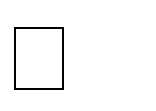 Итоговый этап. IV четверть 5 класса (анализ работы педагогов и специалистов школы по переходу из начального в среднее звено учащихся, сохранение учебного потенциала учащихся).Направления работы.Психологическая диагностика.Консультативная работа.Методическая и экспертная работа.Профилактическая работа.Развивающая работа.Аналитическая работа.Параметры, по которым можно судить о степени адаптированности ребенка к условиям предметного обучения:Мотивационно-личностная	направленность	(мотивы	учебной деятельности, уровень тревожности);Коммуникативная	направленность	(эмоциональная	оценка	школьником	своих взаимоотношений со сверстниками, членами семьи, педагогами);Познавательная сферы (собственная оценка учащимися своих учебных успехов, индивидуальные особенности познавательной деятельности).Поведенческая сфера (оценка особенностей поведения школьников в ситуациях внутришкольного взаимодействия).Содержание работыРазработка психолого-ЦельНачальный этап (4 класс)Выработка	совместныхдействиСрокиФевральпедагогическихтребований кстатусу пятиклассника.Наблюдение		за уровнем развития	удетейразработанныхпараметров психолого - педагогического статуса.й по психолого- педагогическомусопровождению, определение требований.Получение информации о   ребенке для перевода психологических трудностей на педагогический язык.Март94Опросник	для учителя «Особенностипсихолого -педагогического статуса класса».Родительское собран ие «Ваш ребенок станет пятиклассником»6. Диагностика познавательной сферы.7.Диагностика личностных особенностей.8. Анализ диагностического материала.9.Индивидуальное консультировани е родителей.10. Заседание школьного ППк поитогам начального этапа.Сбор дополнительных данных о ребенке	Март дляуточнения и конкретизации действийпо школьной дезадаптации.Информирование	родителей	оп	Март обучение в среднее звено.Получение	информации	об уровнеАпрель развития познавательной сферы.Получение	информации	об уровнеАпрель личностных особенностей.Определение	дальнейших мероприятийАпрель по сопровождению.Информирование	родителей	обАпрель особенностях развития. МайИнформирование о проделанной работе.	Май Выделение группы риска , нуждающихся в психолого-педагогической поддержке.Посещение уроков, психологический анал из урока.Наблюдение за поведенческимиреакциями преобладающими вситуацияхпредметного обучения. 3.Диагностика школьнойтревожности.Основной этап (5 класс)Экспертная оценка	предъявления	Сентябрь– психолого-педагогическихтребований	ку	октябрьСбор информации о прохождении периода Сентябрь-адаптации. декабрьВыделение группыдетейсвысокимуровнем Сентябрь– тревожности.октябрь Анализ параметров школьной тревожности.Определение уровня учебноймотивации.Определение уровня познавательной активности. 6.Диагностика характерологических особенностей.7.Родительское собрание«Подростковый возраст.Адаптация».Реализация программы Хулаевой«Тропинка к своему Я».Изуче ние субъе ктивн ого отно шени я ребен как ситу ация м школьного обучения.Изучение	уровня сформированности когнитивной сферы.Выявление характеролог ических особенностей младшего подростка.Информированиеродителейоб адаптационном периоде, особенностях подросткового возраста.Формирование	и сСентябрь – октябрь Сентябрь – ноябрь Сентябрь – ноябрь Октябрь (по запросу)В течение годаохранение психологического здоровья	школьников через создание условий для	их		успешной адаптациик школьной жизни.95Совещание в рамках КОКпо 5 – м классам.Заседание школьного ППк поитогам основного этапа.Подведение	итогов адаптационного периода, знакомство с результатами.Выделение	учащихся	группы риска, нуждающихся в условиях для освоенияООП ООО.Ноябрь-декабрь Декабрь11.Индивидуальное консультирование родителей.Итоговый этап (окончание 5 класса)Карта«Настроение в классе»,социометрия..Анкета «Мои чувства в школе».Итоговые диагностики согласно основному этапу.Анализ диагностического материала.Заседание школьного ППк порезультатам итогового этапа.6.Индивидуальное консультировани е родителей.Информирование родителей об собенностяхразвития.Отслеживание	уровня эмоционального благополучия детей в классе. Отслеживание уровня субъективного отношения к школе.Сравнительныйанализ,выявлени                                    е «проблемного поля».Сопоставление информацииобуровне окончания адаптированности.Выделение	учащихся	группы риска, нуждающихся в условиях для освоенияООП ООО.Информирование	родителей об особенностях развития.В течение IполугодияАпрель Апрель Апрель Май МайВ течени е годаПри	организации	психолого-педагогического	сопровождения	участников образовательной деятельности учитываются:-социальная ситуация развития ребёнка - это та система отношений, в которую ребенок вступает в обществе, и то, как он в ней ориентируется;-основной, или ведущий вид деятельности ребенка в этот период, определяющий основное направление развития в том или ином возрасте;-основные	психологические	новообразования	развития,	т.е.	та	способность, которая складывается у ребенка в ходе осуществления ведущего вида деятельности;-кризисы - переломные моменты, отделяющие один возраст от другого.В каждом возрастном периоде существуют оптимальные возможности для наиболее эффективного формирования и развития определенных психологических и поведенческих свойств и качеств - возрастная сензитивность т.е. повышенная чувствительность для развития определенного свойства психики. Это является основанием для планирования мероприятий по обеспечению социально-психологической адаптации учащихся к условиям школы.Педагогом - психологом разработаны материалы для проведения тематических психологических игр и занятий по проблемам адаптации к социальной среде:«С днём рождения, коллектив», «Первый раз в пятый класс», «Мой лучший класс» и др. Использование приёмов рефлексии на психологических занятиях позволяет осознать инаполнить личностным смыслом проделанную на занятиях работу. Специфика возрастного психофизиологического развития регулярно освещается педагогом - психологом на родительских собраниях.96Требования к финансовым условиям реализации программы начального общего образованияФинансовые	условия	реализации	программы	начального	общего	образования обеспечивают:соблюдение в полном объеме государственных гарантий по получению гражданами общедоступного и бесплатного начального общего образования;возможность реализации всех требований и условий, предусмотренных ФГОС;покрытие		затрат	на	реализацию	всех	частей		программы	начального	общего образования.	Финансовое	обеспечение		реализации	программы	начальногообщегообразованияМБОУ «Тузи-Муратская ООШ» осуществляется в соответствии с нормативами финансирования государственных (муниципальных) услуг, утверждаемыми федеральными органами власти, органами государственной власти субъектов Российской Федерации с учетом требований ФГОС.Норматив   затрат	на   реализацию   ООП   НОО	– гарантированный минимально допустимый	объем		финансовых	средств	в	год	в		расчете	на	одного	учащегося, необходимый для	реализации	образовательной	программы		начального		общего образования, включая:расходы на оплату труда работников, реализующих образовательную программу начального общего образования;расходы на приобретение учебников и учебных пособий, средств обучения, игр, игрушек;прочие	расходы	(за	исключением	расходов	на	содержание	зданий	и	оплату коммунальных услуг, осуществляемых из местных бюджетов).Нормативные затраты на оказание муниципальной услуги в сфере образования определяются по каждому виду и направленности образовательных программ, с учетом форм обучения, типа образовательной организации, сетевой формы реализации образовательных программ, образовательных технологий, специальных условий получения образования учащимися с ограниченными возможностями здоровья, обеспечения дополнительного профессионального образования педагогическим работникам, обеспечения безопасных условий обучения и воспитания, охраны здоровья учащихся, а также с учетом иных предусмотренных законодательством особенностей организации и осуществления образовательной деятельности (для различных категорий учащихся), за исключением образовательной деятельности, осуществляемой в соответствии с образовательными стандартами, в расчете на одного учащегося, если иное не установлено законодательством.Органы местного самоуправления вправе осуществлять за счет средств местных бюджетов финансовое обеспечение предоставления начального общего образования расходов на приобретение учебников и учебных пособий, средств обучения, игр, игрушек муниципальными общеобразовательными организациями в части расходов на оплату труда работников, реализующих образовательную программу начального общего образования, сверх норматива финансового обеспечения, определенного субъектом Российской Федерации.Реализация подхода нормативного финансирования в расчете на одного учащегося осуществляется на трех следующих уровнях:-межбюджетные отношения (бюджет субъекта Российской Федерации – местный бюджет);-внутрибюджетные отношения (местный бюджет - муниципальная общеобразовательная организация);-общеобразовательная организация.Порядок	определения	и	доведения	до	общеобразовательных	организацийбюджетных ассигнований, рассчитанных с использованием нормативов бюджетного финансирования в расчете на одного учащегося, должен обеспечить нормативно-правовое регулирование на региональном уровне следующих положений:сохранение уровня финансирования по статьям расходов, включенным в величину норматива затрат на реализацию образовательной программы начального общего образования (заработная плата с начислениями, прочие текущие расходы на обеспечение материальных затрат, непосредственно связанных с учебной деятельностью общеобразовательных организаций);возможность использования нормативов   не   только   на   уровне   межбюджетныхотношений (бюджет субъекта Российской Федерации – местный бюджет), но и на уровне внутрибюджетных отношений (местный бюджет – общеобразовательная организация) и общеобразовательной организации.Для обеспечения требований ФГОС на основе проведенного анализа материально- технических условий реализации ООП НОО :проводит экономический расчет стоимости обеспечения требований ФГОС;устанавливает предмет закупок, количество и стоимость пополняемого оборудования, а также работ для обеспечения требований к условиям реализации образовательной программы начального общего образования;определяет величину затрат на обеспечение требований к условиям реализации образовательной программы начального общего образования;соотносит необходимые затраты с муниципальным графиком внедрения ФГОС НОО и определяет распределение по годам освоения средств на обеспечение требований к условиям реализации образовательной программы начального общего образования.Финансовое обеспечение оказания государственных услуг осуществляется в пределах бюджетных ассигнований, предусмотренных образовательной организацией на очередной финансовый год.Информационно-методические условия реализации программы начального общего образованияВ соответствии с требованиями ФГОС НОО информационно-методические условия реализации ООП НОО обеспечиваются современной информационно-образовательной средой.Под информационно-образовательной средой (ИОС) понимается открытая педагогическая система, сформированная на основе разнообразных информационных образовательных ресурсов, современных информационно-телекоммуникационных средств и педагогических технологий, направленных на формирование творческой, социально активной личности, а также компетентность участников образовательных отношений в решении учебно-познавательных и профессиональных задач с применением информационно-коммуникационных технологий (ИКТ-компетентность), наличие служб поддержки применения ИКТ.При реализации программы начального общего образования каждому учащемуся, родителям (законным представителям) несовершеннолетнего учащегося в течение всего периода обучения должен быть обеспечен доступ к информационно-образовательной среде школы.Информационно-образовательная среда обеспечивает:доступ к учебным планам, рабочим программам учебных предметов, учебных курсов (в том числе внеурочной деятельности), учебных модулей, учебным изданиям иобразовательным ресурсам, указанным в рабочих программах учебных предметов, учебныхкурсов (в том числе внеурочной деятельности), учебных модулей, информации о ходе образовательного процесса, результатах промежуточной и итоговой аттестации учащихся;доступ к информации о расписании проведения учебных занятий, процедурах и критериях оценки результатов обучения.Доступ к информационным ресурсам информационно-образовательной среды Организации обеспечивается в том числе посредством информационно- телекоммуникационной сети "Интернет" (далее - сеть Интернет).Основными элементами ИОС являются:учебно-методические комплекты по всем учебным предметам на языках обучения, определённых учредителем образовательной организации;учебно-наглядные пособия (средства натурного фонда, печатные средства надлежащего качества демонстрационные и раздаточные, экранно-звуковые средства, мультимедийные средства);фонд дополнительной литературы (детская художественная и научно-популярная литература, справочно-библиографические и периодические издания).Образовательной организацией применяются информационно-коммуникационные технологии (ИКТ), в том числе с использованием электронных образовательных ресурсов и ресурсов Интернета, а также прикладные программы, поддерживающие административную деятельность и обеспечивающие дистанционное взаимодействие всех участников образовательных отношений как внутри образовательной организации, так и с другими организациями социальной сферы и органами управления.Необходимое для использования ИКТ оборудование отвечает современным требованиям и обеспечивает использование ИКТ:в учебной деятельности;во внеурочной деятельности;в естественнонаучной деятельности;при измерении, контроле и оценке результатов образования;в административной деятельности, включая дистанционное взаимодействие всех участников образовательных отношений, в том числе в рамках дистанционного образования.Кроме того, на функциональном уровне созданы все условия для дистанционного взаимодействия ОУ с организациями социальной сферы: учреждениями культуры, здравоохранения, спорта, досуга, службами занятости населения и обеспечения безопасности жизнедеятельности. Дистанционное взаимодействие с указанными организациями может быть начато по мере необходимости и готовности этих организаций к дистанционному взаимодействию.Информационно-коммуникационные средства и технологии обеспечивают:достижение личностных, предметных и метапредметных результатов обучения при реализации требований ФГОС НОО;формирование функциональной грамотности;доступ	к	учебным	планам,	рабочим	программам	учебных	предметов,	курсов внеурочной деятельности;доступ к электронным образовательным источникам, указанным в рабочих программах учебных предметов, с целью поиска и получения информации (учебной и художественной литературе, коллекциям медиаресурсов на съёмных дисках, контролируемым ресурсам локальной сети и Интернета);организацию учебной и внеурочной деятельности, реализация которых предусмотрена с применением электронного обучения, с использованием электронных пособий (обучающих компьютерных игр, тренажёров, моделей с цифровым управлением и обратной связью);99реализацию индивидуальных образовательных планов, осуществление самостоятельной образовательной деятельности учащихся при поддержке педагогических работников;включение учащихся в проектно-конструкторскую и поисково-исследовательскую деятельность;проведение наблюдений и опытов, в том числе с использованием специального и цифрового оборудования;фиксацию и хранение информации о ходе образовательного процесса;проведение массовых мероприятий, досуга с просмотром видеоматериалов, организацию театрализованных представлений, обеспеченных озвучиванием и освещением;взаимодействие	между	участниками	образовательного	процесса,	в	том	числе синхронное и (или) асинхронное взаимодействие посредством локальной сети и Интернета;формирование и хранение электронного портфолио обучающегося.При работе в ИОС соблюдаются правила информационной безопасности при осуществлении коммуникации в школьных сообществах и мессенджерах, поиске, анализе и использовании информации в соответствии с учебной задачей, предоставлении персональных данных пользователей локальной сети и Интернета.Учебно-методическое и информационное обеспечение реализации основной образовательной программы основного общего образования на коммуникационном уровне информационно-образовательной среды реализовано через оснащение учебных кабинетов необходимыми устройствами ИКТ. Каждый учебный кабинет оборудован автоматизированным рабочим местом учителя (АРМ), состоящим из персонального компьютера с акустической системой и презентационного оборудования (проектор, экран для проектора).В школе оборудован один компьютерный класс, предназначенный для проведения уроков информатики и ИКТ.На информационном уровне учебно-методическое и информационное обеспечение реализации основной образовательной программы основного общего образования реализовано через использование электронных образовательных ресурсов (ЭОР) первого поколения. В кабинетах созданы условия для создания и использования в учебном процессе ЭОР. ЭОР включают в себя аудиовизуальные материалы, отражающие содержание отдельных учебных областей некоторых предметов; программное обеспечение реализующие интерактивное взаимодействие обучающихся с ИКТ; электронные пособия и справочники. Значительную роль в учебно-методическом и информационном обеспечении реализации ООП на информационном уровне играет сеть Интернет со всем спектром ее информационных ресурсов, а также наличием официального интернет-сайта, в функционал которого входят средства организации взаимодействия образовательной организации с ее целевой аудиторией: новостная лента, интерактивные информационные апплеты, обратная связь, а также средства представления информации об образовательной организации согласно действующему законодательству РФ. Площадка школьного сайта полностью готова к имплементации на ней таких ЭОР второго поколения как интерактивная система оценивания учащихся и дистанционного обучения. Внедрение таких систем планируется осуществить в будущем.Образовательный процесс в период дистанционного обучения осуществляется   сприменением электронного обучения и дистанционных образовательных технологийУчителя используют официальные интернет - ресурсов, которые смогут обеспечить обучение с использованием дистанционных образовательных технологий, а также осуществляют ЭОР из ресурсов федеральных образовательных порталов, других дистанционных образовательных платформ.В информационно-методическом обеспечении учебного процесса при дистанционномобучении учащиеся начальной школы используют следующие образовательные ресурсы:https://www.yaklass.ru- «Я-класс» – образовательный интернет - ресурс для педагогов, учащихся и их родителей. Полноценный курс дистанционного образования не только предоставляет программу лекций, но и организует процесс обучения таким образом, чтобы ученикам было доступно и интересно.https://uchi.ru/- «УЧИ.ру» это онлайн-платформа, где ученики из всех регионов России изучают школьные предметы в интерактивной форме. Учи.ру — это cистема адаптивного интерактивного образования, полностью соответствующая ФГОС и значительно усиливающая классическое школьное образование. Образовательная платформа Учи.ру прошла научную и педагогическую экспертизу РАН, которая установила полное соответствие наших образовательных курсов федеральному государственному образовательному стандарту (ФГОС).https://resh.edu.ru- «Российская электронная школа» это интерактивные уроки по всему школьному курсу. Интерактивные уроки «Российской электронной школы» строятся на основе специально разработанных авторских программ, успешно прошедших независимую экспертизу. Эти уроки полностью соответствуют федеральным государственным образовательным стандартам (ФГОС).Школа предоставляет не менее одного учебника из федерального перечня учебников, допущенных к использованию при реализации имеющих государственную аккредитацию образовательных программ начального общего, основного общего, среднего общего образования, и (или) учебного пособия в печатной форме, выпущенных организациями, входящими в перечень организаций, осуществляющих выпуск учебных пособий, которые допускаются к использованию при реализации имеющих государственную аккредитацию образовательных программ начального общего, основного общего, среднего общего образования, необходимого для освоения программы начального общего образования на каждого учащегося по каждому учебному предмету, курсу, модулю, входящему как в обязательную часть указанной программы, так и в часть программы, формируемую участниками образовательных отношений.Школа обеспечена учебниками, учебно-методической литературой и материалами по всем учебным предметам основной образовательной программы начального общего образования на определенных учредителем организации, осуществляющей образовательную деятельность, языках обучения и воспитания.3.5.5 Материально-технические условия реализации основной образовательной программыВ	соответствии с требованиями ФГОС НОО, материально-технические условия реализации ООП НОО обеспечивают:возможность	достижения	учащимися	установленных ФГОС НОО требований к результатам освоения ООП НОО;соблюдение:санитарно-гигиенических норм образовательной деятельности (требования к водоснабжению, канализации, освещению, воздушно-тепловому режиму и т.д.); - санитарно- бытовых условий (наличие оборудованных гардеробов, санузлов, мест личной гигиены и т.д.);социально-бытовых условий (оборудование в учебных кабинетах, рабочих мест учителя и каждого учащегося; учительской с рабочей зоной; комнат психологической разгрузки; помещений для питания учащихся, хранения и приготовления пищи);строительных норм и правил;требований пожарной и электробезопасности;требований охраны здоровья учащихся и охраны труда работников образовательной организации; - требований к организации безопасной эксплуатации улично-дорожной сети и технических средств организации дорожного движения в месте расположения образовательной организации – города Нижний Тагил, ул. Ильича, 12;требований к организации безопасной эксплуатации спортивных сооружений, спортивного инвентаря и оборудования, используемого в ОО;своевременных сроков и необходимых объемов текущего и капитального ремонта.Материально-техническая база образовательной организации приведена в соответствие с задачами по обеспечению реализации основной образовательной программы начального общего образования образовательного учреждения, необходимого учебно-материального оснащения образовательного процесса и созданию соответствующей образовательной и социальной среды.Для реализации ООП НОО обеспечено соблюдение санитарно- эпидемиологических требований образовательной деятельности (требования к водоснабжению, канализации, освещению, воздушно-тепловому режиму средствам обучения, учебному оборудованию); соблюдение требований к санитарно-бытовым условиям (оборудование гардеробов, санузлов, мест личной гигиены); соблюдение требований к социально-бытовым условиям (оборудование в учебных кабинетах и лабораториях рабочих мест учителя и каждого обучающегося; административных кабинетов (помещений), помещений для питания учащихся, хранения и приготовления пищи); соблюдение строительных норм и правил; соблюдение требований пожарной и электробезопасности; соблюдение требований охраны здоровья учащихся и охраны труда работников организаций, осуществляющих образовательную деятельность.В соответствии с требованиями ФГОС в образовательной организации, реализующей основную образовательную программу начального общего образования, оборудованы:учебные кабинеты с автоматизированными рабочими местами учащихся и педагогических работников;информационно-библиотечный центр с рабочими зонами, оборудованным читальным залом и книгохранилищем, обеспечивающим сохранность книжного фонда, медиатекой;актовый зал;спортивный зал, стадион, спортивные площадки, оснащённые игровым, спортивным оборудованием и инвентарём;помещения для питания учащихся, а также для хранения и приготовления пищи, обеспечивающие возможность организации качественного горячего питания, в том числе горячих завтраков;помещения для медицинского персонала;административные и иные помещения, оснащённые необходимым оборудованием, в том числе для организации учебного процесса с детьми-инвалидами и детьми с ограниченными возможностями здоровья;гардеробы, санузлы, места личной гигиены.3.5.6.Механизмы достижения целевых ориентиров в системе условийУсловия реализации основной образовательной программы:соответствие требованиям ФГОС;гарантия сохранности и укрепления физического, психологического и социального здоровья учащихся;обеспечение достижения планируемых результатов освоения примерной основной образовательной программы;учёт особенностей образовательной организации, её организационной структуры, запросов участников образовательного процесса;предоставление	возможности	взаимодействия	с	социальными	партнёрами, использования ресурсов социума.Наличие локальных нормативных правовых актов и их использование всеми участниками образовательныхотношенийНаличие учебного плана, учитывающего разные формы учебной деятельности, расписаниеучебных занятийОбоснованное эффективное использование информационной среды (локальной среды, сайта, цифровых образовательных ресурсов,мобильных компьютерных классов, владение ИКТ-технологиямипедагогами) в образовательномпроцессе.Наличие внешней и внутренней оценкой (самооценкой)деятельностиучастниковобразовательных отношений при реализации ООП НОО;участие общественности (в том числеродительской) в управлении образовательным процессомнормативных правовых актов в соответствии сУставом школы;-внесение изменений в локальные нормативныеправовые акты в соответствии с изменением действующего законодательства;-качественное правовое обеспечение всехнаправлений деятельности начальной школы всоответствии с ООП НОО-эффективная система управленческой деятельности в образовательном учреждении;-реализация плана работы методическогообъединения,-психологической службы образовательногоучреждения-приобретение цифровых образовательныхресурсов;-повышение профессиональной компетентности педагогических работников по программам информатизации образовательного пространства;-качественная организация работы официальногосайта образовательной организации-соответствие лицензионным требованиям и	аккредитационным	нормам образовательнойдеятельности;-эффективная деятельность участников образовательных отношений с нормативнымидокументами школы.Обоснование использования списка учебников для реализации задач ООПНОО; наличие и оптимальность других учебных и дидактических материалов, включая цифровыеобразовательные ресурсы, частота их использования учащимися на индивидуальном уровнеСоответствие условий физического воспитания гигиеническим требованиям; обеспеченность горячимпитанием, наличиелицензированного медицинского кабинета, состояниездоровья учащихся-приобретение учебников, учебных пособий,цифровых образовательных ресурсов;-эффективное методическое сопровождение деятельности педагогических работников школы-эффективная работа по формированию культурыздорового и безопасного образа жизни;-эффективная работа по организации горячегопитания учащихсяСетевой график (дорожная карта) по формированию необходимых условийНаправление мероприятийНормативное обеспечение введения ФГОС основного общегообразованияМероприятияНаличие решения органа государственно-общественного управления (педагогического совета школы) о введении в образовательной организации ФГОС НООВнесение изменений и дополнений в Уставобразовательной организацииРазработка и утверждение плана-графика введения ФГОС НОООбеспечение соответствия нормативной базы образовательной организации требованиям ФГОС (целиобразовательнойдеятельности, режим занятий, финансирование,материально- техническое обеспечение и др.)Разработка основной образовательной программыосновного общего образования образовательнойорганизацииУтверждение образовательной программы НОО образовательной организацииПриведение должностных инструкций работников образовательной организации в соответствие с требованиями ФГОС начального общего образования и тарифно-квалификационными характеристикамиОпределение списка учебников и учебных пособий, используемых в образовательной деятельности в соответствии с ФГОС начального общего образованияФинансовое обеспечение введения ФГОС начальногообщего образованияОрганизационноеобеспечениевведения ФГОСначального общего образованияКадровоеобеспечение введения ФГОС начальногообщего образованияОпределение объема расходов, необходимых дляреализации ООП и достижения планируемых результатов, а также механизма их формированияРазработка локальных актов (внесение изменений в них), регламентирующих установление заработной платы работников образовательной организации, в том числе стимулирующих надбавок и доплат, порядка и размеров премированияЗаключение дополнительных соглашений к трудовомудоговору с педагогическими работникамиОбеспечение координации деятельности субъектов образовательной деятельности, организационных структур организации по подготовке и введению ФГОС основного общего образованияРазработка и реализация моделей взаимодействия организаций общего образования и дополнительного образования детей и учреждений культуры и спорта, обеспечивающих организацию внеурочной деятельностиРазработка и реализация системы мониторингаобразовательных потребностей обучающихся и родителей поиспользованию часов внеурочной деятельностиПривлечение органов государственно- общественногоуправления образовательной организацией к проектированию основной образовательной программыначального общего образованияОрганизация образовательной деятельности поиндивидуальным программамФормирование оценочных фондов для проведения диагностики предметных и метапредметных результатов освоения	ООП	НОО,	определение	диагностического минимума для оценки сформированности личностных результатов освоения ООП НООАнализ кадрового обеспечения введения иреализацииФГОС начального общего образованияСоставление плана графика повышения квалификации педагогических и руководящих работников образовательнойорганизацииПриведение в соответствии с требованиями ФГОС и новыми тарифно-квалификационными характеристиками должностных инструкций работников образовательной организацииОзнакомление педагогических работников с опытом реализации ФГОС пилотных площадок и МРЦ города и области.Информационноеобеспечениевведения ФГОС начального общего образованияМатериальнотехническое обеспечение введенияФГОС начального общего образованияРазработка (корректировка) плана методической работы (внутришкольного повышения квалификации) сориентациейна проблемы реализации ФГОС НООУчастие педагогов в конкурсах, круглых столах, мастер- классах по вопросам реализации ФГОСОбеспечение повышения квалификации работников обеспечивающих функционирование информационной образовательной среды, ееиспользующих иподдерживающих.Размещение на сайте образовательной организацииинформационных материалов о реализации СтандартаИнформирование родительской общественности о реализации стандартовРеализация деятельности по сетевому взаимодействию по вопросам реализации ФГОС начальногообщегообразованияОбеспечение доступа всем участникам образовательных отношений к информации о реализации ФГОС НОО с использованием интернет-ресурсов, семинаров,педагогических советов, родительских собраний и других формСоздание информационно- образовательная среды, обеспечивающей возможность осуществлять в электронной (цифровой) форме планирование, размещение и сохранение материалов, фиксацию хода образовательной деятельности ирезультатов освоения ООП НОО образованияРазработка рекомендаций для педагогических работников:- о разработке рабочих программ учебных предметов (курсов), в т.ч. курсов внеурочной деятельности;- по организации проектной деятельности обучающихся;- по материально-техническому обеспечению учебного кабинета в соответствии с требованиями ФГОС НООАнализ материально технического обеспеченияОбеспечение соответствия материально-технической базыНО требованиям ФГОСОбеспечение соответствия санитарно-гигиенических условий требованиям ФГОС начального общегообразованияОбеспечение соответствия условий реализации ООП противопожарным нормам, нормам охраны труда работниковобразовательной организацииОбеспечение соответствия информационно- образовательной среды требованиям ФГОСначальногообщего образованияОбеспечение укомплектованности библиотечно- информационного центра печатными и электронными образовательными ресурсамиНаличие доступа образовательной организации к электронным образовательным ресурсам (ЭОР), размещенным в федеральных и региональных базах данныхОбеспечение контролируемого доступа участниковобразовательной деятельности к информационным образовательным ресурсам в ИнтернетеОснащение (дооснащение) помещений для занятий учебно-исследовательской и проектной деятельностью, моделированием, и техническим творчествомОснащение (дооснащение) помещения для занятия хореографией, музыкой, изобразительным искусством; оснащение кабинетов иностранного языкалингафонными комплексамиОборудование стадиона, переоборудование спортивнойплощадки на пришкольной территорииСоздание условий для беспрепятственного доступа обучающихся с ОВЗ к объектам инфраструктуры образовательного учрежденияПриобретение музыкального оборудования для аранжировки музыкальных произведений с применением традиционных инструментов и цифровых технологийКонтроль за состоянием системы условий.В ходе создания системы условий реализации ООП НОО проводится мониторинг с целью ее управления. Оценке подлежат: кадровые, психолого-педагогические, финансовые, материально- технических условия, учебно-методическое и информационное обеспечение; деятельность педагогов в реализации психолого-педагогических условий; условий (ресурсов) ОУ. Для такой оценки используется определенный набор показателей.Объект контроляКадровые условия реализацииООП НООСодержание контроляОбеспечение выполнения требований к уровню профессиональной квалификации педагогических и иных работников образовательной организации, работающих в условиях ФГОС.Принятие решений о направлениях работы (методической,психолого-педагогической,корректирующих состояниеработы с кадрами) в соответствии с требованиями ФГОС. Организация выполнения принятых решений и проверка их исполнения.Психолого-педагогические условия реализации ООП НООМатериально-технические условияреализации ООП НООФинансово-экономическиеусловияИнформационно- методическиеусловия реализации ООП НООПроверка степени освоения педагогами образовательной программы повышения квалификации (знание материалов ФГОС НОО)Выработка	решений о	направлениях психолого- педагогической работы в образовательной организации. Организация выполнения принятых решений и проверка ихисполнения.Оценка степени соответствия: санитарно- гигиенических норм; санитарно-бытовых условий; социально-бытовых условий; пожарной и электробезопасности; требований охраны труда; своевременных сроков и необходимыхобъемов текущего и капитального ремонтаВыработка решений о направлениях материально- хозяйственной деятельности в образовательной организации. Организация выполнения принятых решений и проверка их исполнения.Осуществление расчетов потребности всех протекающих в ОО процессов в ресурсах и отражение этой потребности в бюджете ОО.Изучение спроса образовательных услуг в пределах бюджетной деятельности.Проверка достаточности учебников, учебно-методических идидактических материалов, наглядных пособий и др.Обеспечение доступа для всех участников образовательных отношений к информации, связанной с реализацией ООП, планируемыми результатами, организацией образовательного процесса и условиями его осуществления Обеспечение доступа к печатным и электроннымобразовательным ресурсам (ЭОР), в том числе к электронным образовательным ресурсам, размещенным вфедеральных и региональных базах данных ЭОР Обеспечение учебниками и (или) учебниками сэлектронными приложениями, являющимися их составной частью, учебно-методической литературой и материалами по всем учебным предметам ООП НООПринятие	решений	о	направленияхработы, корректирующих состояние информационного обеспеченияв образовательной организации.Организация выполнения принятых решений и проверка их исполнения.1 класс10-1520-3020-2530-352 класс506060703 класс708080904 класс901001001 20№Учебные нормативыУпражнение2 класс МАЛЬЧИКИ«5»	«4»2 класс МАЛЬЧИКИ«5»	«4»«3»1	Прыжок в длину с места (см)1	Прыжок в длину с места (см)1451301102	Метание набивного мяча (см)2	Метание набивного мяча (см)3102452153	«Челночный бег» 4х9 м (сек.)3	«Челночный бег» 4х9 м (сек.)9.19.710.44	Прыжки со скакалкой за 1 мин.4	Прыжки со скакалкой за 1 мин.5040305	Поднимание туловища за 1 мин.5	Поднимание туловища за 1 мин.3228206	Наклон вперёд сидя (см)6	Наклон вперёд сидя (см)+9+4+37	Бег 60 м. (сек)7	Бег 60 м. (сек)5.46.57.18	Метание малого мяча 150г (м)8	Метание малого мяча 150г (м)2318139	Подтягивание в висе (раз)9	Подтягивание в висе (раз)42110	Ходьба на лыжах 1 км.10	Ходьба на лыжах 1 км.8.008.309.0011	Прыжок в длину с разбега (см)11	Прыжок в длину с разбега (см)9751	Прыжок в длину с места (см)1351251002	Метание набивного мяча (см)2802151753	«Челночный бег» 4х9 м (сек.)9.710.411.24	Прыжки со скакалкой за 1 мин.8035205	Поднимание туловища за 1 мин.2317136	Наклон вперёд сидя (см)+12+8+47	Бег 60 м. (сек)5.66.77.38	Метание малого мяча 150г (м)171279	Подтягивание в висе (раз)105310	Ходьба на лыжах 1 км.8.309.009.30Учебные нормативы3 класс МАЛЬЧИКИ3 класс МАЛЬЧИКИ№Упражнение«5»	«4»«5»	«4»«3»1	Прыжок в длину с места (см)1	Прыжок в длину с места (см)1501401202	Метание набивного мяча (см)2	Метание набивного мяча (см)3602702203	«Челночный бег» 4х9 м (сек.)3	«Челночный бег» 4х9 м (сек.)8.89.39.94	Прыжки со скакалкой за 1 мин.4	Прыжки со скакалкой за 1 мин.6050405	Поднимание туловища за 1 мин.5	Поднимание туловища за 1 мин.3630246	Наклон вперёд сидя (см)6	Наклон вперёд сидя (см)+9+5+37	Бег 60 м. (сек)7	Бег 60 м. (сек)5.16.26.88	Метание малого мяча 150г (м)8	Метание малого мяча 150г (м)2722179	Подтягивание в висе (раз)9	Подтягивание в висе (раз)53110	Ходьба на лыжах 1 км.10	Ходьба на лыжах 1 км.7.007.308.0011	Прыжок в длину с разбега (см)11	Прыжок в длину с разбега (см)12.596№Упражнение«5»«4»«3»1	Прыжок в длину с места (см)1	Прыжок в длину с места (см)1451301102	Метание набивного мяча (см)2	Метание набивного мяча (см)3452652153	«Челночный бег» 4х9 м (сек.)3	«Челночный бег» 4х9 м (сек.)9.39.810.44	Прыжки со скакалкой за 1 мин.4	Прыжки со скакалкой за 1 мин.9040255	Поднимание туловища за 1 мин.5	Поднимание туловища за 1 мин.2520156	Наклон вперёд сидя (см)6	Наклон вперёд сидя (см)+12+9+67	Бег 60 м. (сек)7	Бег 60 м. (сек)5.36.57.08	Метание малого мяча 150г (м)8	Метание малого мяча 150г (м)1915109	Подтягивание в висе (раз)9	Подтягивание в висе (раз)126510	Ходьба на лыжах 1 км.10	Ходьба на лыжах 1 км.7.308.008.3011	Прыжок в длину с разбега (см)11	Прыжок в длину с разбега (см)12.18.85№Упражнение«5»«4»«3»1	Прыжок в длину с места (см)1	Прыжок в длину с места (см)1551451252	Метание набивного мяча (см)2	Метание набивного мяча (см)3803102703	«Челночный бег» 4х9 м (сек.)3	«Челночный бег» 4х9 м (сек.)8.69.19.84	Прыжки со скакалкой за 1 мин.4	Прыжки со скакалкой за 1 мин.7060555	Поднимание туловища за 1 мин.5	Поднимание туловища за 1 мин.3731256	Наклон вперёд сидя (см)6	Наклон вперёд сидя (см)+9+5+37	Бег 60 м. (сек)7	Бег 60 м. (сек)5.06.06.58	Метание малого мяча 150г (м)8	Метание малого мяча 150г (м)3126229	Подтягивание в висе (раз)9	Подтягивание в висе (раз)53210	Ходьба на лыжах 1 км.10	Ходьба на лыжах 1 км.6.457.157.4540№Учебные нормативыУпражнение4 класс ДЕВОЧКИ«5»	«4»4 класс ДЕВОЧКИ«5»	«4»«3»1	Прыжок в длину с места (см)1	Прыжок в длину с места (см)1501351152	Метание набивного мяча (см)2	Метание набивного мяча (см)3502752353	«Челночный бег» 4х9 м (сек.)3	«Челночный бег» 4х9 м (сек.)9.19.610.24	Прыжки со скакалкой за 1 мин.4	Прыжки со скакалкой за 1 мин.10060405	Поднимание туловища за 1 мин.5	Поднимание туловища за 1 мин.2722156	Наклон вперёд сидя (см)6	Наклон вперёд сидя (см)+12+9+67	Бег 60 м. (сек)7	Бег 60 м. (сек)5.26.36.88	Метание малого мяча 150г (м)8	Метание малого мяча 150г (м)2016139	Подтягивание в висе (раз)9	Подтягивание в висе (раз)137510	Ходьба на лыжах 1 км.10	Ходьба на лыжах 1 км.7.157.458.1511	Прыжок в длину с разбега (см)11	Прыжок в длину с разбега (см)260220180Целевые ориентирыГражданско-патриотическое воспитаниеЗнающий и любящий свою малую родину, свой край, имеющий представление о Родине — России, её территории, расположении.Сознающий принадлежность к своему народу и к общности граждан России, проявляющий уважение к своему и другим народам.Понимающий свою сопричастность к прошлому, настоящему и будущему родного края, своей Родины — России, Российского государства.Понимающий значение гражданских символов (государственная символика России, своего региона), праздников, мест почитания героев и защитников Отечества, проявляющий к ним уважение.Имеющий первоначальные представления о правах и ответственности человека в обществе, гражданских правах и обязанностях.Принимающий участие в жизни класса, общеобразовательной организации, вдоступной по возрасту социально значимой деятельности.Духовно-нравственное воспитаниеУважающий духовно-нравственную культуру своей семьи, своего народа, семейные ценности с учётом национальной, религиозной принадлежности.Сознающий ценность каждой человеческой жизни, признающий индивидуальность и достоинство каждого человека.Доброжелательный, проявляющий сопереживание, готовность оказывать помощь, выражающий неприятие поведения, причиняющего физический и моральный вред другим людям, уважающий старших.Умеющий оценивать поступки с позиции их соответствия нравственным нормам, осознающий ответственность за свои поступки.Владеющий представлениями о многообразии языкового и культурного пространства России, имеющий первоначальные навыки общения с людьми разных народов,вероисповеданий.Сознающий нравственную и эстетическую ценность литературы, родного языка,русского языка, проявляющий интерес к чтению.Эстетическое воспитаниеСпособный воспринимать и чувствовать прекрасное в быту, природе, искусстве, творчестве людей.Проявляющий интерес и уважение к отечественной и мировой художественной культуре.Проявляющий стремление к самовыражению в разных видах художественнойдеятельности, искусстве.Физическое воспитание, формирование культуры здоровья и эмоциональногоблагополучияБережно относящийся к физическому здоровью, соблюдающий основные правила здорового и безопасного для себя и других людей образа жизни, в том числе винформационной среде.Владеющий основными навыками личной и общественной гигиены, безопасного поведения в быту, природе, обществе.Ориентированный на физическое развитие с учётом возможностей здоровья, занятия физкультурой и спортом.Сознающий и принимающий свою половую принадлежность, соответствующие ейпсихофизические и поведенческие особенности с учётом возраста.Трудовое воспитаниеСознающий ценность труда в жизни человека, семьи, общества.Проявляющий уважение к труду, людям труда, бережное отношение к результатам труда, ответственное потребление.Проявляющий интерес к разным профессиям.Участвующий в различных видах доступного по возрасту труда, трудовой деятельности.Экологическое воспитаниеПонимающий ценность природы, зависимость жизни людей от природы, влияние людей на природу, окружающую среду.Проявляющий любовь и бережное отношение к природе, неприятие действий, приносящих вред природе, особенно живым существам.Выражающий готовность в своей деятельности придерживаться экологических норм.Ценности научного познанияВыражающий познавательные интересы, активность, любознательность и самостоятельность в познании, интерес и уважение к научным знаниям, науке.Обладающий первоначальными представлениями о природных и социальных объектах, многообразии объектов и явлений природы, связи живой и неживой природы, о науке, научном знании.Имеющий первоначальные навыки наблюдений, систематизации и осмысления опытав естественнонаучной и гуманитарной областях знания.Целевые ориентирыГражданское воспитаниеЗнающий и принимающий свою российскую гражданскую принадлежность (идентичность) в поликультурном, многонациональном и многоконфессиональномроссийском обществе, в мировом сообществе.Понимающий сопричастность к прошлому, настоящему и будущему народа России, тысячелетней истории российской государственности на основе исторического просвещения, российского национального исторического сознания.Проявляющий уважение к государственным символам России, праздникам. Проявляющий готовность к выполнению обязанностей гражданина России,реализации своих гражданских прав и свобод при уважении прав и свобод, законных интересов других людей.Выражающий неприятие любой дискриминации граждан, проявлений экстремизма, терроризма, коррупции в обществе.Принимающий участие в жизни класса, общеобразовательной организации, в том числе самоуправлении, ориентированный на участие в социально значимойдеятельности.Патриотическое воспитаниеСознающий свою национальную, этническую принадлежность, любящий свой народ, его традиции, культуру.Проявляющий уважение к историческому и культурному наследию своего и других народов России, символам, праздникам, памятникам, традициям народов, проживающих в родной стране.Проявляющий интерес к познанию родного языка, истории и культуры своего края, своего народа, других народов России.Знающий и уважающий достижения нашей Родины — России в науке, искусстве, спорте, технологиях, боевые подвиги и трудовые достижения, героев и защитников Отечества в прошлом и современности.Принимающий участие в мероприятиях патриотической направленности.Духовно-нравственное воспитаниеЗнающий и уважающий духовно-нравственную культуру своего народа, ориентированный на духовные ценности и нравственные нормы народов России, российского общества в ситуациях нравственного выбора (с учётом национальной, религиозной принадлежности).Выражающий готовность оценивать своё поведение и поступки, поведение и поступки других людей с позиций традиционных российских духовно-нравственных ценностей и норм с учётом осознания последствий поступков.Выражающий неприятие антигуманных и асоциальных поступков, поведения, противоречащих традиционным в России духовно-нравственным нормам и ценностям.Сознающий соотношение свободы и ответственности личности в условиях индивидуального и общественного пространства, значение и ценностьмежнационального, межрелигиозного согласия людей, народов в России, умеющий общаться с людьми разных народов, вероисповеданий.Проявляющий уважение к старшим, к российским традиционным семейным ценностям, институту брака как союзу мужчины и женщины для создания семьи, рождения и воспитания детей.Проявляющий интерес к чтению, к родному языку, русскому языку и литературе какчасти духовной культуры своего народа, российского общества.Эстетическое воспитаниеВыражающий понимание ценности отечественного и мирового искусства, народных традиций и народного творчества в искусстве.Проявляющий эмоционально-чувственную восприимчивость к разным видам искусства, традициям и творчеству своего и других народов, понимание их влияния на поведение людей.Сознающий роль художественной культуры как средства коммуникации и самовыражения в современном обществе, значение нравственных норм, ценностей,традиций в искусстве.Ориентированный на самовыражение в разных видах искусства, в художественномтворчестве.Физическое воспитание, формирование культуры здоровья и эмоциональногоблагополучияПонимающий ценность жизни, здоровья и безопасности, значение личных усилий в сохранении здоровья, знающий и соблюдающий правила безопасности, безопасного поведения, в том числе в информационной среде.Выражающий установку на здоровый образ жизни (здоровое питание, соблюдение гигиенических правил, сбалансированный режим занятий и отдыха, регулярнуюфизическую активность).Проявляющий неприятие вредных привычек (курения, употребления алкоголя, наркотиков, игровой и иных форм зависимостей), понимание их последствий, вреда для физического и психического здоровья.Умеющий осознавать физическое и эмоциональное состояние (своё и других людей), стремящийся управлять собственным эмоциональным состоянием.Способный адаптироваться к меняющимся социальным, информационным иприродным условиям, стрессовым ситуациям.Трудовое воспитаниеУважающий труд, результаты своего труда, труда других людей.Проявляющий интерес к практическому изучению профессий и труда различного рода, в том числе на основе применения предметных знаний.Сознающий важность трудолюбия, обучения труду, накопления навыков трудовойдеятельности на протяжении жизни для успешной профессиональной самореализации в российском обществе.Участвующий в решении практических трудовых дел, задач (в семье, общеобразовательной организации, своей местности) технологической и социальной направленности, способный инициировать, планировать и самостоятельно выполнять такого рода деятельность.Выражающий готовность к осознанному выбору и построению индивидуальной траектории образования и жизненных планов с учётом личных и общественныхинтересов, потребностей.Экологическое воспитаниеПонимающий значение и глобальный характер экологических проблем, путей их решения, значение экологической культуры человека, общества.Сознающий свою ответственность как гражданина и потребителя в условиях взаимосвязи природной, технологической и социальной сред.Выражающий активное неприятие действий, приносящих вред природе.Ориентированный на применение знаний естественных и социальных наук для решения задач в области охраны природы, планирования своих поступков и оценки их возможных последствий для окружающей среды.Участвующий в практической деятельности экологической, природоохраннойнаправленности.Ценности научного познанияВыражающий познавательные интересы в разных предметных областях с учётом индивидуальных интересов, способностей, достижений.Ориентированный в деятельности на научные знания о природе и обществе, взаимосвязях человека с природной и социальной средой.Развивающий навыки использования различных средств познания, накопления знанийо мире (языковая, читательская культура, деятельность в информационной, цифровой среде).Демонстрирующий навыки наблюдений, накопления фактов, осмысления опыта в естественнонаучной и гуманитарной областях познания, исследовательскойдеятельности.№Ф.И.О.Должность1.Петрова Марина АндреевнаЗаместитель директора по воспитательной работе, классный руководитель2.Малова Ираида ВасильевнаСоветник директора по воспитанию и взаимодействию сдетскими общественными объединениями, классный руководитель3.Кузнецова Алевтина НиколаевнаСтарший вожатый, классный руководитель4.Миронова Людмила ВасильевнаСоциальный педагог5.Малова Ирина ЛеонидовнаКлассный руководитель6.Афанасьева Елена НиколаевнаКлассный руководитель7.Золов Петр ЯковлевичКлассный руководитель8.Золова Галина ЛукиановнаКлассный руководительКатегорияУсловияОбучающиеся с инвалидностью, ОВЗРазработаны	адаптированные	основные	общеобразовательные программы для детей с ОВЗ.Осуществляется индивидуальное обучение на дому ребенка- инвалида.Организация бесплатного двухразового питания (ОВЗ).Предметные областиУчебные предметыКлассыКлассыКлассыКлассыКлассыВсего часовФорма ПА*Предметные областиУчебные предметы1234Всего часовФорма ПА*Обязательная частьОбязательная частьКол-во часов в неделюКол-во часов в неделюКол-во часов в неделюКол-во часов в неделюКол-во часов в неделюВсего часовФорма ПА*Русский язык и литературное чтениеРусский язык44412ГОУ**Русский язык и литературное чтениеЛитературное чтение3227ГОУРодной язык и литературное чтение  на родном языкеРодной (чувашский) язык2338ГОУРодной язык и литературное чтение  на родном языкеЛитературное чтение народном(чувашском)языке1337ГОУИностранные языкиИностранный язык (английский) 224ГОУМатематика и информатикаМатематика 44 412ГОУОбществознание и естествознание Окружающий мир2226ГОУОРКСЭГОУИскусствоМузыка1113ГОУИскусствоИзобразительное искусство1113ГОУТехнологияТехнология1113ГОУФизическая культураФизическая культура2338ГОУИтого 21262672Часть, формируемая участниками образовательных отношенийЧасть, формируемая участниками образовательных отношенийМаксимально допустимая недельная нагрузкаМаксимально допустимая недельная нагрузка21262673Учебные четвертиКлассыСрокиКоличество учебных недель, дней1 четверть1-9 классы01.09.2022-  26.10.20228 недель2 четверть1-9 классы07.11.2022- 31.12.20228 недель3 четверть2-9 классы09.01.2022 – 18.03.202310 недель3 четверть1 класс09.01.2023- 11.02.202320.02.2023- 18.03.20239 недель4 четверть1-4, 9 классы31.03.2023-31.05.20238 недель4 четверть5-8 классы31.03.2023-31.05.20239 недельИтого за учебный год1 класс01.09.2022-25.05.202333 неделиИтого за учебный год5-8 классы01.09.2022-31.05.202335 недельИтого за учебный год2-4, 9 классы 01.09.2022-25.05.202334 неделиКаникулыКлассыДата начала и окончания каникулПродолжительность в дняхОсенние1-9 классы27.10.2022- 06.11.202210 днейЗимние1-9 классы01.01.2023- 08.01.20238 днейВесенние1-9 классы19.03.2023- 30.03.202312 днейДополнительные каникулы1 класс13.02.2023-19.02.20237 днейИтого за учебный год1 класс2-9 классы37 днй30 дней№№Направление развития личностиФормы организацииКлассКоличество часов в неделю/вгодКоличество часов в неделю/вгодКоличество часов в неделю/вгодКоличество часов в неделю/вгод№№Направление развития личностиФормы организацииКлассIIIIIIIV1.Спортивно-оздоровительная деятельностьУчебный курс «Ритмика и танцы»1/321/331/331.Спортивно-оздоровительная деятельностьСоревновательныемероприятия, подвижные игры на свежем воздухе, посещение плавательного бассейна, ледового катка1/321/331/332.Художественно- эстетическая творческаядеятельностьУчебный курс «Веселаякисточка»1/321/331/332.Художественно- эстетическая творческаядеятельностьВыставки творческих работ,творческие мастерские1/321/331/333.Коммуникативна я деятельностьШкольный	театр«Путешествие в сказку»1/321/331/333.Коммуникативна я деятельностьМероприятия	по	планувоспитательной работы класса и школы, в т.ч классные часы3/322/331/334.Интеллектуальные марафоныУчебный	курс	«Почемучка»1/321/331/335.«Учение с увлечением»Учебный	курс	«Азбука дорожного движения»1/331/335.«Учение с увлечением»Учебный	курс	«В мире книг»1/336.Гражданско-патриотическое воспитаниеКлассный час «Разговоры о важном»1/321/331/33Итого10/32010/33010/330Максимально	допустимаянагрузка10/32010/33010/330КАЛЕНДАРНЫЙ ПЛАН ВОСПИТАТЕЛЬНОЙ РАБОТЫдля 1-4 классов на 2022-2023 учебный годКАЛЕНДАРНЫЙ ПЛАН ВОСПИТАТЕЛЬНОЙ РАБОТЫдля 1-4 классов на 2022-2023 учебный годКАЛЕНДАРНЫЙ ПЛАН ВОСПИТАТЕЛЬНОЙ РАБОТЫдля 1-4 классов на 2022-2023 учебный годКАЛЕНДАРНЫЙ ПЛАН ВОСПИТАТЕЛЬНОЙ РАБОТЫдля 1-4 классов на 2022-2023 учебный годКАЛЕНДАРНЫЙ ПЛАН ВОСПИТАТЕЛЬНОЙ РАБОТЫдля 1-4 классов на 2022-2023 учебный год№Дела, события, мероприятияКлассыСрокиОтветственные1. Урочная деятельность1. Урочная деятельность1. Урочная деятельность1. Урочная деятельностьОсуществляется по индивидуальным планам работы учителей-предметников с учётом их рабочих программ по учебным предметам, курсам, модулям, форм ивидов воспитательной деятельностиОсуществляется по индивидуальным планам работы учителей-предметников с учётом их рабочих программ по учебным предметам, курсам, модулям, форм ивидов воспитательной деятельностиОсуществляется по индивидуальным планам работы учителей-предметников с учётом их рабочих программ по учебным предметам, курсам, модулям, форм ивидов воспитательной деятельностиОсуществляется по индивидуальным планам работы учителей-предметников с учётом их рабочих программ по учебным предметам, курсам, модулям, форм ивидов воспитательной деятельности2. Внеурочная деятельность2. Внеурочная деятельность2. Внеурочная деятельность2. Внеурочная деятельность1.Учебный курс «Веселая кисточка»1-3Золова Г.Л.2.Школьный театр «Путешествие всказку»1-3Малова И.В.3.Учебный курс «Почемучка»1-3Золова Г.Л.4.Учебный курс « Азбука дорожного движения»»1-3Золова Г.Л.5.Учебный курс « В мире книг»1-3Малова И.В.6.Учебный курс «Ритмика и танцы»1-3Малова И.В.7.Программа «Орлята России»1-3Малова И.В.Золова Г.Л.8.Классный час «Разговоры о важном»1-3Классныеруководители3. Классное руководствоОсуществляется согласно планам воспитательной работы классных руководителей (Приложение)3. Классное руководствоОсуществляется согласно планам воспитательной работы классных руководителей (Приложение)3. Классное руководствоОсуществляется согласно планам воспитательной работы классных руководителей (Приложение)3. Классное руководствоОсуществляется согласно планам воспитательной работы классных руководителей (Приложение)4. Основные школьные дела4. Основные школьные дела4. Основные школьные дела4. Основные школьные дела1.Торжественная линейка «День Знаний»1-41сентябряЗаместительдиректора по ВР Старший вожатый2.Всероссийский открытый урок "ОБЖ"1-41сентябряКлассные руководителиУчитель ОБЖ3.Уроки здоровья1-42сентябряКлассныеруководители4.День окончания второй мировой войныДень солидарности в борьбе стерроризмом1-43сентябряКлассные руководители5.Международный день распространения грамотности1-48сентябряЗаместительдиректора по ВР Старший вожатый6.165 лет со дня рождения русского ученого, писателя К.Э. Циолковского1-417сентябряСоветник директора по ВРСтарший вожатый7.Всероссийский день бега "Кросснаций"1-4сентябрьУчитель физическойкультуры8.День работника дошкольного образования1-427сентябряВоспитательдошкольной группы Заместительдиректора по ВР9.Международный день пожилых людейМеждународный день музыки1-41октябряСоветник директора по ВРУчитель музыки10.Всероссийский открытый урок "ОБЖ" (приуроченный ко Дню гражданской обороны РоссийскойФедерации)1-44октябряЗаместительдиректора по ВР Учитель ОБЖ11.День Учителя в школе: акция по поздравлению учителей, учителей- ветеранов педагогического труда, День самоуправления, концертнаяпрограмма.1-45октябряЗаместительдиректора по ВР Старший вожатый12.День отца в России1-4Старший вожатый Советник директорапо ВР13.Праздник "Золотая осень"1-4октябрьСтарший вожатый14.Международный день школьных библиотек1-425октябряБиблиотекарь Советник директорапо ВР15.День Интернета. Всероссийский урок безопасности школьников в сети Интернет1-428-30октябряУчительинформатики Классные руководители16.Мероприятия в рамках месячника правовых знаний.1-4октябрь ноябрьЗаместительдиректора по ВР, классные руководители17.Мероприятия в рамках акции "Молодёжь за ЗОЖ"1-4октябрь ноябрьЗаместительдиректора по ВР, классные руководители18.Мероприятия, приуроченные ко Дню народного единства1-44 ноябряСоветник директора по ВРЗаместительдиректора по ВР,классные руководители19.День памяти погибших при исполнении служебных обязанностей сотрудников органоввнутренних дел1-48 ноябряСоветник директора по ВР20.Международный день толерантности1-416ноябряЗаместительдиректора по ВР Классные руководители21.День начала Нюрнбергскогопроцесса7-920ноябряУчитель истории22.День матери1-427ноябряСоветник директора по ВРСтарший вожатыйКлассныеруководители23.День государственного герба Российской Федерации1-430ноябряСоветник директора по ВР24.День неизвестного солдата1-43декабряСоветник директора по ВРУчитель истории25.Международный день художника1-48декабряСоветник директорапо ВР26.Международный день борьбы с коррупцией1-49декабряЗаместительдиректора по ВР, классныеруководители27.День Героев Отечества1-49декабряСоветник директора по ВРСтарший вожатый28.Единый урок "Права человека"1-410декабряЗаместительдиректора по ВР Классныеруководители29.День Конституции Российской Федерации1-412декабряСоветник директора по ВРКлассныеруководители30.День принятия Федеральных конституционных законов о Государственных символахРоссийской Федерации1-425декабряСоветник директора по ВР31.Новый год в школе: украшение кабинетов, оформление окон, конкурс рисунков, поделок,утренник.1-4декабрьСтарший вожатый32.День российского студенчества1-425январяСоветник директорапо ВР33.Мероприятия, приуроченные к месячнику оборонно-массовой и спортивной работы1-4Январь- февральЗаместительдиректора по ВР Учитель физическойкультуры34.Международный день родного языка1-421февраляСоветник директора по ВРУчителя родногоязыка35.День защитника Отечества1-423февраляСтарший вожатый36.Смотр строя и песни1-4февральУчитель физическойкультуры37.Всероссийские массовые лыжныегонки "Лыжня России"1-4февральУчитель физическойкультуры38.Всероссийский открытый урок"ОБЖ" (приуроченный ко дню1-41 мартаЗаместительдиректора по ВРВсемирного дня гражданскойобороны)39.200 лет со дня рождения К.Д.Ушинского2-93 мартаСоветник директора по ВРУчителя русскогоязыка40.Международный женский день1-48 мартаСтарший вожатый Советник директорапо ВР41.День воссоединения Крыма и России1-418 мартаСоветник директора по ВРСтарший вожатый42.Всемирный день театра1-427 мартаСоветник директора по ВРРуководительшкольного театра43.Мероприятия в рамках акции "Молодёжь за ЗОЖ"1-4март апрельЗаместительдиректора по ВР Учитель физической культуры44.День космонавтики. 65 лет со дня запуска СССР первогоискусственного спутника Земли1-412апреляСтарший вожатый Классныеруководители45.День памяти о геноциде советского народа нацистами пособниками вгоды Великой Отечественной войны7-919апреляСоветник директора по ВРУчитель истории46.Всемирный день Земли1-422апреляСоветник директорапо ВР47.День российского парламентаризма1-427апреляСоветник директорапо ВР48.Всероссийский открытый урок"ОБЖ" (День пожарной охраны)1-430апреляСтарший вожатый49.Праздник Весны и Труда1-41 маяСоветник директорапо ВР50.День Победы1-49 маяСоветник директора по ВРСтарший вожатый51.День детских общественных организаций России1-419 маяСоветник директора по ВРСтарший вожатый52.День славянской письменности икультуры1-424 маяСоветник директорапо ВР53.Торжественная линейка «Последний звонок»1-425 маяЗаместительдиректора по ВР Старший вожатый54."Прощай, начальная школа!"427 маяЗаместительдиректора по ВР Классный руководитель 4 класса55.День Здоровья1-430 маяСтарший вожатыйУчитель физическойкультуры56.День защиты детей1-41 июняСоветник директора по ВРСтарший вожатый57.День русского языка1-46 июняСоветник директора по ВРВоспитателипришкольного лагеря58.День России1-412 июняСоветник директора по ВР Воспитателипришкольного лагеря59.День памяти и скорби1-422 июняСоветник директорапо ВР Воспитатели пришкольного лагеря5. Внешкольные мероприятия5. Внешкольные мероприятия5. Внешкольные мероприятия5. Внешкольные мероприятия1.Посещение выездных представлений театров в районном ДК1-4Втечение годаЗаместительдиректора по ВР Классные руководители2.Посещение плавательного бассейна в п.Вурнары1-4Втечение годаКлассные руководители3.Экскурсия на выставки и мастер- классы в районный историко-краеведческий музей1-4Втечение годаСтарший вожатый4.Посещение ледового катка вп.Вурнары1-4декабрьКлассныеруководители5.Туристические походы «В поход заздоровьем»1-4майКлассныеруководители6. Организация предметно-пространственной среды6. Организация предметно-пространственной среды6. Организация предметно-пространственной среды6. Организация предметно-пространственной среды1.Размещение на территории школьной площадки флагштока с вывешиванием Государственного флага Российской Федерации,Чувашской Республики, ВурнарскогорайонаДиректор школы2.Организация и проведение церемоний поднятия (спуска) государственного флага РоссийскойФедерации1-4Еженеде льноЗаместительдиректора по ВРСоветник директора по ВР3.Исполнение гимна РоссийскойФедерации и Чувашской Республики1-4Еженеде льноЗаместительдиректора по ВР Советник директора по ВР4.Оформление и открытие памятнойдоски в честь выпускника Курсова Д.Н., защитника Отечества1сентябряЗаместительдиректора по ВР5.Открытие парты Героя в честь выпускника Курсова Д.Н.,защитника Отечества1сентябряЗаместительдиректора по ВР6.Поддержание эстетического вида и благоустройство всех помещений в общеобразовательной организации, доступных и безопасных рекреационных зон, озеленение территории приобщеобразовательной организацииВтечение годаЗаместительдиректора по ВР7.Поддержание и использование игровых пространств, спортивных и игровых площадок, зон активного итихого отдыхаВтечение годаУчитель физической культуры8.Выставки рисунков, творческих работ, посвященных событиям ипамятным датам1-4Втечение годаСтарший вожатый9.Оформление классных уголков1-4Втечение годаКлассные руководители10.Праздничное украшение кабинетов,окон кабинета1-4В рамкахакцийКлассныеруководители11.Разработка и оформление пространств проведения значимых событий, праздников, церемоний, торжественных линеек, творческихвечеров (событийный дизайн)Втечение годаСтарший вожатый Советник директора по ВР12.Разработка и обновление материалов (стендов, плакатов, инсталляций идр.), акцентирующих внимание обучающихся на важных для воспитания ценностях, правилах, традициях, укладе общеобразовательной организации, актуальных вопросах профилактикии безопасности.Втечение годаЗаместительдиректора по ВР13.Оформление интерьеров школьных помещений к Дню знаний, Дню учителя, Новому году, 23 февраля, 8 марта, Дню Победы, праздникуПоследнего звонкаВтечение годаСтарший вожатый Советник директора по ВР14.Сменные выставки рисунков и инсталляций учащихся, посвященные Дню учителя, Дню матери, Всемирному дню Земли,Дню ПобедыВтечение годаСтарший вожатый Советник директора по ВР7. Взаимодействие с родителями7. Взаимодействие с родителями7. Взаимодействие с родителями7. Взаимодействие с родителями1.Общешкольное родительское собрание1-4Октябрь, мартДиректор школы Заместительдиректора по ВР2.Педагогическое просвещение родителей по вопросам воспитания детей1-41раз/четве ртьСоветник директора по ВРКлассныеруководители3.Информационное оповещение через школьный сайт, группы и беседы в социальной сети "ВКонтакте", мобильные приложения Телеграмм,WhatsApp1-4Втечение годаСоветник директора по ВРЗам. директора по ВР4.Родительские конференции – проводятся 1 раз в год с приглашением специалистов из МБНОУ "Центр психолого-педагогической, медицинской и социальной помощи" Вурнарского района1-4ОктябрьЗам. директора по ВР5.Индивидуальные консультации1-4Втечение годаКлассные руководители6.Совместные с детьми походы, экскурсии.1-4Втечение годаКлассные руководители7.Работа Совета профилактики с неблагополучными семьями повопросам воспитания, обучения детей1-4По плану СоветаПредседатель Совета9. Профилактика и безопасность9. Профилактика и безопасность9. Профилактика и безопасность9. Профилактика и безопасность1.Диагностика социальных условийжизни обучающихся поступивших в школу1сентябрьСоциальный педагог, классныйруководитель2.Тренинг с учащимися «Умеешь литы общаться?»;3декабрьСоциальный педагог10. Социальное партнёрство10. Социальное партнёрство10. Социальное партнёрство10. Социальное партнёрство1.Проведение Международного дняпожилых людей на базе Малояушского сельского клуба1-4октябрьСоветник директора по ВР2.Родительские конференции с приглашением специалистов из МБНОУ "Центр психолого-педагогической, медицинской и социальной помощи" Вурнарского района1-4ОктябрьЗам. директора по ВР3.Посещение мастер-классов, уроков Мужества, выставок в Вурнарскомисторико-краеведческом музее1-4Втечение годаЗам. директора по ВР Старший вожатый4.Проведение мероприятия, посвященного к 200-летию со дня рождения К.Д.Ушинского вМалояушской сельской библиотеке1-4мартЗам. директора по ВР Классные руководители 1-4классов5.Участие в спортивных мероприятиях на базе МАУ ДО ДЮСШ «Рассвет»1-4Втечение годаУчитель физической культуры6.Участие в конкурсах на базе МБОУ ДО «ДДТ»1-4Втечение годаСтарший вожатый15. Детские общественные объединения15. Детские общественные объединения15. Детские общественные объединения15. Детские общественные объединения1.Участие в конкурсах и мероприятиях, проводимыхрайонной детской общественнойорганизацией "Азамат"1-4Втечение годаСтарший вожатый2.Принятие первоклассников в детскоеобъединение1-4Старший вожатый3.Масленица1-4Старший вожатый4.«Неопалимая купина»1-4Старший вожатый5.«Да здравствует детство!»1-4Старший вожатый6.«Безопасное колесо»1-4Старший вожатый№ЦелевойМеханизмыориентирдостижения целевыхвориентиров в системепусловийсистеме /условий-разработка и утверждение локальных